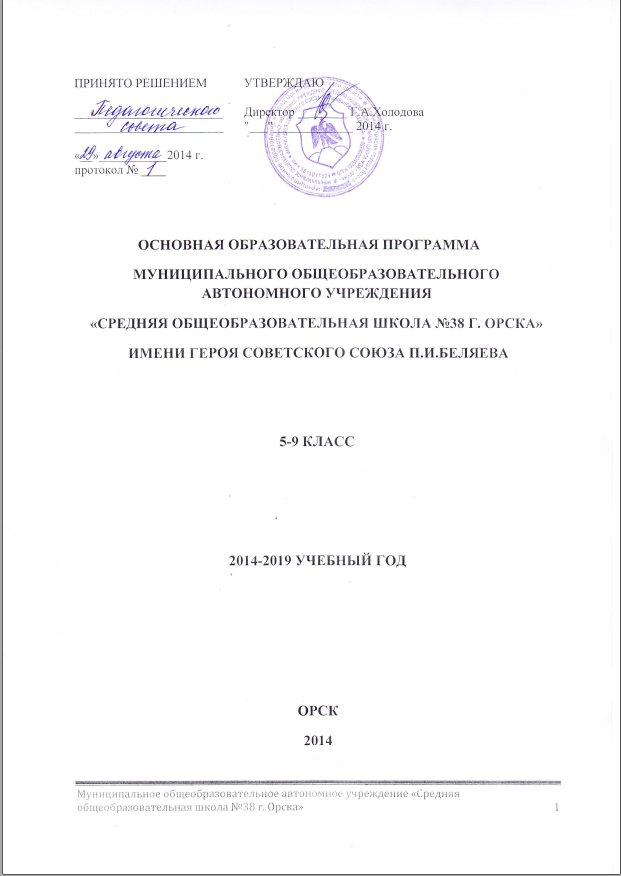 Пояснительная запискаСогласно статье 2 п.9 Федерального закона № 273-ФЗ от 29.12.2012 «Об образовании в РФ» - «Образовательная программа - комплекс основных характеристик образования, организационно-педагогических условий и в случаях, предусмотренных настоящим Федеральным законом, форм аттестации, который представлен в виде учебного плана, календарного учебного графика, рабочих программ учебных предметов, курсов, дисциплин (модулей), иных компонентов, а также оценочных и методических материалов».Образовательная программа является основополагающим рабочим документом школы и сформирована, исходя из положений Федерального закона № 273-ФЗ от 29.12.2012 «Об образовании в РФ» (ст. 28 п.3 поясняется, что разработка и утверждение образовательных программ образовательной организации относится к компетенции образовательной организации).Программа является преемственной по отношению программы начального общего образования и учитывает современные тенденции развития системы образования.Нормативно – правовое обеспечение ОП ООО по ФК ГОС ОП ООО по ФК ГОС разработана на основе следующих документов:Федеральный закон от 29.12.2012 года № 273-ФЗ «Об образовании вРФ»;Приказ Министерства образования и науки РФ от 05.03.2004 года № 1089 «Об утверждении федерального компонента государственного образовательного стандарта основного общего образования»;Гигиенические требования к условиям обучения в общеобразовательных учреждениях», утвержденные постановлением Главного государственного санитарного врача Российской Федерации от 29 декабря 2010 года № 189 «Санитарно-эпидемиологические требования к условиям и организации обучения в образовательных учреждениях» и нормативов СанПиН 2.4.2.2821-10;Устав школы.ОП ООО по ФК ГОС разработана с учетом возрастных особенностей, характерных для обучающихся получающих основное общее образование.Образовательная	программа	основного	общего	образования	(далееПрограмма) МОАУ «СОШ №38г. Орска» определяет содержание и условия организации образовательного процесса по уровням общего образования и направлена на формирование общей культуры, духовно-нравственное, социальное, личностное и интеллектуальное развитиеобучающихся, создание основы для самостоятельной реализации учебной деятельности, обеспечивающей социальную успешность, развитие творческих способностей, саморазвитие и самосовершенствование, сохранение и укрепление здоровья обучающихся.Программа призвана обеспечивать достижение обучающимися результатов образования в соответствии с требованиями, установленными государственным образовательным стандартом.Программа ориентирована на реализацию социального заказа школы и предназначена удовлетворить потребности:общества -в воспитании молодого поколения граждан,воспринявшихлучшие образцы отечественной и мировой культуры, способных к творческой деятельности, самоопределению и самореализации;государства - в увеличении интеллектуального потенциала страны,впритоке молодежи, способной решать государственные задачи и нести за них ответственность,региона -в сохранении и приумножении традиций своей малой Родины,как самобытного центра культуры, неотъемлемой части многонациональной России;высших и средних специальных учебных заведений -в притокемолодежи, осознанно и обоснованно решившей связать свою дальнейшую жизнь с выбранной профессией и способной к ответственному творческому поиску;предприятий и учреждений города -в пополнении рынка трудамолодыми квалифицированными кадрами, способными к дальнейшему профессиональному обучению;выпускника школы -в его социальной адаптации и свободном выборедальнейшего образовательного маршрута;ученика школы-в получении базового образования по всем предметам ирасширении возможностей для удовлетворения индивидуальных образовательных потребностей как неотъемлемого компонента своего будущего самоопределения;родителей учащихся -в качественном образовании детей,их воспитаниеи развитие.1.1. Цели и задачи основного общего образованияОбеспечить равные возможности для получения качественного образования, духовно-нравственного развития и воспитания обучающихся, становление их гражданской идентичности как основы развития гражданского общества, преемственности основных образовательных программ дошкольного, начального общего, основного общего, среднего общего, начального профессионального, среднего профессионального и высшего профессионального образования.Создать условия для эффективной реализации и освоения обучающимися основной образовательной программы, для индивидуальногоразвития всех обучающихся, в особенности тех, кто в наибольшей степени нуждается в специальных условиях обучения, одаренных детей и детей с ограниченными возможностями здоровья.Гарантировать достижение планируемых результатов освоения образовательной программы как основы для самостоятельного успешного усвоения обучающимися новых знаний, умений, компетенций, видов и способов деятельности.Содействовать раскрытию и реализации личностного потенциала обучающихся, формированию качеств личности, отвечающих требованиям информационного общества, инновационной экономики, задачам построения демократического гражданского общества на основе толерантности, диалога культур и уважения многонационального, поликультурного и поликонфессионального состава российского общества, обладающей культурой здорового образа жизни, готовой к осознанному выбору и освоению разнообразных профессиональных образовательных программ.Задачи образовательной программы:-достижение высоких планируемых результатов освоения образовательной программы всеми обучающимися в соответствии с их индивидуальными особенностями, обеспечение условий для развития потенциала каждого ребенка, развитие способности к социальной адаптации личности;выявление и развитие способностей обучающихся, в том числе одарённых детей, через систему клубов, секций, студий и кружков, организацию общественно полезной деятельности, в том числе социальной практики, с использованием возможностей образовательных учреждений дополнительного образования детей;обеспечение непосредственногоучастия каждого обучающегося во всех видах учебной и внеучебной деятельности для формирования социокультурной воспитательной среды, позволяющей в полной мере реализовать требования Федеральных государственных образовательных стандартов общего образования;сохранение и укрепление здоровья детей на основе полученных знанийумений в безопасном и здоровом образе жизни, организации мониторинга физического здоровья учеников и условий здоровьесберегающей организации учебного процесса;использование в образовательном процессе современных образовательных технологий деятельностного типа;-развитие личностного потенциала каждого учителя, направленного на самореализацию и неповторимый стиль профессиональной деятельности.совершенствование системы управления школой, посредством участия обучающихся, их родителей (законных представителей), педагогических работников и общественности в проектировании и развитии внутришкольной социальной среды.Образовательная политика школы ориентирована на выполнение государственного стандарта по всем учебным предметам, формирование ключевых компетентностей обучающихся и воспитанников, способных к успешной социализации в обществе и активной адаптации на рынке труда.1.2. Принципы образовательной деятельностиПринцип личностной ориентации образовательного процесса требуетобеспечения психологической комфортности каждой личности, создание условий для полной реализации её индивидуальных особенностей, интересов, установки, направленности; создание атмосферы педагогического оптимизма; ориентации на успех и мотивацию успешности. Его основными сторонами являются: ценность личности, заключающаяся в самоценности ребенка; уникальность личности, состоящая в признании индивидуальности каждого ребенка; приоритет личностного развития, когда обучение выступает не как самоцель, а как средство развития личности каждого индивидуума;субъектность учебно-воспитательного процесса, ориентация на внутреннюю мотивацию обучения и свободу выбора ребенком сфер приложения сил в организации школьной жизни;самореализация – раскрытие и развитие природных возможностей, задатков, способностей, потребностей и склонностей;социализация – осознание и освоение человеком современных культурных ценностей, знаний, форм бытовой, экономической, социальной, духовной жизни; адаптация к существующим в обществе правилам и нормам жизни;индивидуализация – развитие продуктивно – творческого индивидуально– неповторимого потенциала личности.Принцип культуросообразностизаключается в том,что школа долженоткрывать ребёнку дверь в мировую культуру через постижение ценностей и норм малой родины. Содержание, методы и формы образования должны отражать культурные ценности, присущие не только российскому этносу, но и социуму региона.Принцип природосообразностиоснован на научном пониманиивзаимосвязи природных и социокультурных процессов; это значит, что учащихся обучают и воспитывают сообразно их полу, возрасту, формируют у них ответственность за развитие самих себя.Принцип реальности предполагает координацию целей и направленийвоспитания и обучения с объективными тенденциями развития жизни общества, развития у учащихся качеств, которые позволяют им успешно адаптироваться к трудностям и противоречиям современной жизни. В этой связи особое значение приобретают воспитание правовой и политической культуры личности на основе знания современного законодательногопроцесса, государственного устройства общества, конституционных прав, свобод и обязанностей.Принцип гуманности предполагает создание в школе атмосферы заботыздоровье и благополучии, уважения чести и достоинства личности ребенка, педагога; формирование в школе действенной альтернативы тем тенденциям развития современной цивилизации в целом и российского общества в частности, которые разрушают человеческую личность (обстановка нетерпимости, насилия, экстремизм, жестокость, грубость, хамство, несправедливость в отношениях между личностями, народами, нациями);развитие таких ценностей и приоритетов, как сохранение и развитие жизни на Земле, разумное отношение к природным богатствам Оренбургской области;формирование человеческих взаимоотношений на основе дружелюбия, доброжелательности, национального согласия, сотрудничества, взаимной помощи, заботы и ответственности, справедливости, правдивости, честности, совестливости, порядочности;создание действенной службы социально – педагогической и психологической помощи школьникам.Принцип демократичности,предполагающий организацию всейшкольной деятельности на основе подходов, противоположных авторитарности, бюрократии, с одной стороны, и анархической вседозволенности – с другой, реализуется в системе обучения и воспитания через:разработку системы локальных актов, определяющих содержание, цели, по определенным направлениям деятельности в школе;создание отношение в коллективе, на основе взаимного уважения прав и свобод учителей, учеников, родителей;разработку и внедрение в школе ученического самоуправления, кодексов, уставов и правил поведения, устанавливающих взаимную ответственность членов коллектива в осуществлении личных прав и свобод;развитие коллективных и коллегиальных начал управления и самоуправления школой с равноправным участием педагогов, родителей, учащихся; постепенная передача полномочий администрации и педагогического коллектива детскому коллективу в работе по организации жизни школы, класса;развитие гражданской инициативы, приобретение практического опыта участия в современных демократических процессах.Принцип эффективности социального взаимодействия предполагаетформирование навыков социальной адаптации, самореализации.Перечисленные принципы реализуются в процессе интеграции основного и дополнительного образования, в рамках деятельности школы – добровольного ученического общества (научного ученического общества), основной формой работы которого является проектная деятельность школьников.1.4. Формы освоения основной образовательной программы Образовательная программа осваивается учащимися школы в очнойформе. По желанию обучающихся и их родителей (законных представителей) общеобразовательная программа может быть освоена в различных формах: семейного образования и самообразования, обучения на дому (по медицинским показаниям). Допускается сочетание указанных форм освоения общеобразовательных программ. Для всех форм получения образования в рамках основной общеобразовательной программы действует государственный образовательный стандарт.Порядок организации получения образования определяется локальным актом школы. Школа обеспечивает занятия на дому с учащимися в соответствии с медицинским заключением о состоянии здоровья. В соответствии с нормативными документами Министерства образования и науки Российской Федерации выделяется количество учебных часов в неделю, составляется расписание, приказом определяется персональный состав педагогов, ведется журнал учета проведенных занятий. Родители (законные представители) обязаны создать условия для проведения занятий на дому.1.5. Особенности основной образовательной программыКаждый из образовательных уровней школы, решая общие задачи, имеет свои особенности, связанные с возрастом обучающихся. Они находят отражение, прежде всего, в наборе базовых учебных курсов и занятий по выбору учащихся.Целями основной образовательной программы основного общего образования являются: создание условий для формирования у подросткаспособности к осуществлению ответственного выбора собственной индивидуальной образовательной траектории через полидеятельностный принцип организации образования, организацию образовательной среды как многополюсной и определение динамики смены форм образовательного процесса на протяжении обучения подростка в основной школе.Характеристика учащихся, которым адресована программаВозраст - 12-16 лет. Подростковому возрасту свойственно субъективноепереживание, чувство взрослости: потребность равноправия, уважения и самостоятельности, требование серьезного, доверительного отношения со стороны взрослых. Появляется интерес к собственной личности; установка на обширные пространственные и временные масштабы, которые становятся важнее текущих, сегодняшних; появляется стремление к неизвестному, рискованному, к приключениям, героизму, испытанию себя; появляется сопротивление, стремление к волевым усилиям, перерастающее иногда в свои негативные варианты. Все эти особенности характеризуют активность подростка, направленную на построение образа себя в мире. Подростокпробует активно взаимодействовать, экспериментировать с миром социальных отношений (социальное экспериментирование). Потребность определиться в мире отношений влечет подростка к участию в новых видах деятельности.Возникает новое отношение к учению – стремление ксамообразованию,тенденция к самостоятельности в учении:стремлениеставить цели и планировать ход учебной работы, потребность в оценке своих достижений. Подросткам необходимы новые формы обучения, в которых были бы реализованы их активность, деятельный характер мышления, тяга к самостоятельности. Продуктивное завершение подросткового возраста происходит с появлением способности осознанно, инициативно и ответственно строить свое действие в мире, основываясь не только на видении собственного действия безотносительно к возможности его реализации, но с учетом «отношения мира» к своему действию.Виды деятельности обучающихся подросткового возрастаСовместно-распределенная  учебная  деятельность  в  личностно-ориентированных формах (включающих возможность самостоятельного планирования и целеполагания, возможность проявить свою индивидуальность, выполнять «взрослые» функции– контроля, оценки, дидактической организации материала и пр.).Совместно-распределенная проектная деятельность, ориентированная на получение социально-значимого продукта.Исследовательская деятельность в ее разных формах, в том числе, осмысленное экспериментирование с природными объектами, социальное экспериментирование, направленное на выстраивание отношений с окружающими людьми, тактики собственного поведения.Деятельность управления системными объектами (техническими объектами, группами людей).Творческая деятельность (художественное, техническое и другое творчество), направленная на самореализацию и самоосознание.Спортивная деятельность, направленная на построение образа себя,самоизменение.На втором уровне обучения продолжается формирование познавательной активности школьников и навыков самообразования, начатых на первом уровне обучения. Целевое назначение данного образовательного этапа состоит в том, чтобы заложить фундамент общей образовательной подготовки обучающихся, необходимый для продолжения образования на третьемуровне обучения, условий для выбора направления профессиональной подготовки с учетом способностей, возможностей, интереса.Уровень готовности к освоению программы:успешное выполнениеобразовательной программы начального обучения, овладение уровнем по всем предметам, наличие устойчивой мотивации к учению.Особенности комплектования классов: традиционно класс переводитсяна следующий уровень обучения в полном составе. Прием в любой класс основной школы осуществляется при наличии вакантных мест, на основании итоговых оценок, полученных в другом образовательном учреждении. Продолжительность обучения в основной школе - пять лет.Основаниями выбора данного маршрута являются состояние здоровья учащегося и желание родителей (законных представителей) учащегося.Процедура выбора: ознакомление родителей будущих пятиклассников с реализуемыми образовательными программами (родительские собрания, Дни открытых дверей); индивидуальные консультации; анализ состояния здоровья детей (на основании медицинских документов); анализ успешности учебной деятельности и познавательных интересов.Задачи, решаемые подростками в разных видах деятельностиНаучиться самостоятельно планировать учебную работу, свое участие в разных видах совместной деятельности, осуществлять целеполагание в знакомых видах деятельности.Научиться осуществлять контроль и содержательную оценку собственного участия в разных видах деятельности.Освоить разные способы представления результатов своей деятельности.Научиться действовать по собственному замыслу, в соответствии с самостоятельно поставленными целями, находя способы реализации своего замысла.Выстроить адекватное представление о собственном месте в мире, осознать собственные предпочтения и возможности в разных видах деятельности; выстроить собственную картину мира и свою позицию.Научиться адекватно выражать и воспринимать себя: свои мысли, ощущения, переживания, чувства.Научиться эффективно взаимодействовать со сверстниками, взрослыми и младшими детьми, осуществляя разнообразную совместную деятельность с ними.Задачи, решаемые педагогами, реализующими основную образовательную программу основного общего образованияРеализовать образовательную программу основной школы в разнообразных организационно-учебных формах, с постепенным расширением возможностей школьников осуществлять выбор уровня и характера самостоятельной работы. Преобразовать сферу учения как место встречи замыслов с их реализацией, место социального экспериментирования, позволяющего ощутить границы собственных возможностей.Подготовить учащихся к выбору и реализации индивидуальных образовательных траекторий в заданной образовательной программой области самостоятельности.Организовать систему социальной жизнедеятельности и группового проектирования социальных событий, предоставить подросткам поле для самопрезентации и самовыражения в группах сверстников и разновозрастных группах.4.Создать пространство для реализации разнообразных творческих замыслов подростков, проявления инициативных действий.Технологии обученияосновной школе основой интересов и потребностей подростков является ориентация на пробу своих возможностей в разных сферах: интеллектуальной, социальной, межличностной, личностной. В связи с этим, технологический аспект основной школы должен заключаться в повышении многообразия видов и форм организации деятельности учащихся. Отсюда основными требованиями к условиям организации образовательного процесса на этом этапе школьного образования являются:увеличение удельного веса проектных, индивидуальных и групповых видов деятельности школьников;использование разных форм модульного или концентрированного обучения;усиление роли самостоятельной работы учащихся с различными источниками информации и базами данных;введение социальной практики и социального проектирования;дифференциация учебной среды (мастерская, лаборатория, библиотека);переход на накопительную систему оценивания (например, использование технологии «портфолио» и т.п.);использование информационно-коммуникационных технологий, исследовательских методов в обучении; здоровьесберегающие технологии.Планируемые результаты освоения обучающимися образовательнойпрограммы основного общего образования2.1. Общие учебные умения, навыки и способы деятельностирезультате освоения содержания основного общего образования обучающийся получает возможность совершенствовать и расширить круг общих учебных умений, навыков и способов деятельности. Овладение общими умениями, навыками, способами деятельности как существеннымиэлементами культуры является необходимым условием развития и социализации школьников.2.2. Познавательная деятельностьИспользование для познания окружающего мира различных методов (наблюдение, измерение, опыт, эксперимент, моделирование и др.). Определение структуры объекта познания, поиск и выделение значимых функциональных связей и отношений между частями целого. Умение разделять процессы на этапы, звенья; выделение характерных причинно-следственных связей.Определение адекватных способов решения учебной задачи на основе заданных алгоритмов. Комбинирование известных алгоритмов деятельности в ситуациях, не предполагающих стандартное применение одного из них.Сравнение, сопоставление, классификация, ранжирование объектов по одному или нескольким предложенным основаниям, критериям. Умение различать факт, мнение, доказательство, гипотезу, аксиому.Исследование несложных практических ситуаций, выдвижение предположений, понимание необходимости их проверки на практике. Использование практических и лабораторных работ, несложных экспериментов для доказательства выдвигаемых предположений; описание результатов этих работ.Творческое решение учебных и практических задач: умение мотивированно отказываться от образца, искать оригинальные решения; самостоятельное выполнение различных творческих работ; участие в проектной деятельности.2.3. Информационно-коммуникативная деятельностьАдекватное восприятие устной речи и способность передавать содержание прослушанного текста в сжатом или развернутом виде в соответствии с целью учебного задания.Осознанное беглое чтение текстов различных стилей и жанров, проведение информационно-смыслового анализа текста. Использование различных видов чтения (ознакомительное, просмотровое, поисковое и др.).Владение монологической и диалогической речью. Умение вступать в речевое общение, участвовать в диалоге (понимать точку зрения собеседника, признавать право на иное мнение). Создание письменных высказываний, адекватно передающих прослушанную и прочитанную информацию с заданной степенью свернутости (кратко, выборочно, полно). Составление плана, тезисов, конспекта. Приведение примеров, подбор аргументов, формулирование выводов. Отражение в устной или письменной форме результатов своей деятельности.Умение перефразировать мысль (объяснять «иными словами»). Выбор и использование выразительных средств языка и знаковых систем (текст, таблица, схема, аудиовизуальный ряд и др.) в соответствии с коммуникативной задачей, сферой и ситуацией общения.Использование для решения познавательных и коммуникативных задач различных источников информации, включая энциклопедии, словари, Интернет-ресурсы и другие базы данных.2.4. Рефлексивная деятельностьСамостоятельная организация учебной деятельности (постановка цели, планирование, определение оптимального соотношения цели и средств и др.). Владение навыками контроля и оценки своей деятельности, умением предвидеть возможные последствия своих действий. Поиск и устранение причин возникших трудностей. Оценивание своих учебных достижений, поведения, черт своей личности, своего физического и эмоционального состояния. Осознанное определение сферы своих интересов и возможностей. Соблюдение норм поведения в окружающей среде, правил здорового образа жизни.Владение умениями совместной деятельности: согласование и координация деятельности с другими ее участниками; объективноеоценивание своего вклада в решение общих задач коллектива; учет особенностей различного ролевого поведения (лидер, подчиненный и др.).Оценивание своей деятельности с точки зрения нравственных, правовых норм, эстетических ценностей. Использование своих прав и выполнение своих обязанностей как гражданина, члена общества и учебного коллектива.2.5. Требования к уровню подготовки выпускников основной школы2.5.1.Русский языкрезультате изучения русского языка ученик должен: знать/понимать: -роль русского языка как национального языка русского народа,государственного языка Российской Федерации и средства межнационального общения;-смысл понятий: речь устная и письменная; монолог, диалог; сфера и ситуация речевого общения;-основные признаки разговорной речи, научного, публицистического, официально-делового стилей, языка художественной литературы;-особенности основных жанров научного, публицистического, официально-делового стилей и разговорной речи;-признаки текста и его функционально-смысловых типов (повествования, описания, рассуждения);-основные единицы языка, их признаки;-основные нормы русского литературного языка (орфоэпические, лексические, грамматические, орфографические, пунктуационные); нормы речевого этикета;уметь:-различать разговорную речь, научный, публицистический, официально-деловой стили, язык художественнойлитературы;-определять тему, основную мысль текста, функционально-смысловой тип и стиль речи; анализировать структуру и языковые особенности текста;-опознавать языковые единицы, проводить различные виды их анализа; -объяснять с помощью словаря значение слов с национально-культурным компонентом;аудирование и чтение:-адекватно понимать информацию устного и письменного сообщения (цель, тему основную и дополнительную, явную и скрытую информацию);-читать тексты разных стилей и жанров; владеть разными видами чтения (изучающим, ознакомительным, просмотровым);-извлекать информацию из различных источников, включая средства массовой информации; свободно пользоваться лингвистическими словарями, справочной литературой;говорение и письмо:-воспроизводить текст с заданной степенью свернутости (план, пересказ, изложение, конспект);-создавать тексты различных стилей и жанров (отзыв, аннотацию, реферат, выступление, письмо, расписку, заявление);-осуществлять выбор и организацию языковых средств в соответствии с темой, целями, сферой и ситуацией общения;-владеть различными видами монолога (повествование, описание, рассуждение) и диалога (побуждение к действию, обмен мнениями, установление и регулирование межличностных отношений);-свободно, правильно излагать свои мысли в устной и письменной форме, соблюдать нормы построения текста (логичность, последовательность, связность, соответствие теме и др.); адекватно выражать свое отношение к фактам и явлениям окружающей действительности, к прочитанному, услышанному, увиденному;-соблюдать в практике речевого общения основные произносительные, лексические, грамматические нормы современного русского литературного языка;-соблюдать в практике письма основные правила орфографии и пунктуации;-соблюдать нормы русского речевого этикета; уместно использовать паралингвистические (внеязыковые) средства общения;-осуществлять речевой самоконтроль; оценивать свою речь с точки зрения ее правильности, находить грамматические и речевые ошибки, недочеты, исправлять их; совершенствовать и редактировать собственные тексты;-использовать приобретенные знания и умения в практической деятельности и повседневной жизни для:-осознания роли родного языка в развитии интеллектуальных и творческих способностей личности; значения родного языка в жизни человека и общества;-развития речевой культуры, бережного и сознательного отношения к родному языку, сохранения чистоты русского языка как явления культуры;-удовлетворения   коммуникативных   потребностей   в   учебных,бытовых, социально-культурных ситуациях общения;-увеличения словарного запаса; расширения круга используемых грамматических средств; развития способности к самооценке на основе наблюдения за собственной речью;-использования родного языка как средства получения знаний по другим учебным предметам и продолжения образования.2.5.2.Литературарезультате изучения литературы ученик должен: знать/понимать: -образную природу словесного искусства; -содержание изученных литературных произведений;-основные факты жизни и творческого пути А.С. Грибоедова, А.С. Пушкина, М.Ю. Лермонтова, Н.В. Гоголя;-изученные теоретико-литературные понятия; уметь:-воспринимать и анализировать художественный текст;-выделять смысловые части художественного текста, составлять тезисы и план прочитанного;-определять род и жанр литературного произведения;-выделять и формулировать тему, идею, проблематику изученного произведения; давать характеристику героев;-характеризовать особенности сюжета, композиции, роль изобразительно-выразительных средств;-сопоставлять эпизоды литературных произведений и сравнивать их героев;-выявлять авторскую позицию;-выражать свое отношение к прочитанному;-выразительно читать произведения (или фрагменты), в том числе выученные наизусть, соблюдая нормы литературного произношения;-владеть различными видами пересказа;-строить устные и письменные высказывания в связи с изученным произведением;-участвовать в диалоге по прочитанным произведениям, понимать чужую точку зрения и аргументированно отстаивать свою;-писать отзывы о самостоятельно прочитанных произведениях, сочинения (сочинения только для выпускников школ с русским (родным) языком обучения).2.5.3.Иностранный языкрезультате  изучения  иностранного  языка  ученик  должен:знать/понимать:-основные значения изученных лексических единиц (слов, словосочетаний); основные способы словообразования (аффиксация, словосложение, конверсия);-особенности структуры простых и сложных предложений изучаемого иностранного языка; интонацию различных коммуникативных типов предложения;-признаки изученных грамматических явлений (видо-временных форм глаголов, модальных глаголов и их эквивалентов, артиклей, существительных, степеней сравнения прилагательных и наречий, местоимений, числительных, предлогов);-основные нормы речевого этикета (реплики-клише, наиболее распространенная оценочная лексика), принятые в стране изучаемого языка;-роль владения иностранными языками в современном мире; особенности образа жизни, быта, культуры стран изучаемого языка (всемирно известные достопримечательности, выдающиеся люди и их вклад в мировую культуру),сходство и различия в традициях своей страны и стран изучаемого языка;уметь:говорение:-начинать, вести/поддерживать и заканчивать беседу в стандартных ситуациях общения, соблюдая нормы речевого этикета, при необходимости переспрашивая, уточняя;-расспрашивать собеседника и отвечать на его вопросы, высказывая свое мнение, просьбу, отвечать на предложение собеседника согласием/отказом, опираясь на изученную тематику и усвоенный лексико-грамматический материал;-рассказывать о себе, своей семье, друзьях, своих интересах и планах на будущее, сообщать краткие сведения о своем городе/селе, своей стране и стране изучаемого языка;-делать краткие сообщения, описывать события/явления (в рамках изученных тем), передавать основное содержание, основную мысль прочитанного или услышанного, выражать свое отношение к прочитанному/услышанному, давать краткую характеристику персонажей;-использовать перифраз, синонимичные средства в процессе устного общения;аудирование:-понимать основное содержание коротких, несложных аутентичных прагматических текстов (прогноз погоды, программы теле-/радиопередач, объявления на вокзале/в аэропорту) и выделять значимую информацию;-понимать основное содержание несложных аутентичных текстов, относящихся к разным коммуникативным типам речи (сообщение/рассказ); уметь определять тему текста, выделять главные факты, опуская второстепенные;-использовать переспрос, просьбу повторить; чтение:-ориентироваться в иноязычном тексте; прогнозировать его содержание по заголовку;-читать аутентичные тексты разных жанров с пониманием основного содержания (определять тему, основную мысль; выделять главные факты, опуская второстепенные; устанавливать логическую последовательность основных фактов текста);-читать несложные аутентичные тексты разных стилей с полным и точным пониманием, используя различные приемы смысловой переработки текста (языковую догадку, анализ, выборочный перевод), оценивать полученнуюинформацию, выражать свое мнение;-читать текст с выборочным пониманием нужной или интересующей информации;письменная речь:-заполнять анкеты и формуляры;-писать поздравления, личные письма с опорой на образец: расспрашивать адресата о его жизни и делах, сообщать то же о себе, выражать благодарность, просьбу, употребляя формулы речевого этикета, принятые в странах изучаемого языка;использовать приобретенные знания и умения в практической деятельности и повседневной жизни для:-социальной адаптации; достижения взаимопонимания в процессе устного и письменного общения с носителями иностранного языка, установления в доступных пределах межличностных и межкультурных контактов;-создания целостной картины полиязычного, поликультурного мира, осознания места и роли родного языка и изучаемого иностранного языка в этом мире;-приобщения к ценностям мировой культуры через иноязычные источники информации (в том числе мультимедийные), через участие в школьных обменах, туристических поездках, молодежных форумах;-ознакомления представителей других стран с культурой своего народа; осознания себя гражданином своей страны и мира.2.5.4.МатематикаВ результате изучения математики ученик должен: знать/понимать*:Помимо указанных в данном разделе знаний, в требования к уровню подготовки включаются также знания, необходимые для освоения перечисленных ниже умений.-существо понятия математического доказательства; примеры доказательств;-существо понятия алгоритма; примеры алгоритмов;-как используются математические формулы, уравнения и неравенства;примеры их применения для решения математических и практических задач;-как математически определенные функции могут описывать реальныезависимости; приводить примеры такого описания;-как	потребности	практики	привели	математическую	науку	кнеобходимости расширения понятия числа;-вероятностный	характер	многих	закономерностей	окружающегомира;  примеры  статистических закономерностей и выводов;-каким образом геометрия возникла из практических задач землемерия; примеры геометрических объектов и утверждений о них, важных для практики;-смысл	идеализации,	позволяющей	решать	задачи	реальнойдействительности	математическими	методами,примерыошибок,возникающих при идеализации.АрифметикаУметь:-выполнять устно арифметические действия: сложение и вычитание двузначных чисел и десятичных дробей с двумя знаками, умножение однозначных чисел, арифметические операции с обыкновенными дробями с однозначным знаменателем и числителем;-переходить от одной формы записи чисел к другой, представлять десятичную дробь в виде обыкновенной и в простейших случаях обыкновенную в виде десятичной, проценты-в виде дроби и дробь-в виде процентов; записывать большие и малые числа с использованием целых степеней десятки;-выполнять арифметические действия с рациональными числами, сравнивать рациональные и действительные числа; находить в несложных случаях значения степеней с целыми показателями и корней; находить значения числовых выражений;-округлять целые числа и десятичные дроби, находить приближения чисел с недостатком и с избытком, выполнять оценку числовых выражений;-пользоваться основными единицами длины, массы, времени, скорости, площади, объема; выражать более крупные единицы через более мелкие и наоборот;-решать текстовые задачи, включая задачи, связанные с отношением и с пропорциональностью величин, дробями и процентами;-использовать приобретенные знания и умения в практической деятельности и повседневной жизни для:-решения несложных практических расчетных задач, в том числе с использованием при необходимости справочных материалов, калькулятора, компьютера;-устной прикидки и оценки результата вычислений; проверки результата вычисления с использованием различных приемов;-интерпретации результатов решения задач с учетом ограничений, связанных с реальными свойствами рассматриваемых процессов и явлений.АлгебраУметь:-составлять буквенные выражения и формулы по условиям задач; осуществлять в выражениях и формулах числовые подстановки и выполнять соответствующие вычисления, осуществлять подстановку одного выражения в другое; выражать из формул одну переменную через остальные;-выполнять основные действия со степенями с целыми показателями, с многочленами и с алгебраическими дробями; выполнять разложение многочленов на множители; выполнять тождественные преобразования рациональных выражений;-применять свойства арифметических квадратных корней для вычисления значений и преобразований числовых выражений, содержащих квадратные корни;-решать линейные, квадратные уравнения и рациональные уравнения, сводящиеся к ним, системы двух линейных уравнений и несложные нелинейные системы;-решать линейные и квадратные неравенства с одной переменной и их системы;-решать текстовые задачи алгебраическим методом, интерпретировать полученный результат, проводить отбор решений исходя из формулировки задачи;-изображать числа точками на координатной прямой;-определять координаты точки плоскости, строить точки с заданными координатами; изображать множество решений линейного неравенства;-распознавать арифметические и геометрические прогрессии; решать задачи с применением формулы общего члена и суммы нескольких первых членов;-находить значения функции, заданной формулой, таблицей, графиком, по ее аргументу; находить значение аргумента по значению функции, заданной графиком или таблицей;-определять свойства функции по ее графику; применять графические представления при решении уравнений, систем, неравенств;-описывать свойства изученных функций, строить их графики; использовать приобретенные знания и умения в практической деятельности и повседневной жизни для:-выполнения расчетов по формулам, составления формул, выражающих зависимости между реальными величинами; нахождения нужной формулы в справочных материалах;-моделирования практических ситуаций и исследования построенных моделей с использованием аппарата алгебры;-описания зависимостей между физическими величинами соответствующими формулами при исследовании несложных практических ситуаций;-интерпретации графиков реальных зависимостей между величинами.ГеометрияУметь:-пользоваться языком геометрии для описания предметов окружающего мира;-распознавать геометрические фигуры, различать их взаимное расположение;-изображать геометрические фигуры; выполнять чертежи по условию задач; осуществлять преобразования фигур;-распознавать на чертежах, моделях и в окружающей обстановке основные пространственные тела, изображать их;-в простейших случаях строить сечения и развертки пространственныхтел;-проводить операции над векторами, вычислять длину и координаты вектора, угол между векторами;-вычислять значения геометрических величин (длин, углов, площадей, объемов), в том числе: для углов от 0 до 180 определять значения тригонометрических функций по заданным значениям углов; находить значения тригонометрических функций по значению одной из них, находить стороны, углы и площади треугольников, длины ломаных, дугокружности, площадей основных геометрических фигур и фигур, составленных из них;-решать геометрические задачи, опираясь на изученные свойства фигур и отношений  между  ними,  применяя  дополнительные  построения,алгебраический и тригонометрический аппарат, идеи симметрии;-проводить доказательные рассуждения при решении задач, используя известные теоремы, обнаруживая возможности для их использования;-решать простейшие планиметрические задачи в пространстве;использовать приобретенные знания и умения в практической деятельности и повседневной жизни для:-описания реальных ситуаций на языке геометрии;-расчетов, включающих простейшие тригонометрические формулы;-решения геометрических задач с использованием тригонометрии;-решения практических задач, связанных с нахождением геометрических величин (используя при необходимости справочники и технические средства);-построений геометрическими инструментами (линейка, угольник, циркуль, транспортир).Элементы логики, комбинаторики, статистики и теории вероятностей Уметь:-проводить несложные доказательства, получать простейшие следствия из известных или ранее полученных утверждений, оценивать логическую правильность рассуждений, использовать примеры для иллюстрации и контрпримеры для опровержения утверждений;-извлекать информацию, представленную в таблицах, на диаграммах, графиках; составлять таблицы, строить диаграммы и трафики;-решать комбинаторные задачи путем систематического перебора возможных вариантов, а также с использованием правила умножения;-вычислять средние значения результатов измерений;-находить частоту события, используя собственные наблюдения и готовые статистические данные;-находить вероятности случайных событий в простейших случаях; использовать приобретенные знания и умения в практической деятельности и повседневной жизни для:-выстраивания аргументации при доказательстве (в форме монолога и диалога);-распознавания логически некорректных рассуждений; -записи математических утверждений, доказательств;-анализа реальных числовых данных, представленных в виде диаграмм, графиков, таблиц;-решения практических задач в повседневной и профессиональной деятельности с использованием действий с числами, процентов, длин, площадей, объемов, времени, скорости;-решения учебных и практических задач, требующих систематического перебора вариантов;-сравнения шансов наступления случайных событий, оценки вероятности случайного события в практических ситуациях, сопоставления модели с реальной ситуацией;-понимания статистических утверждений.2.5.5.Информатика и ИКТрезультате   изучения   информатики   и   информационно-коммуникационных технологий ученик должен: знать/понимать:-виды информационных процессов; примеры источников и приемников информации;-единицы измерения количества и скорости передачи информации; принцип дискретного (цифрового) представления информации;-основные свойства алгоритма, типы алгоритмических конструкций:следование, ветвление, цикл; понятие вспомогательного алгоритма;-программный принцип работы компьютера;-назначение и функции используемых информационных и коммуникационных технологий;уметь:-выполнять базовые операции над объектами: цепочками символов, числами, списками, деревьями; проверять свойства этих объектов; выполнять и строить простые алгоритмы;-оперировать информационными объектами, используя графический интерфейс: открывать, именовать, сохранять объекты, архивировать и разархивировать информацию, пользоваться меню и окнами, справочной системой; предпринимать меры антивирусной безопасности;-оценивать числовые параметры информационных объектов и процессов: объем памяти, необходимый для хранения информации; скорость передачи информации;-создавать информационные объекты, в том числе: структурировать текст, используя нумерацию страниц, списки, ссылки, оглавления; проводить проверку правописания; использовать в тексте таблицы, изображения; создавать и использовать различные формы представления информации: формулы, графики, диаграммы, таблицы (в том числе динамические, электронные, в частности-в практических задачах, переходить от одного представления данныхдругому; создавать рисунки, чертежи, графические представления реального объекта, в частности, в процессе проектирования с использованием основных операций графических редакторов, учебных систем автоматизированного проектирования; осуществлять простейшую обработку цифровых изображений; создавать записи в базе данных;создавать презентации на основе шаблонов;-искать информацию с применением правил поиска (построения запросов) в базах данных, компьютерных сетях, некомпьютерных источниках информации (справочниках и словарях, каталогах, библиотеках) при выполнении заданий и проектов по различным учебным дисциплинам;-пользоваться персональным компьютером и его периферийным оборудованием (принтером, сканером, модемом, мультимедийным проектором, цифровой камерой, цифровым датчиком); следоватьтребованиям техники безопасности, гигиены, эргономики и ресурсосбережения при работе со средствами информационных икоммуникационных технологий; использовать приобретенные знания и умения в практической деятельности и повседневной жизни для:-создания простейших моделей объектов и процессов в виде изображений и чертежей, динамических (электронных) таблиц, программ (в том числе в форме блок-схем);-проведения компьютерных экспериментов с использованием готовых моделей объектов и процессов;-создания информационных объектов, в том числе для оформления результатов учебной работы;-организации индивидуального информационного пространства, создания личных коллекций информационных объектов;-передачи информации по телекоммуникационным каналам в учебной и личной переписке, использования информационных ресурсов общества с соблюдением соответствующих правовых и этических норм.2.5.6.ИсторияВ результате изучения истории ученик должен: знать/понимать:-основные этапы и ключевые события истории России и мира с древности до наших дней; выдающихся деятелей отечественной и всеобщей истории;-важнейшие достижения культуры и системы ценностей, сформировавшиеся в ходе исторического развития;-изученные виды исторических источников; уметь:-соотносить даты событий отечественной и всеобщей истории с веком; определять последовательность и длительность важнейших событий отечественной и всеобщей истории;-использовать текст исторического источника при ответе на вопросы, решении различных учебных задач; сравнивать свидетельства разных источников;-показывать на исторической карте территории расселения народов, границы государств, города, места значительных исторических событий;-рассказывать о важнейших исторических событиях и их участниках, показывая знание необходимых фактов, дат, терминов; давать описание исторических событий и памятников культуры на основе текста и иллюстративного материала учебника, фрагментов исторических источников; использовать приобретенные знания при написании творческих работ (в том числе сочинений), отчетов об экскурсиях, рефератов;-соотносить общие исторические процессы и отдельные факты; выявлять существенные черты исторических процессов, явлений и событий; группировать исторические явления и события по заданному признаку; объяснять смысл изученных исторических понятий и терминов, выявлять общность и различия сравниваемых исторических событий и явлений; определять на основе учебного материала причины и следствия важнейших исторических событий;-объяснять свое отношение к наиболее значительным событиям и личностям истории России и всеобщей истории, достижениям отечественной и мировой культуры; использовать приобретенные знания и умения в практической деятельности и повседневной жизни для:-понимания исторических причин и исторического значения событий и явлений современной жизни;-высказывания собственных суждений об историческом наследии народов России и мира;-объяснения исторически сложившихся норм социального поведения;-использования знаний об историческом пути и традициях народов России и мира в общении с людьми другой культуры, национальной и религиозной принадлежности;2.5.7.Обществознание (включая экономику и право)В результате изучения обществознания (включая экономику и право)ученик должен: знать/понимать:-социальные свойства человека, его взаимодействие с другими людьми;-сущность общества как формы совместной деятельности людей;-характерные черты и признаки основных сфер жизни общества;-содержание	и	значение	социальных	норм,	регулирующихобщественные отношения;уметь:-описывать   основные   социальные   объекты,   выделяя   ихсущественные признаки; человека как социально-деятельное существо; основные социальные роли;-сравнивать социальные объекты, суждения об обществе и человеке, выявлять их общие черты и различия;-объяснять взаимосвязи изученных социальных объектов (включая взаимодействия общества и природы, человека и общества, сфер общественной жизни, гражданина и государства);-приводить примеры социальных объектов определенного типа, социальных отношений; ситуаций, регулируемых различными видами социальных норм; деятельности людей в различных сферах;-оценивать поведение людей с точки зрения социальных норм, экономической рациональности;-решать в рамках изученного материала познавательные и практические задачи, отражающие типичные ситуации в различных сферах деятельности человека;-осуществлять поиск социальной информации по заданной теме из различных ее носителей (материалов СМИ,учебного текста и других адаптированных источников); различать в социальной информации факты и мнения;-самостоятельно составлять простейшие виды правовых документов (заявления, доверенности и т.п.); использовать приобретенные знания и умения в практической деятельности и повседневной жизни для:-полноценного выполнения типичных для подростка социальных ролей;-общей ориентации в актуальных общественных событиях и процессах;-нравственной и правовой оценки конкретных поступков людей;-реализации  и  защиты  прав  человека  и  гражданина,  осознанноговыполнения гражданских обязанностей;-первичного анализа и использования социальной информации;-сознательного неприятия антиобщественного поведения.2.5.8.ГеографияВ результате изучения географии ученик должен: знать/понимать:-основные географические понятия и термины; различия плана, глобуса и географических карт по содержанию, масштабу, способам картографического изображения; результаты выдающихся географических открытий и путешествий;-географические следствия движений Земли, географические явления и процессы в геосферах, взаимосвязи между ними, их изменение в результате деятельности человека; географическую зональность и поясность;-географические особенности природы материков и океанов, географию народов Земли; различия в хозяйственном освоении разных территорий и акваторий; связь между географическим положением, природными условиями, ресурсами и хозяйством отдельных регионов и стран;-специфику географического положения и административно-территориального устройства Российской Федерации; особенности ее природы, населения, основных отраслей хозяйства, природно-хозяйственных зон и районов;-природные и антропогенные причины возникновения геоэкологических проблем на локальном, региональном и глобальном уровнях; меры по сохранению природы и защите людей от стихийных природных и техногенных явлений;уметь:-выделять, описывать и объяснять существенные признаки географических объектов и явлений;-находить в разных источниках и анализировать информацию, необходимую для изучения географических объектов и явлений, разных территорий Земли, их обеспеченности природными и человеческими ресурсами, хозяйственного потенциала, экологических проблем;-приводить примеры: использования и охраны природных ресурсов, адаптации  человека  к  условиям окружающей  среды,  ее  влияния  на формирование культуры народов; районов разной специализации, центров производства    важнейших    видов    продукции,    основных коммуникаций   и   их   узлов,   внутригосударственных   и   внешнихэкономических связей России, а также крупнейших регионов и стран мира;-составлять краткую географическую характеристику разных территорий на основе разнообразных источников географической информации и форм ее представления;-определять на местности, плане и карте расстояния, направления высоты точек; географические координаты и местоположение географических объектов;-применять приборы и инструменты для определения количественных и качественных характеристик компонентов природы; представлять результаты измерений в разной форме; выявлять на этой основе эмпирические зависимости;использовать приобретенные знания и умения в практической деятельности и повседневной жизни для:-ориентирования на местности и проведения съемок ее участков; определения поясного времени; чтения карт различного содержания;-учета фенологических изменений в природе своей местности; проведения наблюдений за отдельными географическими объектами, процессами и явлениями, их изменениями в результате природных и антропогенных воздействий; оценки их последствий;-наблюдения за погодой, состоянием воздуха, воды и почвы в своей местности; определения комфортных и дискомфортных параметров природных компонентов своей местности с помощью приборов и инструментов;-решения практических задач по определению качества окружающей среды своей местности, ее использованию, сохранению и улучшению; принятию необходимых мер в случае природных стихийных бедствий и техногенных катастроф;-проведения самостоятельного поиска географической информации на местности из разных источников: картографических, статистических, геоинформационных.2.5.9.БиологияВ результате изучения биологии ученик должен: знать/понимать:-признаки биологических объектов: живых организмов; генов и хромосом; клеток и организмов растений, животных, грибов и бактерий; популяций; экосистем и агроэкосистем; биосферы; растений, животных и грибов своего региона;-сущность биологических процессов: обмен веществ и превращения энергии, питание, дыхание, выделение, транспорт веществ, рост, развитие,размножение, наследственность и изменчивость, регуляция жизнедеятельности организма, раздражимость, круговорот веществ и превращения энергии в экосистемах;-особенности организма человека, его строения, жизнедеятельности, высшей нервной деятельности и поведения;уметь:-объяснять: роль биологии в формировании современной естественнонаучной картины мира, в практической деятельности людей и самого ученика; родство, общность происхождения и эволюцию растений и животных (на примере сопоставления отдельных групп); роль различных организмов в жизни человека и собственной деятельности; взаимосвязи организмов и окружающей среды; биологического разнообразия в сохранении биосферы; необходимость защиты окружающей среды; родство человека с млекопитающими животными, место и роль человека в природе; взаимосвязи человека и окружающей среды; зависимость собственного здоровья от состояния окружающей среды; причины наследственности и изменчивости, проявления наследственных заболеваний, иммунитета у человека; роль гормонов и витаминов в организме;-изучать биологические объекты и процессы: ставить биологические эксперименты, описывать и объяснять результаты опытов; наблюдать за ростом и развитием растений и животных, поведением животных, сезонными изменениями в природе; рассматривать на готовых микропрепаратах и описывать биологические объекты;-распознавать и описывать: на таблицах основные части и органоиды клетки, органы и системы органов человека; на живых объектах и таблицах органы цветкового растения, органы и системы органов животных, растенияразных отделов, животных отдельных типов и классов; наиболее распространенные растения и животных своей местности, культурные растения и домашних животных, съедобные и ядовитые грибы, опасные для человека растения и животные;-выявлять изменчивость организмов, приспособления организмов к среде обитания, типы взаимодействия разных видов в экосистеме;-сравнивать биологические объекты (клетки, ткани, органы и системы органов, организмы, представителей отдельных систематических групп) и делать выводы на основе сравнения;-определять принадлежность биологических объектов к определенной систематической группе (классификация);-анализировать и оценивать воздействие факторов окружающей среды, факторов риска на здоровье, последствий деятельности человека в экосистемах, влияние собственных поступков на живые организмы и экосистемы;-проводить самостоятельный поиск биологической информации: находить в тексте учебника отличительные признаки основных систематических групп; в биологических словарях и справочниках значения биологических терминов; в различных источниках необходимую информацию о живых организмах (в том числе с использованиеминформационных технологий); использовать приобретенные знания и умения в практической деятельности и повседневной жизни для:-соблюдения мер профилактики заболеваний, вызываемых растениями, животными, бактериями, грибами и вирусами; травматизма, стрессов, ВИЧ-инфекции, вредных привычек (курение, алкоголизм, наркомания); нарушения осанки, зрения, слуха; инфекционных и простудных заболеваний; -оказания  первой  помощи  при  отравлении  ядовитыми  грибами, растениями,  укусах  животных;  при  простудных  заболеваниях,  ожогах,обморожениях, травмах, спасении утопающего;-рациональной  организации  труда  и  отдыха,  соблюдения  правилповедения в окружающей среде;-выращивания и размножения культурных растений и домашних животных, ухода за ними; проведения наблюдений за состоянием собственного организма.2.2.5.10.ФизикаВ результате изучения физики ученик должен: знать/понимать:-смысл понятий: физическое явление, физический закон, вещество,взаимодействие, электрическое поле, магнитное поле, волна, атом, атомноеядро, ионизирующие излучения;-смысл физических величин: путь, скорость, ускорение, масса, плотность, сила, давление, импульс, работа, мощность, кинетическая энергия, потенциальная энергия, коэффициент полезного действия,внутренняя	энергия,	температура,	количество	теплоты,	удельнаятеплоемкость, влажность воздуха, электрический заряд, сила электрического тока, электрическое напряжение, электрическое сопротивление, работа и мощность электрического тока, фокусное расстояние линзы;-смысл	физических	законов:	Паскаля,	Архимеда,	Ньютона,всемирного тяготения, сохранения импульса и механической энергии, сохранения энергии в тепловых процессах, сохранения электрического заряда, Ома для участка электрической цепи, Джоуля-Ленца, прямолинейного распространения света, отражения света; уметь:-описывать и объяснять физические явления: равномерное прямолинейное движение, равноускоренное прямолинейное движение, передачу давления жидкостями и газами, плавание тел, механические колебания и волны, диффузию, теплопроводность, конвекцию, излучение, испарение, конденсацию, кипение, плавление, кристаллизацию,электризацию тел, взаимодействие электрических зарядов, взаимодействие магнитов, действие магнитного поля на проводник стоком, тепловое действие тока, электромагнитную индукцию, отражение, преломление и дисперсию света;-использовать физические приборы и измерительные инструменты для измерения физических величин: расстояния, промежутка времени, массы, силы, давления, температуры, влажности воздуха, силы тока,напряжения, электрического сопротивления, работы и мощности электрического тока;-представлять результаты измерений с помощью таблиц, графиков и выявлять на этой основе эмпирические зависимости: пути от времени, силы упругости от удлинения пружины, силы трения от силы нормального давления, периода колебаний маятника от длины нити, периода колебаний груза на пружине от массы груза и от жесткости пружины, температуры остывающего тела от времени, силы тока от напряжения на участке цепи, угла отражения от угла падения света, угла преломления от угла падения света;-выражать результаты измерений и расчетов в единицах Международной системы;-приводить примеры практического использования физических знаний о механических, тепловых, электромагнитных и квантовых явлениях;-решать задачи на применение изученных физических законов;-осуществлять самостоятельный поиск информации естественнонаучного содержания с использованием различных источников (учебных текстов, справочных и научно-популярных изданий, компьютерных баз данных,ресурсов Интернета), ее обработку и представление в разных формах (словесно, с помощью графиков, математических символов, рисунков и структурных схем); использовать приобретенные знания и умения в практической деятельности и повседневной жизни для:-обеспечения безопасности в процессе использования транспортных средств, электробытовых приборов, электронной техники;-контроля за исправностью электропроводки, водопровода, сантехники и газовых приборов в квартире;-рационального применения простых механизмов; -оценки безопасности радиационного фона.2.5.11.ХимияВ результате изучения химии ученик должен: знать/понимать:-химическую символику: знаки химических элементов, формулы химических веществ и уравнения химических реакций;-важнейшие химические понятия: химический элемент, атом, молекула, относительные атомная и молекулярная массы, ион, химическая связь, вещество, классификация веществ, моль, молярная масса, молярный объем, химическая реакция, классификация реакций, электролит и неэлектролит, электролитическая диссоциация, окислитель и восстановитель, окисление и восстановление;-основные законы химии: сохранения массы веществ, постоянства состава, периодический закон;уметь:-называть: химические элементы, соединения изученных классов;-объяснять: физический смысл атомного (порядкового) номера химического элемента, номеров группы и периода, к которым элемент принадлежит в Периодической системе Д.И. Менделеева; закономерности изменения свойств элементов в пределах малых периодов и главных подгрупп; сущность реакций ионного обмена;-характеризовать: химические элементы (от водорода до кальция) на основе их положения в Периодической системе Д.И. Менделеева и особенностей строения их атомов; связь между составом, строением и свойствами веществ;химические свойства основных классов неорганических веществ;-определять: состав веществ по их формулам, принадлежность веществ к определенному классу соединений, типы химических реакций, валентность и степень окисления элемента в соединениях, тип химической связи всоединениях, возможность протекания реакций ионного обмена;-составлять: формулы неорганических соединений изученных классов; схемы строения атомов первых 20 элементов Периодической системы Д.И. Менделеева; уравнения химических реакций;-обращаться с химической посудой и лабораторным оборудованием;-распознавать опытным путем: кислород, водород, углекислый газ, аммиак; растворы кислот и щелочей, хлорид-, сульфат-, карбонат-ионы;-вычислять: массовую долю химического элемента по формуле соединения; массовую долю вещества в растворе; количество вещества, объем или массу по количеству вещества, объему или массе реагентов или продуктов реакции; использовать приобретенные знания и умения в практической деятельности и повседневной жизни для:-безопасного обращения с веществами и материалами;-экологически грамотного поведения в окружающей среде;-оценки влияния химического загрязнения окружающейсреды на организм человека;-критической оценки информации о веществах, используемых в быту; -приготовления растворов заданной концентрации.2.5.12.Искусство2.5.12.1.Музыкарезультате изучения музыки ученик должен: знать/понимать: -специфику музыки как вида искусства; -возможности музыкального искусства в отражении вечных проблем жизни;-основные жанры народной и профессиональной музыки;-многообразие музыкальных образов и способов их развития;-основные формы музыки;-характерные черты и образцы творчества крупнейших русских изарубежных композиторов;-виды оркестров, названия наиболее известных инструментов;-имена выдающихся композиторов и музыкантов-исполнителей;уметь:-эмоционально-образно воспринимать и характеризовать музыкальные произведения;-узнавать на слух изученные произведения русской и зарубежной классики, образцы народного музыкального творчества, произведения современных композиторов;-выразительно исполнять соло: несколько народных песен, песен композиторов-классиков и современных композиторов (по выбору обучающихся);-исполнять в хоре вокальные произведения (с сопровождением и без сопровождения, одноголосные и простейшие двухголосные произведения, в том числе с ориентацией на нотную запись);-сравнивать музыкальные произведения на основе полученных знаний об интонационной природе музыки, музыкальных жанрах, стилевых направлениях, образной сфере музыки и музыкальной драматургии;-сравнивать интерпретацию одной и той же художественной идеи, сюжета в творчестве различных композиторов;-различать звучание отдельных музыкальных инструментов, виды хора и оркестра;-устанавливать взаимосвязи между разными видами искусства на уровне общности идей, тем, художественных образов; использовать приобретенные знания и умения в практической деятельности и повседневной жизни для:-певческого и инструментального музицирования дома, в кругу друзей и сверстников, на внеклассных и внешкольных музыкальных занятиях, школьных праздниках;-слушания музыкальных произведений разнообразных стилей, жанров и форм;-размышления о музыке и ее анализа, выражения собственной позиции относительно прослушанной музыки;-музыкального самообразования: знакомства с литературой о музыке, слушания музыки в свободное от уроков время (посещение концертов, музыкальных спектаклей, прослушивание музыкальных радио-и телепередач и др.); определения своего отношения к музыкальным явлениям действительности; выражения своих личных музыкальныхвпечатлений в форме устных выступлений и высказываний на музыкальных занятиях, эссе, рецензий.2.5.12.2.Изобразительное искусствоВ результате изучения изобразительного искусства ученик должен:знать/понимать:-основные виды и жанры изобразительных (пластических) искусств;-основы изобразительной грамоты (цвет, тон, колорит, пропорции, светотень, перспектива, пространство, объем, ритм, композиция);-выдающихся представителей русского и зарубежного искусства и их основные произведения;-наиболее крупные художественные музеи России и мира;-значение изобразительного искусства в художественной культуре и его роль и в синтетических видах творчества;уметь:-применять художественные материалы (гуашь, акварель, тушь, природные и подручные материалы) и выразительные средства изобразительных (пластических) искусствв творческой деятельности;-анализировать содержание, образный язык произведений разных видов и жанров изобразительного искусства и определять средства выразительности (линия, цвет, тон, объем, светотень, перспектива, композиция);-ориентироваться в основных явлениях русского и мирового искусства, узнавать изученные произведения; использовать приобретенные знания и умения в практической деятельности и повседневной жизни для:-восприятия и оценки произведений искусства;-самостоятельной творческой деятельности: в рисунке и живописи (с натуры, по памяти, воображению), в иллюстрациях к произведениям литературы и музыки, декоративных и художественно-конструктивных работах (дизайн предмета, костюма, интерьера).2.5.13.Технологиярезультате изучения технологии ученик независимо от изучаемого раздела должен: знать/понимать:-основные технологические понятия; назначение и технологические свойства материалов; назначение и устройство применяемых ручных инструментов, приспособлений, машин и оборудования; виды, приемы и последовательность выполнения технологических операций, влияние различных технологий обработки материалов и получения продукции на окружающую среду и здоровье человека; профессии и специальности,связанные с обработкой материалов, созданием изделий из них, получением продукции;уметь:-рационально организовывать рабочее место; находить необходимую информацию в различных источниках, применять конструкторскую и технологическую документацию; составлятьпоследовательность выполнения технологических операций для изготовления изделия или получения продукта; выбирать материалы, инструменты и оборудование для выполнения работ; выполнять технологические операции с использованием ручных инструментов, приспособлений, машин и оборудования; соблюдать требования безопасности труда и правила пользования ручными инструментами,машинами и оборудованием; осуществлять доступными средствами контроль качества изготавливаемогоизделия (детали); находить и устранять допущенные дефекты; проводить разработку учебного проекта изготовления изделия или получения продукта с использованием освоенных технологий и доступных материалов; планировать работы с учетом имеющихся ресурсов и условий; распределять работу при коллективной деятельности; использовать приобретенные знания и умения в практической деятельности и повседневной жизни для:-получения технико-технологических сведений из разнообразных источников информации; организации индивидуальной и коллективной трудовой деятельности; изготовления или ремонта изделий из различных материалов; создания изделий или получения продукта с использованием ручных инструментов, машин, оборудования и приспособлений; контроля качества выполняемых работ с применением мерительных, контрольныхразметочных инструментов; обеспечения безопасности труда; оценки затрат, необходимых для создания объекта труда или услуги; построения планов профессионального образования и трудоустройства.результате изучения раздела "Создание изделий из конструкционных и поделочных материалов" ученик должен:знать/понимать:-методы защиты материалов от воздействия окружающей среды; виды декоративной отделки изделий (деталей) из различных материалов; традиционные виды ремесел, народных промыслов;уметь:-обосновывать функциональные качества изготовляемого изделия (детали); выполнять разметку деталей на основе технологической документации; проводить технологические операции, связанные с обработкой деталей резанием и пластическим формованием; осуществлять инструментальный контроль качества изготавливаемого изделия (детали);осуществлять монтаж изделия; выполнять отделку изделий; осуществлять один из распространенных в регионе видов декоративно-прикладной обработки материалов;использовать приобретенные знания и умения в практической деятельности и повседневной жизни для:-изготовления или ремонта изделий из конструкционных и поделочных материалов; защиты изделий от воздействия окружающей среды, выполнения декоративно-прикладной обработки материалов и повышенияпотребительских качеств изделий.результате изучения раздела "Создание изделий из текстильных и поделочных материалов" ученик должен: знать/понимать:-назначение различных швейных изделий; основные стили в одежде и современные направления моды; виды традиционных народных промыслов;уметь:-выбирать вид ткани для определенных типов швейных изделий; снимать мерки с фигуры человека; строить чертежи простых поясных и плечевых швейных изделий; выбирать модель с учетом особенностей фигуры; выполнять не менее трех видов художественного оформления швейных изделий; проводить примерку изделия; выполнять не менее трех видов рукоделия с текстильными и поделочными материалами; использовать приобретенные знания и умения в практической деятельности и повседневной жизни для:-изготовления изделий из текстильных и поделочных материалов с использованием швейных машин, оборудования и приспособлений, приборов влажно-тепловой и художественной обработки изделий и полуфабрикатов; выполнения различных видов художественного оформления изделий.результате  изучения  раздела  "Кулинария"  ученик  должен:знать/понимать:-влияние способов обработки на пищевую ценность продуктов; санитарно-гигиенические требования к помещению кухни и столовой, к обработке пищевых продуктов; виды оборудования современной кухни; виды экологического загрязнения пищевых продуктов, влияющие на здоровье человека;уметь:-выбирать пищевые продукты для удовлетворения потребностей организма в белках, углеводах, жирах, витаминах; определятьдоброкачественность пищевых продуктов по внешним признакам; составлять меню завтрака, обеда, ужина; выполнять механическую и тепловую обработку пищевых продуктов; соблюдать правила храненияпищевых продуктов, полуфабрикатов и готовых блюд; заготавливать на зиму овощи и фрукты; оказывать первую помощь при пищевых отравленияхожогах; использовать приобретенные знания и умения в практической деятельности и повседневной жизни для:-приготовления и повышения качества, сокращения временных и энергетических затрат при обработке пищевых продуктов; консервированиязаготовки пищевых продуктов в домашних условиях; соблюдения правил этикета за столом; приготовления блюд по готовым рецептам,включая блюда национальной кухни; выпечки хлебобулочных и кондитерских изделий; сервировки стола и оформления приготовленных блюд.В результате изучения раздела "Растениеводство" ученик должен:знать/понимать:-полный технологический цикл получения 2 -3-х видов наиболее распространенной растениеводческой продукции своего региона, в том числе рассадным способом и в защищенном грунте; агротехнические особенности основных видов и сортов сельскохозяйственных культур своего региона;уметь:-разрабатывать и представлять в виде рисунка, эскиза план размещения культур на приусадебном или пришкольном участке; проводить фенологические наблюдения и осуществлять их анализ; выбирать покровные материалы для сооружений защищенного грунта; использовать приобретенные знания и умения в практической деятельности и повседневной жизни для:-обработки почвы и ухода за растениями; выращивания растений рассадным способом; расчета необходимого количества семян и доз удобрений с помощью учебной и справочной литературы; выбора малотоксичных средств защиты растений от вредителей и болезней.В результате изучения раздела "Животноводство" ученик должен:знать/понимать:-структуру технологического цикла получения животноводческой продукции; биологические и хозяйственные особенности основных видов сельскохозяйственных животных своего региона и нескольких ведущих пород для каждого вида; общие требования к условиям содержания животных; наиболее распространенные и наиболее опасные болезни сельскохозяйственных животных и меры их профилактики;уметь:-выполнять основные виды работ по уходу за животными в условиях небольших ферм; определять принадлежность кормов к основным группам (грубые, сочные, концентрированные); сравнивать корма различных групппо питательности; составлять с помощью учебной и справочной литературы простые рационы, подбирать корма для замены в рационе; подбирать пары для разведения животных в небольших хозяйствах; определять продуктивность различных видов животных; определять по внешним признакам больных животных; выполнять простые приемы ветеринарной обработки мелких животных (обработка повреждений кожи); производить дезинфекцию животноводческих помещений и оборудованиянетоксичными препаратами; использовать приобретенные знания и умения в практической деятельности и повседневной жизни для:-заготовки, хранения, подготовки кормов к скармливанию; первичной переработки продукции животноводства.результате изучения раздела "Электротехнические работы" ученикдолжен:знать/понимать:-назначение и виды устройств защиты бытовых электроустановок от перегрузки; правила безопасной эксплуатации бытовой техники; пути экономии электрической энергии в быту;уметь:-объяснять работу простых электрических устройств по их принципиальным или функциональным схемам; рассчитывать стоимость потребляемой электрической энергии; включать в электрическую цепь маломощный двигатель с напряжением до 42 В; использовать приобретенные знания и умения в практической деятельности и повседневной жизни для:-безопасной эксплуатации электротехнических и электробытовых приборов; оценки возможности подключения различных потребителей электрической энергии к квартирной проводке и определения нагрузки сети при их одновременном использовании; осуществления сборки электрических цепей простых электротехнических устройств по схемам.результате изучения раздела "Технологии ведения дома" ученикдолжен:знать/понимать:-характеристики основных функциональных зон в жилых помещениях; инженерные коммуникации в жилых помещениях, виды ремонтно-отделочных работ; материалы и инструменты для ремонта и отделки помещений; основные виды бытовых домашних работ; средства оформления интерьера; назначение основных видов современной бытовой техники; санитарно-технические работы; виды санитарно-технических устройств; причины протечек в кранах, вентилях и сливных бачках канализации;уметь:-планировать ремонтно-отделочные работы с указанием материалов, инструментов, оборудования и примерных затрат; подбирать покрытия в соответствии с функциональным назначением помещений; заменять уплотнительные прокладки в кране или вентиле; соблюдать правила пользования современной бытовой техникой; использовать приобретенные знания и умения в практической деятельности и повседневной жизни для:-выбора рациональных способов и средств ухода за одеждой и обувью; применения бытовых санитарно-гигиенических средств; выполнения ремонтно-отделочных работ с использованием современных материалов для ремонта и отделки помещений; применения средств индивидуальной защиты и гигиены.В результате изучения раздела "Черчение и графика" ученик должен:знать/понимать:-технологические понятия: графическая документация, технологическая карта, чертеж, эскиз, технический рисунок, схема, стандартизация;уметь:-выбирать способы графического отображения объекта или процесса; выполнять чертежи и эскизы, в том числе с использованием средств компьютерной поддержки; составлять учебные технологические карты; соблюдать требования к оформлению эскизов и чертежей; использовать приобретенные знания и умения в практической деятельности и повседневной жизни для:-выполнения графических работ с использованием инструментов, приспособлений и компьютерной техники; чтения и выполнения чертежей, эскизов, схем, технических рисунков деталей и изделий.результате изучения раздела "Современное производство и профессиональное образование" ученик должен: знать/понимать:-сферы современного производства; разделение труда на производстве; понятие о специальности и квалификации работника;факторы, влияющие на уровень оплаты труда; пути получения профессионального образования; необходимость учета требований к качествам личности при выборе профессии;уметь:-находить информацию о региональных учреждениях профессионального образования, путях получения профессионального образования и трудоустройства; сопоставлять свои способности и возможности с требованиями профессии; использовать приобретенные знания и умения в практической деятельности и повседневной жизни для:-построения планов профессиональной карьеры, выбора пути продолжения образования или трудоустройства.2.5.14. Основы безопасности жизнедеятельностирезультате изучения основ безопасности жизнедеятельности ученик должен: знать/понимать:-основы здорового образа жизни; факторы, укрепляющие и разрушающие здоровье; вредные привычки и их профилактику;-правила безопасного поведения в чрезвычайных ситуациях социального, природного и техногенного характера;-способы безопасного поведения в природной среде: ориентирование на местности, подача сигналов бедствия, добывание огня, воды и пищи,сооружение временного укрытия;правила безопасности дорожного движения (в части, касающейся пешеходов, пассажиров транспортных средств и велосипедистов);уметь:-действовать при возникновении пожара в жилище и использовать подручные средства для ликвидации очагов возгорания;-соблюдать	правила	поведения	на	воде,	оказывать	помощьутопающему;-оказывать первую медицинскую помощь при ожогах, обморожениях,ушибах, кровотечениях;-пользоваться средствами индивидуальной защиты (противогазом, респиратором, ватно-марлевой повязкой, домашней медицинской аптечкой) и средствами коллективной защиты;-вести себя в криминогенных ситуациях и в местах большого скопления людей;-действовать согласно установленному порядку по сигналу "Вниманиевсем!", комплектовать минимально необходимый набор документов, вещей и продуктов питания в случае эвакуации населения; использовать полученные знания и умения в практической деятельности и повседневной жизни для:-обеспечения личной безопасности на улицах и дорогах;-соблюдения мер предосторожности и правил поведения в общественном транспорте;-пользования бытовыми приборами и инструментами;-проявления бдительности, безопасного поведения при угрозе террористического акта;-обращения в случае необходимости в соответствующие службы экстренной помощи;-соблюдать правила безопасности дорожного движения (в части, касающейся пешеходов, пассажиров транспортных средств и велосипедистов);адекватно оценивать ситуацию на проезжей части и тротуаре с точки зрения пешехода и (или) велосипедиста;прогнозировать последствия своего поведения в качестве пешехода,пассажира транспортного средства и (или) велосипедиста в различных дорожных ситуациях для жизни и здоровья (своих и окружающих людей).».2.5.15.Физическая культурарезультате  изучения  физической  культуры  ученик  должен:знать/понимать:-роль физической культуры и спорта в формировании здорового образа жизни, организации активного отдыха и профилактике вредных привычек;-основы формирования двигательных действий и развития физических качеств;-способы закаливания организма и основные приемы самомассажа; уметь:-составлять и выполнять комплексы упражнений утренней и корригирующей гимнастики с учетом индивидуальных особенностей организма;-выполнять акробатические, гимнастические, легкоатлетические упражнения, технические действия в спортивных играх;-выполнять комплексы общеразвивающих упражнений на развитие основных физических качеств, адаптивной (лечебной) физической культуры с учетом состояния здоровья и физической подготовленности;-осуществлять наблюдения за своим физическим развитием и индивидуальной физической подготовленностью, контроль за техникой выполнения двигательных действий и режимом физической нагрузки;-соблюдать безопасность при выполнении физических упражнений и проведении туристических походов;-осуществлять судейство школьных соревнований по одному из базовых видов спорта; использовать приобретенные знания и умения в практической деятельности и повседневной жизни для:-проведения самостоятельных занятий по формированию телосложения, коррекции осанки, развитию физических качеств, совершенствованию техники движений;-включения занятий физической культурой и спортом в активный отдых и досуг.Программы отдельных учебных предметов, курсов, дисциплин(модулей), иных компонентовСтруктура целей изучения отдельных учебных предметов построена с учетом необходимости всестороннего развития личности обучающегося и включает освоение знаний, овладение умениями, воспитание, развитие ипрактическое применение приобретенных знаний и умений (ключевые компетенции).Обязательный минимум содержания основных образовательных программ (далее – обязательный минимум) – обобщенное содержание образования, которое школа обязан предоставить обучающимся для обеспечения их конституционного права на получение общего образования.Обязательный минимум включает основные ценности и достижения национальной и мировой культуры, фундаментальные научные идеи и факты, определяющие общие мировоззренческие позиции человека и обеспечивающие условия для социализации, интеллектуального и общекультурного развития обучающихся, формирования их социальной и функциональной грамотности.3.1.	Обязательный	минимум	содержания	основныхобразовательных программ3.1.1.Русский языкКОММУНИКАТИВНой КОМПЕТЕНЦИиРечевое общение. Речь устная и письменная, монологическая и диалогическая.Сферы и ситуации речевого общения. Функциональные разновидности языка1. Основные особенности разговорной речи, функциональных стилей (научного, публицистического, официально-делового), языка художественной литературы.Основные жанры разговорной речи (рассказ, беседа, спор), научного (отзыв, реферат, выступление, доклад, статья, рецензия), публицистического(выступление, статья, интервью, очерк), официально-делового (расписка, доверенность, заявление, резюме) стилей.Культура речи. Критерии культуры речи.Текст как продукт речевой деятельности. Функционально-смысловые типы текста. Повествование, описание, рассуждение; их признаки. Структура текста.Основные виды информационной переработки текста: план, конспект, аннотация.Анализ текста с точки зрения его темы, основной мысли; основной и дополнительной, явной и скрытой информации; структуры, принадлежности к функционально-смысловому типу, определенной функциональной разновидности языка.Овладение основными видами речевой деятельности: аудированием (слушанием), чтением, говорением, письмом.Адекватное восприятие устной и письменной речи в соответствии с ситуацией и сферой речевого общения. Овладение различными видами чтения (ознакомительным, изучающим, просмотровым), приемами работы с учебной книгой и другими информационными источниками, включая СМИ и ресурсы Интернета.Создание устных монологических и диалогических высказываний на актуальные социально-культурные, нравственно-этичес-кие, бытовые, учебные темы в соответствии с целями, сферой и ситуацией общения.Изложение содержания прослушанного или прочитанного текста (подробное, сжатое, выборочное). Написание сочинений; создание текстов разных стилей и жанров: тезисов, конспекта, отзыва, рецензии, аннотации; письма; расписки, доверенности, заявления.содержание, обеспечивающее формирование
языковой и Лингвистической (языковедческой)
компетенцийНаука о русском языке и ее основные разделы. Краткие сведения о выдающихся отечественных лингвистах.Общие сведения о языкеРоль языка в жизни человека и общества.Русский язык – национальный язык русского народа, государственный язык Российской Федерации и язык межнационального общения.Русский язык – язык русской художественной литературы.Понятие о русском литературном языке и его нормах.Русский язык как развивающееся явление. Лексические и фразеологические новации последних лет.Основные лингвистические словари. Извлечение необходимой информации из словарей.Система языкаФонетика. ОрфоэпияОсновные средства звуковой стороны речи: звуки речи, слог, ударение, интонация.Система гласных и согласных звуков. Изменение звуков в речевом потоке. Соотношение звука и буквы. Фонетическая транскрипция.Основные орфоэпические нормы русского литературного языка.Связь фонетики с графикой и орфографией.Основные выразительные средства фонетики.Нормы произношения слов и интонирования предложений. Оценка собственной и чужой речи с точки зрения орфоэпических норм.Применение знаний и умений по фонетике в практике правописания.Морфемика (состав слова) и словообразованиеМорфема – минимальная значимая единица языка. Виды морфем: корень, приставка, суффикс, окончание. Основа слова. Чередование звуков в морфемах. Основные способы образования слов.Основные выразительные средства словообразования.Применение знаний и умений по морфемике и словообразованию в практике правописания.Лексика и фразеологияСлово – основная единица языка.Лексическое значение слова. Однозначные и многозначные слова; прямое и переносное значения слова.Синонимы. Антонимы. Омонимы.Стилистически окрашенная лексика русского языка.Исконно русские и заимствованные слова.Лексика общеупотребительная и лексика ограниченного употребления.Фразеологизмы; их значение и употребление. Понятие об этимологии как науке о происхождении слов и фразеологизмов.Основные лексические нормы современного русского литературного языка.Основные выразительные средства лексики и фразеологии.Оценка своей и чужой речи с точки зрения точного, уместного и выразительного словоупотребления.МорфологияСистема частей речи в русском языке.Самостоятельные части речи, их грамматическое значение, морфологические признаки, синтаксическая роль.Служебные части речи.Междометия и звукоподражательные слова.Основные морфологические нормы русского литературного языка.Основные выразительные средства морфологии.Применение знаний и умений по морфологии в практике правописания.СинтаксисСловосочетание и предложение как основные единицы синтаксиса.Синтаксические связи слов в словосочетании и предложении. Виды предложений по цели высказывания и эмоциональной окраске.Грамматическая (предикативная) основа предложения. Предложения простые и сложные.Главные и второстепенные члены предложения и способы их выражения.Предложения двусоставные и односоставные, распространенные и нераспространенные, полные и неполные.Однородные члены предложения. Обособленные члены предложения.Обращения. Вводные, вставные слова и конструкции.Предложения сложносочиненные, сложноподчиненные, бессоюзные.Сложные предложения с различными видами связи.Способы передачи чужой речи.Текст. Смысловые части и основные средства связимежду ними.Основные синтаксические нормы современного русского литературного языка.Основные выразительные средства синтаксиса.Применение знаний и умений по синтаксису в практике правописания.Правописание: орфография и пунктуацияОрфографияПравописание гласных и согласных в составе морфем.Правописание Ъ и Ь.Слитные, дефисные и раздельные написания.Прописная и строчная буквы.Перенос слов.Соблюдение основных орфографических норм. ПунктуацияЗнаки препинания, их функции. Одиночные и парные знаки препинания.Знаки препинания в конце предложения, в простом и в сложном предложениях, при прямой речи, цитировании, диалоге.Сочетание знаков препинания.КУЛЬТуРОВЕДЧЕСКой КОМПЕТЕНЦИиОтражение в языке культуры и истории народа. Взаимообогащение языков народов России.Пословицы, поговорки, афоризмы и крылатые слова.Выявление единиц языка с национально-культурным компонентом значения в произведениях устного народного творчества, в художественной литературе и исторических текстах; объяснение их значения с помощью лингвистических словарей (толковых, этимологических и др.).Русский речевой этикет. Культура межнационального общения.3.1.2. ЛитератураРусский фольклорРусские народные сказки (волшебная, бытовая, о животных -по одной сказке).НАРОДНЫЕ ПЕСНИ, ЗАГАДКИ, ПОСЛОВИЦЫ, ПОГОВОРКИ. Одна былина по выбору (в образовательных учреждениях сродным (нерусским) языком обучения -в сокращении).Древнерусская литература "Слово о полку Игореве" (в образовательных учреждениях с родным (нерусским) языком обучения -в сокращении). Три произведения разных жанров по выбору.Русская литература XVIII векаМ.В. Ломоносов Одно стихотворение по выбору.Д.И. Фонвизин Комедия "Недоросль".Г.Р. Державин Два произведения по выбору.А.Н. РАДИЩЕВ "ПУТЕШЕСТВИЕ ИЗ ПЕТЕРБУРГА В МОСКВУ" (ОБЗОР).Н.М. Карамзин Повесть "Бедная Лиза".образовательных учреждениях с родным (нерусским) языком обучения литература XVIII века изучается обзорно с чтением фрагментов вышеуказанных произведений.Русская литература XIX векаИ.А. Крылов Четыре басни по выбору.В.А. Жуковский Баллада "Светлана". Одна баллада по выбору (только для образовательных учреждений с русским языком обучения).Два лирических стихотворения по выбору.А.С. Грибоедов Комедия "Горе от ума" (в образовательных учреждениях с родным (нерусским) языком обучения -в сокращении).А.С. Пушкин Стихотворения: "К Чаадаеву", "Песнь о вещем Олеге", "К морю", "Няне", "К***" ("Я помню чудное мгновенье..."), "19 октября" ("Роняет лес багряный свой убор..."), "Пророк", "Зимняя дорога", "Анчар", "На холмах Грузии лежит ночная мгла...", "Я вас любил: любовь еще, быть может...", "Зимнее утро", "Бесы", "Туча", "Я памятник себе воздвиг нерукотворный...", а также три стихотворения по выбору. Одна романтическая поэма по выбору (в образовательных учреждениях с родным (нерусским) языком обучения -в сокращении)."Повести Белкина" (в образовательных учреждениях с родным (нерусским) языком обучения - одна повесть по выбору).ПОВЕСТЬ "ПИКОВАЯ ДАМА" (ТОЛЬКО ДЛЯ ОБРАЗОВАТЕЛЬНЫХ УЧРЕЖДЕНИЙ С РУССКИМ ЯЗЫКОМ ОБУЧЕНИЯ)."МАЛЕНЬКИЕ ТРАГЕДИИ" (ОДНА ТРАГЕДИЯ ПО ВЫБОРУ) (ТОЛЬКО ДЛЯ ОБРАЗОВАТЕЛЬНЫХ УЧРЕЖДЕНИЙ С РУССКИМ ЯЗЫКОМ ОБУЧЕНИЯ).Романы: "ДУБРОВСКИЙ", "Капитанская дочка" (в образовательных учреждениях с родным (нерусским) языком обучения оба романа изучаются в сокращении).Роман в стихах "Евгений Онегин" (в образовательных учреждениях с родным (нерусским) языком обучения -обзорное изучение с чтением отдельных глав).М.Ю. Лермонтов Стихотворения: "Парус", "Смерть Поэта", "Бородино", "Когда волнуется желтеющая нива...", "Дума", "Поэт" ("Отделкой золотой блистает мой кинжал..."), "Три пальмы", "Молитва" ("В минуту жизни трудную..."), "И скучно и грустно", "Нет, не тебя так пылко я люблю...", "Родина", "Пророк", а также три стихотворения по выбору.Поэмы: "Песня про царя Ивана Васильевича, молодого опричника и удалого купца Калашникова", "Мцыри" (в образовательных учреждениях с родным (нерусским) языком обучения обе поэмы изучаются в сокращении).Роман "Герой нашего времени" (в образовательных учреждениях с родным (нерусским) языком обучения изучаются повести "Бэла" и "Максим Максимыч").ПОЭТЫ ПУШКИНСКОЙ ПОРЫЕ.А.  БАРАТЫНСКИЙ,  К.Н.  БАТЮШКОВ,  А.А.  ДЕЛЬВИГ,  Д.В.ДАВЫДОВ, А.В. КОЛЬЦОВ, Н.М. ЯЗЫКОВ.СТИХОТВОРЕНИЯ НЕ МЕНЕЕ ТРЕХ АВТОРОВ ПО ВЫБОРУ (ТОЛЬКО ДЛЯ ОБРАЗОВАТЕЛЬНЫХ УЧРЕЖДЕНИЙ С РУССКИМ ЯЗЫКОМ ОБУЧЕНИЯ).Н.В. Гоголь Повести: "ВЕЧЕРА НА ХУТОРЕ БЛИЗ ДИКАНЬКИ" (ОДНА ПОВЕСТЬ ПО ВЫБОРУ), "ТАРАС БУЛЬБА", "Шинель" (в образовательных учреждениях с родным (нерусским) языком обучения указанные повести изучаются в сокращении).Комедия "Ревизор" (в образовательных учреждениях с родным (нерусским) языком обучения -в сокращении).Поэма "Мертвые души" (первый том) (в образовательных учреждениях с родным (нерусским) языком обучения -отдельные главы).А.Н. Островский Одна пьеса по выбору (в образовательных учреждениях с родным (нерусским) языком обучения -в сокращении).И.С. Тургенев "ЗАПИСКИ ОХОТНИКА" (ДВА РАССКАЗА ПО ВЫБОРУ)."СТИХОТВОРЕНИЯ В ПРОЗЕ" (ДВА СТИХОТВОРЕНИЯ ПО ВЫБОРУ).Одна повесть по выбору (только для образовательных учреждений с русским языком обучения).Ф.И. Тютчев Стихотворения: "С поляны коршун поднялся...", "Есть в осени первоначальной...", а также три стихотворения по выбору.А.А. Фет Стихотворения: "Вечер", "Учись у них -у дуба, у березы...", а также три стихотворения по выбору.А.К. ТОЛСТОЙ ТРИ ПРОИЗВЕДЕНИЯ ПО ВЫБОРУ.Н.А. Некрасов Стихотворения: "КРЕСТЬЯНСКИЕ ДЕТИ", "Железная дорога", а также два стихотворения по выбору.ОДНА ПОЭМА ПО ВЫБОРУ.Н.С. ЛЕСКОВ ОДНО ПРОИЗВЕДЕНИЕ ПО ВЫБОРУ.М.Е. Салтыков-Щедрин Три сказки по выбору.Ф.М. Достоевский Одна повесть по выбору (только для образовательных учреждений с русским языком обучения).Л.Н. Толстой Одна повесть по выбору.Один рассказ по выбору.В.М. ГАРШИНОДНО ПРОИЗВЕДЕНИЕ ПО ВЫБОРУ.А.П. Чехов Рассказы: "Смерть чиновника", "Хамелеон", а также 2 рассказа по выбору.В.Г. КОРОЛЕНКО ОДНО ПРОИЗВЕДЕНИЕ ПО ВЫБОРУ.Русская литература XX векаИ.А. Бунин Два рассказа по выбору.А.И. КУПРИН ОДНО ПРОИЗВЕДЕНИЕ ПО ВЫБОРУ.М. ГОРЬКИЙ ДВА ПРОИЗВЕДЕНИЯ ПО ВЫБОРУ.А.А. Блок Три стихотворения по выбору.В.В. Маяковский Три стихотворения по выбору.С.А. Есенин Три стихотворения по выбору.А.А. АХМАТОВА ТРИ СТИХОТВОРЕНИЯ ПО ВЫБОРУ.Б.Л. ПАСТЕРНАК ДВА СТИХОТВОРЕНИЯ ПО ВЫБОРУ.М.А. БУЛГАКОВ ПОВЕСТЬ "СОБАЧЬЕ СЕРДЦЕ".М.М. ЗОЩЕНКО ДВА РАССКАЗА ПО ВЫБОРУ.А.П. ПЛАТОНОВ ОДИН РАССКАЗ ПО ВЫБОРУ.А.С. ГРИН ОДНО ПРОИЗВЕДЕНИЕ ПО ВЫБОРУ.К.Г. ПАУСТОВСКИЙ ОДИН РАССКАЗ ПО ВЫБОРУ.М.М. ПРИШВИН ОДНО ПРОИЗВЕДЕНИЕ ПО ВЫБОРУ.Н.А. ЗАБОЛОЦКИЙ ДВА СТИХОТВОРЕНИЯ ПО ВЫБОРУ.А.Т. Твардовский Поэма "Василий Теркин" (три главы по выбору).М.А. Шолохов Рассказ "Судьба человека".В.М. Шукшин Два рассказа по выбору.А.И. Солженицын Рассказ "Матренин двор" (только для образовательных учреждений с русским языком обучения).Рассказ "Как жаль" (только для образовательных учреждений с родным (нерусским) языком обучения).Русская проза второй половины XX векаФ.А.  Абрамов,  Ч.Т.  Айтматов,  В.П.  Астафьев,  В.И.  Белов,  В.В.Быков, Ф.А. Искандер, Ю.П. Казаков, В.Л. Кондратьев, Е.И. Носов, В.Г.Распутин, А.Н. и Б.Н. Стругацкие, В.Ф. Тендряков, В.Т. Шаламов.Произведения не менее трех авторов по выбору.Русская поэзия второй половины XX векаИ.А. Бродский, А.А. Вознесенский, В.С. Высоцкий, Е.А. Евтушенко, Б.Ш. Окуджава, Н.М. Рубцов.Стихотворения не менее трех авторов по выбору.Литература народов РоссииГЕРОИЧЕСКИЙ ЭПОСНАРОДОВ РОССИИ: "ГЭСЭР", "ДЖАНГАР", "КАЛЕВАЛА", "МААДАЙ-КАРА", "МЕГЕ БАЯН-ТООЛАЙ", "НАРТЫ", "ОЛОНХО", "УРАЛ-БАТЫР".ОДНО ПРОИЗВЕДЕНИЕ ПО ВЫБОРУ ВО ФРАГМЕНТАХ.Г. АЙГИ, Р. ГАМЗАТОВ, С. ДАНИЛОВ, М. ДЖАЛИЛЬ, Н. ДОМОЖАКОВ, М. КАРИМ, Д. КУГУЛЬТИНОВ, К. КУЛИЕВ, Ю. РЫТХЭУ, Г. ТУКАЙ, К. ХЕТАГУРОВ, Ю. ШЕСТАЛОВ.ПРОИЗВЕДЕНИЯ НЕ МЕНЕЕ ДВУХ АВТОРОВ ПО ВЫБОРУ.Зарубежная литератураГомер "Илиада", "Одиссея" (фрагменты).АНТИЧНАЯ ЛИРИКА ДВА СТИХОТВОРЕНИЯ ПО ВЫБОРУ.ДАНТЕ "БОЖЕСТВЕННАЯ КОМЕДИЯ" (ФРАГМЕНТЫ).М. СЕРВАНТЕС РОМАН "ДОН КИХОТ" (ФРАГМЕНТЫ).У. Шекспир Трагедии: "Ромео и Джульетта", "Гамлет" (в образовательных учреждениях с родным (нерусским) языком обучения обе трагедии изучаются в сокращении).ДВА СОНЕТА ПО ВЫБОРУ. Ж.Б. Мольер Одна комедия по выбору.И.В. Гете "Фауст" (фрагменты).Ф. ШИЛЛЕР ОДНО ПРОИЗВЕДЕНИЕ ПО ВЫБОРУ.Э.Т.А. ГОФМАН ОДНО ПРОИЗВЕДЕНИЕ ПО ВЫБОРУ.ДЖ.Г. БАЙРОН ОДНО ПРОИЗВЕДЕНИЕ ПО ВЫБОРУ.П. МЕРИМЕ ОДНО ПРОИЗВЕДЕНИЕ ПО ВЫБОРУ.Э.А. ПО ОДНО ПРОИЗВЕДЕНИЕ ПО ВЫБОРУ.О. ГЕНРИ ОДНО ПРОИЗВЕДЕНИЕ ПО ВЫБОРУ.Д. ЛОНДОН ОДНО ПРОИЗВЕДЕНИЕ ПО ВЫБОРУ.А. СЕНТ-ЭКЗЮПЕРИ СКАЗКА "МАЛЕНЬКИЙ ПРИНЦ".Х.К. АНДЕРСЕН, Р. БЕРНС, У. БЛЕЙК, Р. БРЭДБЕРИ, Ж. ВЕРН, Ф.ВИЙОН, Г. ГЕЙНЕ, У. ГОЛДИНГ, В. ГЮГО, Д. ДЕФО, А.К. ДОЙЛ, Р.КИПЛИНГ, Л. КЭРРОЛЛ, Ф. КУПЕР, ДЖ. СВИФТ, ДЖ.СЭЛИНДЖЕР, В.СКОТТ, Р.Л. СТИВЕНСОН, М. ТВЕН, Э. ХЕМИНГУЭЙ.ПРОИЗВЕДЕНИЯ НЕ МЕНЕЕ ТРЕХ АВТОРОВ ПО ВЫБОРУ.образовательных учреждениях с родным (нерусским) языком обучения все большие по объему произведения изучаются во фрагментах.Основные историко-литературные сведенияХудожественная литература как одна из форм освоения мира, отражение в ней богатства и многообразия духовной жизни человека. Литература и другие виды искусства. Влияние литературы на формирование нравственного и эстетического чувства учащегося.Место художественной литературы в общественной жизни и культуре России. Национальные ценности и традиции, формирующие проблематику и образный мир русской литературы, ее гуманизм,гражданский и патриотический пафос. Обращение писателей к универсальным категориям и ценностям бытия: добро и зло, истина, красота, справедливость, совесть, дружба и любовь, дом и семья, свобода и ответственность. Тема детства в русской литературе и <литературе других народов России> (В треугольные скобки заключены позиции, имеющие отношение только к образовательным учреждениям с родным (нерусским) языком обучения)Русский фольклорУстное народное творчество как часть общей культуры народа, выражение в нем национальных черт характера.Отражение в русском фольклоре народных традиций, представлений о добре и зле. Народное представление о героическом. Влияние фольклорной образности и нравственных идеалов на развитие литературы. Жанры фольклора.Древнерусская литератураИстоки и начало древнерусской литературы, ее религиозно-духовные корни. Патриотический пафос и поучительный характер древнерусской литературы. Утверждение в литературе Древней Русивысоких нравственных идеалов: любви к ближнему, милосердия, жертвенности. Связь литературы с фольклором. Многообразие жанровдревнерусской литературы (летопись, слово, житие, поучение).Русская литература XVIII векаИдейно-художественное	своеобразие	литературы	эпохиПросвещения.	Нравственно-воспитательный	пафос	литературы.Классицизм как литературное направление. Идея гражданского служения, прославление величия и могущества Российского государства. Классицистическая комедия. Сентиментализм как литературное направление.Обращение литературы к жизни и внутреннему миру "частного" человека. Отражениемногообразия человеческих чувств, новое в освоении темы "человек и природа". Зарождение в литературе антикрепостнической направленности.Русская литература XIX векаВлияние поворотных событий русской истории (Отечественная война 1812 г., восстание декабристов, отмена крепостного права) на русскую литературу. Общественный и гуманистический пафос русской литературы XIX в.Осмысление русской литературой ценностей европейской и мировой культуры. Романтизм в русской литературе и <литературе других народов России>. Новое понимание человека в его связях с национальной историей. Воплощение в литературе романтическихценностей. Соотношение мечты и действительности в романтических произведениях.Конфликт романтического героя с миром. Романтический пейзаж. Формирование представлений о национальной самобытности. А.С. Пушкин как родоначальник новой русской литературы.Проблема личности и общества. Тема "маленького человека" и ее развитие. Образ "героя времени". Образ русской женщины и проблемаженского счастья. Человекв ситуации нравственного выбора. Интерес русских писателей к проблеме народа. Реализм в русской литературе и <литературе других народов России>, многообразие реалистических тенденций. Историзм и психологизм в литературе. Нравственные и философские исканиярусских писателей.Русская классическая литература в оценке русских критиков (И.А.Гончаров о Грибоедове, В.Г. Белинский о Пушкине).Роль литературы в формировании русского языка.Мировое значение русской литературы.Русская литература XX векаКлассические традиции и новые течения в русской литературе концаXIX -начала XX вв.Эпоха революционных потрясений и ее отражение в русской литературе и <литературе других народов России>.Русская литература советского времени. Проблема героя. Тема Родины. Исторические судьбы России. Годы военных испытаний и их отражение в русской литературе и <литературе других народов России>. Нравственный выбор человека в сложных жизненных обстоятельствах (революции, репрессии, коллективизация, Великая Отечественная война).Обращение писателей второй половины XX в. к острым проблемам современности. Поиски незыблемых нравственных ценностей в народной жизни, раскрытие самобытных национальных характеров.Литература народов РоссииМифология и фольклор народов России как средоточие народной мудрости. <Национальное своеобразие героических эпосов народов России, обусловленное особенностями исторической и духовной жизни каждого народа.Многообразие литератур народов России, отражение в них национальных картин мира.> Общее и национально-специфическое влитературе народов России. Контактные связи русских писателей с писателями-представителями других литератур народов России. <Духовные истоки национальных литератур.>Зарубежная литератураВзаимодействие зарубежной, русской литературы и <литературы других народов России>, отражение в них "вечных" проблем бытия.Античная литература. Гуманистический пафос литературы Возрождения. Европейский классицизм. Романтизм и реализм в зарубежной литературе. Сложность и противоречивость человеческой личности. Проблема истинных и ложных ценностей. Соотношение идеала и действительности.Многообразие проблематики и художественных исканий в литературе XX в. Сатира и юмор, реальное и фантастическое. Постановка острых проблем современности в литературных произведениях.Основные теоретико-литературные понятияХудожественная литература как искусство слова.Художественный образ.Фольклор. Жанры фольклора.Литературные роды и жанры.Основные литературные направления: классицизм, сентиментализм, романтизм, реализм.Форма и содержание литературного произведения: тема, идея, проблематика, сюжет, композиция; стадии развития действия: экспозиция, завязка, кульминация, развязка, эпилог; лирическое отступление;конфликт; система образов, образ автора, автор-повествователь, литературный герой, лирический герой.Язык художественного произведения. Изобразительно-выразительные средства в художественном произведении: эпитет, метафора, сравнение. Гипербола. Аллегория.Проза и поэзия. Основы стихосложения: стихотворный размер, ритм, рифма, строфа.образовательных учреждениях с родным (нерусским) языком обучения данные теоретико-литературные понятия изучаются с опорой на знания, полученные при освоении родной литературы. Дополнительными понятиямиявляются:Взаимосвязь и взаимовлияние национальных литератур.Общее и национально-специфическое в литературе.Основные виды деятельности по освоению литературных произведений Осознанное, творческое чтение художественных произведений разныхжанров.Выразительное чтение.Различные виды пересказа (подробный, краткий, выборочный, с элементами комментария, с творческим заданием).Заучивание наизусть стихотворных текстов.Ответы на вопросы, раскрывающие знание и понимание текста произведения.Анализ и интерпретация произведений.Составление планов и написание отзывов о произведениях.Написание изложений с элементами сочинения.Написание сочинений по литературным произведениям и на основе жизненных впечатлений.Целенаправленный поиск информации на основе знания ее источниковумения работать с ними.образовательных учреждениях с родным (нерусским) языком обучения, наряду с вышеуказанными, специфическими видами деятельности являются:Сопоставление произведений русской и родной литературы на основе общности тематики, проблематики ижанра, выявление национально обусловленных различий.Самостоятельный перевод фрагментов русского художественного текста на родной язык.3.1.3.Иностранный языкРечевые уменияПредметное содержание речиОбщение со сверстниками в ситуациях социально-бытовой, учебно-трудовой и социально-культурной сфер в рамках следующей примерной тематики:Мои друзья и я. Взаимоотношения в семье, с друзьями. Внешность.Досуг и увлечения (спорт, музыка, чтение, ПОСЕЩЕНИЕ ДИСКОТЕКИ,КАФЕ,	КЛУБА).МОЛОДЕЖНАЯМОДА.	КАРМАННЫЕДЕНЬГИ.Покупки. Переписка.ШКОЛЬНОЕ ОБРАЗОВАНИЕ. Изучаемые предметы, отношениеним.   Каникулы.   МЕЖДУНАРОДНЫЕ  ШКОЛЬНЫЕ  ОБМЕНЫ.Проблемы выбора профессии и роль иностранного языка.Родная страна и страна/страны изучаемого языка. Их географическое положение, климат, население, города и села, достопримечательности.Выдающиеся люди, их вклад в науку и мировую культуру. ТЕХНИЧЕСКИЙ ПРОГРЕСС. СРЕДСТВА МАССОВОЙ ИНФОРМАЦИИ.Природа и проблемы экологии. ГЛОБАЛЬНЫЕ ПРОБЛЕМЫ СОВРЕМЕННОСТИ. Здоровый образ жизни.Виды речевой деятельностиГоворениеДиалогическая речьдиалог этикетного характера– начинать, поддерживать и заканчивать разговор; поздравлять, выражать пожелания и реагировать на них; выражать благодарность; вежливо переспрашивать, отказываться, соглашаться;диалог-расспрос– запрашивать и сообщать фактическую информацию (кто? что? как? где? куда? когда? с кем? почему?), переходяпозиции спрашивающего на позицию отвечающего; целенаправленно расспрашивать, «брать интервью»;диалог-побуждение к действию– обращаться с просьбой и выражать готовность/отказ ее выполнить; давать совет и принимать/ не принимать его; приглашать к действию/взаимодействию и соглашаться/не соглашаться принять в нем участие; делать предложение и выражать согласие/несогласие принять его, объяснятьпричину;диалог-обмен мнениями– выражать точку зрения и соглашаться/несоглашаться с ней; высказывать одобрение/неодобрение; выражатьсомнение, эмоциональную оценку обсуждаемых событий(радость/огорчение, желание/нежелание), эмоциональную поддержкупартнера, в том числе с помощью комплиментов.Комбинирование указанных видов диалога для решения более сложных коммуникативных задач.Монологическая речькратко высказываться о фактах и событиях, используя такие коммуникативные типы речи, как описание/характеристика, повествование/сообщение, эмоциональные и оценочные суждения;передавать содержание, основную мысль прочитанного с опорой на текст;делать сообщение по прочитанному/услышанному тексту;выражать и аргументировать свое отношение к прочитанному.АудированиеВосприятие на слух и понимание несложных текстов с разной глубиной иточностью проникновения в их содержание (с полным пониманием, с пониманием основного содержания, с выборочным пониманием) в зависимости от коммуникативной задачи и стиля текста.Формирование умений:выделять основную информацию в воспринимаемом на слух тексте и прогнозировать его содержание;выбирать главные факты, опуская второстепенные;выборочно понимать необходимую информацию прагматических текстов с опорой на языковую догадку, контекст;игнорировать неизвестный языковой материал, несущественный для понимания.ЧтениеЧтение и понимание текстов с различной глубиной и точностью проникновения в их содержание (в зависимости от вида чтения):с пониманием основного содержания (ознакомительное чтение);с полным пониманием содержания (изучающее чтение);с выборочным пониманием нужной или интересующей информации (просмотровое/поисковое чтение).Использование словаря независимо от вида чтения.Чтение с пониманием основного содержания аутентичных текстов на материалах, отражающих особенности быта, жизни, культуры стран изучаемого языка.Формирование умений:определять тему, содержание текста по заголовку;выделять основную мысль;выбирать главные факты из текста, опуская второстепенные;устанавливать логическую последовательность основных фактов текста.Чтение с полным пониманием содержания несложных аутентичных адаптированных текстов разных жанров.Формирование умений:полно и точно понимать содержание текста на основе его информационной переработки (раскрытие значения незнакомых слов, грамматический анализ, составление плана);оценивать полученную информацию, выражать свое мнение;комментировать/объяснять те или иные факты, описанные в тексте.Чтение с выборочным пониманием нужной или интересующей информации – умение просмотреть текст (статью или несколько статей изгазеты, журнала)и выбрать информацию,которая необходима илипредставляет интерес для учащихся.Письменная речьРазвитие умений:делать выписки из текста;писать короткие поздравления (с днем рождения, другим праздником), выражать пожелания;заполнять формуляр (указывать имя, фамилию, пол, возраст, гражданство, адрес);писать личное письмо по образцу/без опоры на образец (расспрашивать адресата о его жизни, делах, сообщать то же о себе, выражать благодарность, просьбу), используя материал тем, усвоенных в устной речи, употребляя формулы речевого этикета, принятые в стране изучаемого языка.ЯЗЫКОВЫЕ ЗНАНИЯ И НАВЫКИОрфографияПравила чтения и орфографии и навыки их применения на основе изучаемого лексико-грамматического материала.Произносительная сторона речиНавыки адекватного произношения и различения на слух всех звуков изучаемого иностранного языка, соблюдения ударения и интонации в словахфразах, ритмико-интонационные навыки произношения различных типов предложений, выражение чувств и эмоций с помощью эмфатическойинтонации.Лексическая сторона речиНавыки распознавания и употребления в речи лексических единиц, обслуживающих ситуации в рамках тематики основной школы, наиболее распространенных устойчивых словосочетаний, оценочной лексики, реплик-клише речевого этикета, характерных для культуры стран изучаемого языка; основные способы словообразования: аффиксации, словосложения, конверсии.Грамматическая сторона речиПризнаки нераспространенных и распространенных простых предложений, безличных предложений, сложносочиненных и сложноподчиненных предложений, использования прямого и обратного порядка слов. Навыки распознавания и употребления в речиПризнаки глаголов в наиболее употребительных временных формах действительного и страдательного залогов, модальных глаголов и их эквивалентов, существительных в различных падежах, артиклей, относительных, неопределенных/неопределенно-личных местоимений, прилагательных, наречий, степеней сравнения прилагательных и наречий, предлогов, количественных и порядковых числительных. Навыки их распознавания и употребления в речи.СОЦИОКУЛЬТУРНЫЕ ЗНАНИЯ И УМЕНИЯОсуществление межличностного и межкультурного общения с применением знаний о национально-культурных особенностях своей страныстраны/стран изучаемого языка, полученных на уроках иностранного языкав процессе изучения других предметов.Знание:значения изучаемого иностранного языка в современном мире;наиболее употребительной фоновой лексики, реалий;современный социокультурный портрет стран, говорящих на изучаемом языке;культурного наследия стран изучаемого языка. Овладение умениями:представлять родную культуру на иностранном языке;находить сходство и различие в традициях своей страны и страны/стран изучаемого языка;оказывать помощь зарубежным гостям в ситуациях повседневного общения.КОМПЕНСАТОРНЫЕ УМЕНИЯРазвитие умений выходить из положения при дефиците языковых средств, а именно: использовать при говорении переспрос, перифраз, синонимичные средства, мимику, жесты; при чтении и аудировании – языковую догадку, прогнозирование содержания.УЧЕБНО-ПОЗНАВАТЕЛЬНЫЕ УМЕНИЯ Овладение специальными учебными умениями:осуществлять информационную переработку иноязычных текстов;пользоваться словарями и справочниками, в том числе электронными;участвовать в проектной деятельности, в том числе межпредметного характера, требующей использования иноязычных источников информации.3.1.4.МатематикаАрифметика
Натуральные числа. Десятичная система счисления. Римская нумерация. Арифметические действия над натуральными числами. Степень с натуральным показателем. Делимость натуральных чисел. Признаки делимости на 2, 3, 5, 9, 10. Простые и составные числа. Разложение натурального числа на простые множители. Наибольший общий делитель и наименьшее общее кратное. Деление с остатком.Дроби. Обыкновенная дробь. Основное свойство дроби. Сравнение дробей. Арифметические действия с обыкновенными дробями. Нахождение части от целого и целого по его части.Десятичная дробь. Сравнение десятичных дробей. Арифметические действия с десятичными дробями. Представление десятичной дроби в виде обыкновенной дроби и обыкновенной в виде десятичной.Рациональные числа. Целые числа: положительные, отрицательные и нуль. Модуль (абсолютная величина) числа. Сравнение рациональных чисел. Арифметические действия с рациональными числами. Степень с целым показателем. Числовые выражения, порядок действий в них, использование скобок. Законы арифметических действий: переместительный, сочетательный, распределительный.Действительные числа. Квадратный корень из числа. Корень третьей степени. Понятие о корне n-ой степени из числа1. Нахождение приближенного значения корня с помощью калькулятора. Запись корней с помощью степени с дробным показателем.Понятие об иррациональном числе. Иррациональность числа. Десятичные приближения иррациональных чисел. Действительные числа как бесконечные десятичные дроби. Сравнение действительных чисел, арифметические действия над ними.Этапы развития представлений о числе.Текстовые задачи. Решение текстовых задач арифметическим способом.Измерения, приближения, оценки. Единицы измерения длины, площади, объема, массы, времени, скорости. Размеры объектов окружающего нас мира (от элементарных частиц до Вселенной), длительность процессов в окружающем нас мире.Представление зависимости между величинами в виде формул. Проценты. Нахождение процента от величины, величины по ее проценту. Отношение, выражение отношения в процентах. Пропорция. Пропорциональная и обратно пропорциональная зависимости.Округление чисел. Прикидка и оценка результатов вычислений. Выделение множителя – степени десяти в записи числа.Алгебра
Алгебраические выражения. Буквенные выражения (выражения с переменными). Числовое значение буквенного выражения. Допустимые значения переменных, входящих в алгебраические выражения. Подстановка выражений вместо переменных. Равенство буквенных выражений. Тождество, доказательство тождеств. Преобразования выражений.Свойства степеней с целым показателем. Многочлены. Сложение, вычитание, умножение многочленов. Формулы сокращенного умножения: квадрат суммы и квадрат разности, куб суммы и куб разности. Формула разности квадратов, формула суммы кубов и разности кубов. Разложение многочлена на множители. Квадратный трехчлен. Выделение полного квадрата в квадратном трехчлене. Теорема Виета. Разложение квадратного трехчлена на линейные множители. Многочлены с одной переменной. Степень многочлена. Корень многочлена. Алгебраическая дробь. Сокращение дробей. Действия с алгебраическими дробями. Рациональные выражения и их преобразования. Свойства квадратных корней и их применение в вычислениях.Уравнения и неравенства. Уравнение с одной переменной. Корень уравнения. Линейное уравнение. Квадратное уравнение: формула корней квадратного уравнения, Решение рациональных уравнений. Примеры решения уравнений высших степеней; методы замены переменной, разложения на множители. Уравнение с двумя переменными; решение уравнения с двумя переменными. Система уравнений; решение системы. Система двух линейных уравнений с двумя переменными; решение подстановкой и алгебраическим сложением. Уравнение с несколькими переменными. Примеры решения нелинейных систем. Примеры решения уравнений в целых числах. Неравенство с одной переменной. Решение неравенства. Линейные неравенства с одной переменной и их системы. Квадратные неравенства. Примеры решения дробно-линейных неравенств.Числовые неравенства и их свойства. Доказательство числовых и алгебраических неравенств.Переход от словесной формулировки соотношений между величинами к алгебраической. Решение текстовых задач алгебраическим способом. Числовые последовательности. Понятие последовательности. Арифметическая и геометрическая прогрессии. Формулы общего члена арифметической и геометрической прогрессий, суммы первых нескольких членов арифметической и геометрической прогрессий. Cложные проценты.Числовые функции. Понятие функции. Область определения функции. Способы задания функции. График функции,возрастание и убывание функции, наибольшее и наименьшее значения функции, нули функции, промежутки знакопостоянства. Чтение графиков функций.Функции, описывающие прямую и обратную пропорциональную зависимости, их графики. Линейная функция, ее график, геометрический смысл коэффициентов. Гипербола. Квадратичная функция, ее график, парабола. Координаты вершины параболы, ось симметрии. Степенные функции с натуральным показателем, их графики. Графики функций: корень квадратный, корень кубический, модуль. Использование графиков функций для решения уравнений и систем.Примеры графических зависимостей, отражающих реальные процессы: колебание, показательный рост; числовые функции, описывающие эти процессы.Параллельный перенос графиков вдоль осей координат и симметрия относительно осей.Координаты. Изображение чисел точками координатной прямой. Геометрический смысл модуля числа. Числовые промежутки: интервал, отрезок, луч. Формула расстояния между точками координатной прямой.Декартовы координаты на плоскости; координаты точки. Координаты середины отрезка. Формула расстояния между двумя точками плоскости. Уравнение прямой, угловой коэффициент прямой, условие параллельности прямых. Уравнение окружности с центром в начале координат и в любой заданной точке.Графическая интерпретация уравнений с двумя переменными и их систем, неравенств с двумя переменными и их системГеометрия
Начальные понятия и теоремы геометрии.Возникновение геометрии из практики.Геометрические фигуры и тела. Равенство в геометрии.Точка, прямая и плоскость. Понятие о геометрическом месте точек.Расстояние. Отрезок, луч. Ломаная.Угол. Прямой угол. Острые и тупые углы. Вертикальные и смежные углы. Биссектриса угла и ее свойства. Параллельные и пересекающиеся прямые. Перпендикулярность прямых. Теоремы о параллельности и перпендикулярности прямых. Свойство серединного перпендикуляра к отрезку. Перпендикуляр и наклонная к прямой.Многоугольники.Окружность и круг.Наглядные представления о пространственных телах: кубе, параллелепипеде, призме, пирамиде, шаре, сфере, конусе, цилиндре. Примеры сечений. Примеры разверток.Треугольник. Прямоугольные, остроугольные, и тупоугольные треугольники. Высота, медиана, биссектриса, средняя линия треугольника. Равнобедренные и равносторонние треугольники; свойства и признаки равнобедренного треугольника. Признаки равенства треугольников. Неравенство треугольника. Сумма углов треугольника. Внешние углы треугольника. Зависимость между величинам сторон и углов треугольника. Теорема Фалеса. Подобие треугольников; коэффициент подобия. Признаки подобия треугольников. Теорема Пифагора. Признаки равенства прямоугольных треугольников. Синус, косинус, тангенс, котангенс острого угла прямоугольного треугольника и углов от 0° до 180°; приведение к острому углу. Решение прямоугольных треугольников. Основное тригонометрическое тождество. Формулы, связывающие синус, косинус, тангенс, котангенс одного и того же угла. Теорема косинусов и теорема синусов; примеры их применения для вычисления элементов треугольника.Замечательные точки треугольника: точки пересечения серединных перпендикуляров, биссектрис, медиан. Окружность Эйлера.Четырехугольник. Параллелограмм, его свойства и признаки. Прямоугольник, квадрат, ромб, их свойства и признаки. Трапеция, средняя линия трапеции; равнобедренная трапеция. Многоугольники. Выпуклые многоугольники. Сумма углов выпуклого многоугольника. Вписанные и описанные многоугольники. Правильные многоугольники.Окружность и круг. Центр, радиус, диаметр. Дуга, хорда. Сектор, сегмент. Центральный, вписанный угол; величина вписанного угла. Взаимное расположение прямой и окружности, двух окружностей. Касательная и секущая к окружности, равенство касательных, проведенных из одной точки. Метрические соотношения в окружности: свойства секущих, касательных, хорд. Окружность, вписанная в треугольник, и окружность, описанная около треугольника. Вписанные и описанные четырехугольники. Вписанные и описанные окружности правильного многоугольника.Измерение геометрических величин. Длина отрезка. Длина ломаной, периметр многоугольника. Расстояние от точки до прямой. Расстояние между параллельными прямыми. Длина окружности, число ; длина дуги. Величина угла. Градусная мера угла, соответствие между величиной угла и длиной дуги окружности.Понятие о площади плоских фигур. Равносоставленные и равновеликие фигуры.Площадь прямоугольника. Площадь параллелограмма, треугольника и трапеции (основные формулы). Формулы, выражающие площадь треугольника: через две стороны и угол между ними, через периметр и радиус вписанной окружности, формула Герона. Площадь четырехугольника.Площадь круга и площадь сектора. Связь между площадями подобных фигур.Объем тела. Формулы объема прямоугольного параллелепипеда, куба, шара, цилиндра и конуса.Векторы.Вектор. Длина (модуль) вектора. Координаты вектора. Равенство векторов. Операции над векторами: умножение на число, сложение, разложение, скалярное произведение. Угол между векторами. Геометрические преобразования.Примеры движений фигур. Симметрия фигур. Осевая симметрия и параллельный перенос. Поворот и центральная симметрия. Понятие о гомотетии. Подобие фигур.Построения с помощью циркуля и линейки.Основные задачи на построение: деление отрезка пополам, построение треугольника по трем сторонам, построение перпендикуляра к прямой, построение биссектрисы, деление отрезка на n равных частей. Правильные многогранники.Элементы логики, комбинаторики, статистики и теории вероятностей
Доказательство. Определения, доказательства, аксиомы и теоремы; следствия. Необходимые и достаточные условия.Контрпример. Доказательство от противного. Прямая и обратная теоремы. Понятие об аксиоматике и аксиоматическом построении геометрии. Пятый постулат Эвклида и его история.Множества и комбинаторика.Множество. Элемент множества, подмножество. Объединение и пересечение множеств. Диаграммы Эйлера.Примеры решения комбинаторных задач: перебор вариантов, правило умножения. Статистические данные. Представление данных в виде таблиц, диаграмм, графиков. Средние результатов измерений. Понятие о статистическом выводе на основе выборки.Понятие и примеры случайных событий.Вероятность. Частота события, вероятность. Равновозможные события и подсчет их вероятности. Представление о геометрической вероятности. Статистические данные. Представление данных в виде таблиц, диаграмм, графиков. Средние результаты измерений. Понятие о статистическом выводе на основе выборки.Понятие и примеры случайных событий.Вероятность. Частота события, вероятность. Равновозможные события и подсчет их вероятности. Представление о геометрической вероятности.3.1.5.Информатика и ИКТИнформация и информационные процессы Информация и сигнал. Непрерывные и дискретные сигналы. Виды информации по способу восприятия её человеком. Субъективные характеристики информации, зависящие от личности получателя информации и обстоятельств получения информации: «важность», «своевременность», «достоверность», «актуальность» и т.п. Представление информации. Формы представления информации. Знаки и знаковые системы. Язык как знаковая система: естественные и формальные языки. Алфавит, мощность алфавита. Кодирование информации. Преобразование информации из непрерывной формы в дискретную. Двоичное кодирование. Двоичный алфавит. Двоичный код. Разрядность двоичного кода. Связь разрядности двоичного кода и количества кодовых комбинаций. Универсальность двоичного кодирования. Равномерные и неравномерные коды. Измерение информации. Алфавитный подход к измерению информации. 1 бит – информационный вес символа двоичного алфавита. Информационный вес символа алфавита, произвольной мощности. Информационный объём сообщения. Единицы измерения информации (байт, килобайт, мегабайт, гигабайт, терабайт). Понятие информационного процесса. Основные информационные процессы: сбор, представление, обработка, хранение и передача информации. Два типа обработки информации: обработка, связанная с получением новой информации; обработка, связанная с изменением формы, но не изменяющая содержание информации. Источник, информационный канал, приёмник информации. Носители информации. Сетевое хранение информации. Всемирная паутина как мощнейшее информационное хранилище. Поиск информации. Средства поиска информации: компьютерные каталоги, поисковые машины, запросы по одному и нескольким признакам. Примеры информационных процессов в системах различной природы; их роль в современном мире. Основные этапы развития ИКТ. Аналитическая деятельность: оценивать информацию с позиции её свойств (актуальность, достоверность, полнота и пр.); определять, информативно или нет некоторое сообщение, если известны способности конкретного субъекта к его восприятию; приводить примеры кодирования с использованием различных алфавитов, встречаются в жизни; классифицировать информационные процессы по принятому основанию; выделять информационную составляющую процессов в биологических, технических и социальных системах; анализировать отношения в живой природе, технических и социальных (школа, семья и пр.) системах с позиций информационных процессов. приводить примеры передачи, хранения и обработки информации в деятельности человека, в живой природе, обществе, технике. Практическая деятельность: кодировать и декодировать сообщения по известным правилам кодирования; определять количество различных символов, которые могут быть закодированы с помощью двоичного кода фиксированной длины (разрядности); определять разрядность двоичного кода, необходимого для кодирования всех символов алфавита заданной мощности; оперировать с единицами измерения количества информации (бит, байт, килобайт, мегабайт, гигабайт); осуществлять поиск информации в сети Интернет с использованием простых запросов (по одному признаку); сохранять для индивидуального использования найденные в сети Интернет информационные объекты и ссылки на них; Компьютер как универсальное устройство для работы с информацией Основные компоненты компьютера (процессор, оперативная и долговременная память, устройства ввода и вывода информации), их функции. Программный принцип работы компьютера. Устройства персонального компьютера и их основные характеристики (по состоянию на текущий период времени). Качественные и количественные характеристики современных носителей информации: объем информации, хранящейся на носителе; скорости записи и чтения информации. Компьютерная сеть. Сервер. Клиент. Скорость передачи данных по каналу связи. Состав и функции программного обеспечения: системное программное обеспечение, прикладное программное обеспечение, системы программирования. Антивирусные программы. Архиваторы. Правовые нормы использования программного обеспечения. Файл. Каталог (директория). Файловая система. Графический пользовательский интерфейс (рабочий стол, окна, диалоговые окна, меню). Оперирование компьютерными информационными объектами в наглядно-графической форме: создание, именование, сохранение, удаление объектов, организация их семейств. Организация индивидуального информационного пространства. Гигиенические, эргономические и технические условия безопасной эксплуатации компьютера. Аналитическая деятельность: анализировать компьютер с точки зрения единства программных и аппаратных средств; анализировать устройства компьютера с точки зрения организации процедур ввода, хранения, обработки, вывода и передачи информации; определять программные и аппаратные средства, необходимые для осуществления информационных процессов при решении задач; анализировать информацию (сигналы о готовности и неполадке ) при включении компьютера; определять основные характеристики операционной системы; планировать собственное информационное пространство. Практическая деятельность: соединять блоки и устройства компьютера, подключать внешние устройств; получать информацию о характеристиках компьютера; работать с основными элементами пользовательского интерфейса: использовать меню, обращаться за справкой, работать с окнами (изменять размеры и перемещать окна, реагировать на диалоговые окна); вводить информацию в компьютер с помощью клавиатуры (приёмы квалифицированного клавиатурного письма), мыши и других технических средств; изменять свойства рабочего стола: тему, фоновый рисунок, заставку; выполнять основные операции с файлами и папками; оперировать компьютерными информационными объектами в наглядно-графической форме; упорядочивать информацию в личной папке; оценивать размеры файлов, подготовленных с использованием различных устройств ввода информации в заданный интервал времени (клавиатура, сканер, микрофон, фотокамера, видеокамера); использовать программы-архиваторы; соблюдать требования к организации компьютерного рабочего места, требования безопасности и гигиены при работе со средствами ИКТ. Обработка графической информации Пространственное разрешение монитора. Формирование изображения на экране монитора. Компьютерное представление цвета. Глубина цвета. Видеосистема персонального компьютера. Возможность дискретного представления визуальных данных (рисунки, картины, фотографии). Объём видеопамяти, необходимой для хранения визуальных данных. Компьютерная графика (растровая, векторная, фрактальная). Интерфейс графических редакторов. Форматы графических файлов. Аналитическая деятельность:выделять в сложных графических объектах простые (графические примитивы); планировать работу по конструированию сложных графических объектов из простых; определять инструменты графического редактора для выполнения базовых операций по созданию изображений; Практическая деятельность: создавать и редактировать изображения с помощью инструментов растрового графического редактора; создавать и редактировать изображения с помощью инструментов векторного графического редактора. создавать сложные графические объекты с повторяющимися и/или преобразованными фрагментами; определять код цвета в палитре RGB в графическом редакторе; Обработка текстовой информации Текстовые документы и их структурные единицы (раздел, абзац, строка, слово, символ). Технологии создания текстовых документов. Создание и редактирование текстовых документов на компьютере (вставка, удаление и замена символов, работа с фрагментами текстов, проверка правописания, расстановка переносов). Форматирование символов (шрифт, размер, начертание, цвет). Форматирование абзацев (выравнивание, отступ первой строки, междустрочный интервал и др.). Стилевое форматирование. Включение в текстовый документ списков, таблиц, диаграмм, формул и графических объектов. Гипертекст. Создание ссылок: сноски, оглавления, предметные указатели. Примечания. Запись и выделение изменений. 	Форматирование страниц документа. Ориентация, размеры страницы, величина полей. Нумерация страниц. Колонтитулы. Инструменты распознавания текстов и компьютерного перевода. Сохранение документа в различных текстовых форматах. Компьютерное представление текстовой информации. Кодовые таблицы.Американский стандартный код для обмена информацией, примеры кодирования букв национальных алфавитов. Представление о стандарте Юникод. Информационный объём фрагмента текста. Аналитическая деятельность:соотносить этапы (ввод, редактирование, форматирование) создания текстового документа и возможности тестового процессора по их реализации; определять инструменты текстового редактора для выполнения базовых операций по созданию текстовых документов. Практическая деятельность: создавать несложные текстовые документы на родном и иностранном языках; выделять, перемещать и удалять фрагменты текста; создавать тексты с повторяющимися фрагментами; осуществлять орфографический контроль в текстовом документе с помощью средств текстового процессора; оформлять текст в соответствии с заданными требованиями к шрифту, его начертанию, размеру и цвету, к выравниванию текста; создавать и форматировать списки; создавать, форматировать и заполнять данными таблицы; вставлять в документ формулы, таблицы, списки, изображения; создавать гипертекстовые документы; переводить отдельные слова и короткие простые тексты с использованием систем машинного перевода; сканировать и распознавать «бумажные» текстовые документы; выполнять кодирование и декодирование текстовой информации, используя кодовые таблицы (Юникода, КОИ-8Р, Windows 1251); Мультимедиа Понятие технологии мультимедиа и области её применения. Звук и видео как составляющие мультимедиа. Возможность дискретного представления звука и видео.Компьютерные презентации. Дизайн презентации и макеты слайдов. Технические приемы записи звуковой и видео информации. Композиция и монтаж. Аналитическая деятельность: планировать последовательность событий на заданную тему; подбирать иллюстративный материал, соответствующий замыслу создаваемого мультимедийного объекта. Практическая деятельность: создавать на заданную тему мультимедийную презентацию с гиперссылками, слайды которой содержат тексты, звуки, графические изображения; записывать звуковые файлы с различным качеством звучания (глубиной кодирования и частотой дискретизации); монтировать короткий фильм из видеофрагментов с помощью соответствующего программногообеспечения. Математические основы информатики Общие сведения о системах счисления. Понятие о непозиционных и позиционных системах счисления. Знакомство с двоичной, восьмеричной и шестнадцатеричной системами счисления, запись в них целых десятичных чисел от 0 до 1024. Перевод небольших целых чисел из двоичной системы счисления в десятичную. Двоичная арифметика.Компьютерное представление целых чисел. Представление вещественных чисел.Высказывания. Логические операции. Логические выражения. Построение таблиц истинности для логических выражений. Свойства логических операций. Решение логических задач.  Логические элементы.Аналитическая деятельность:анализировать любую позиционную систему как знаковую систему;определять диапазон целых чисел в  n-разрядном представлении;анализировать логическую структуру высказываний;анализировать простейшие электронные схемы.Практическая деятельность:переводить небольшие (от 0 до 1024) целые числа из десятичной системы счисления в двоичную, восьмеричную, шестнадцатеричную и обратно;выполнять операции сложения и умножения над небольшими двоичными числами;строить таблицы истинности для логических выражений;вычислять истинностное значение логического выражения.Моделирование и формализация Модели и моделирование. Понятия натурной и информационной моделей объекта (предмета, процесса или явления). Модели в математике, физике, литературе, биологии и т.д.  Использование моделей в практической деятельности. Виды информационных моделей (словесное описание, таблица, график, диаграмма, формула, чертёж, граф, дерево, список и др.) и их назначение. Оценка адекватности модели моделируемому объекту и целям моделирования.Графы, деревья, списки и их применение при моделировании природных и экономических явлений, при хранении и поиске данных.Компьютерное моделирование. Примеры использования компьютерных моделей при решении практических задач. Реляционные базы данных. Основные понятия, типы данных, системы управления базами данных и принципы работы с ними.  Ввод и редактирование записей. Поиск, удаление и сортировка данных.Аналитическая деятельность:различать натурные и информационные модели, изучаемые в школе, встречающиеся в жизни;осуществлять системный анализ объекта, выделять среди его свойств существенные свойства с точки зрения целей моделирования;оценивать адекватность модели моделируемому объекту и целям моделирования;определять вид информационной модели в зависимости от стоящей задачи;приводить примеры использования таблиц, диаграмм, схем, графов и т.д. при описании объектов окружающего мира.Практическая деятельность:строить и интерпретировать различные информационные модели (таблицы, диаграммы, графы, схемы, блок-схемы алгоритмов);преобразовывать объект из одной формы представления информации в другую с минимальными потерями в полноте информации;исследовать с помощью информационных моделей объекты в соответствии с поставленной задачей;работать с готовыми компьютерными моделями из различных предметных областей;создавать однотабличные базы данных;осуществлять поиск записей в готовой базе данных;осуществлять сортировку записей в готовой базе данных.Основы алгоритмизации Понятие исполнителя. Неформальные и формальные исполнители. Учебные исполнители (Робот, Чертёжник, Черепаха, Кузнечик, Водолей, Удвоитель и др.) как примеры формальных исполнителей. Их назначение, среда, режим работы, система команд.Понятие алгоритма как формального описания последовательности действий исполнителя при заданных начальных данных. Свойства алгоритмов. Способы записи алгоритмов.Алгоритмический язык – формальный язык для записи алгоритмов. Программа – запись алгоритма на алгоритмическом языке. Непосредственное и программное управление исполнителем. Линейные программы. Алгоритмические конструкции, связанные с проверкой условий: ветвление и повторение. Разработка алгоритмов: разбиение задачи на подзадачи, понятие вспомогательного алгоритма.Понятие простой величины. Типы величин: целые, вещественные, символьные, строковые, логические. Переменные и константы. Знакомство с табличными величинами (массивами). Алгоритм работы с величинами – план целенаправленных действий по проведению вычислений при заданных начальных  данных с использованием промежуточных результатов. Управление, управляющая и управляемая системы, прямая и обратная связь. Управление в живой природе, обществе и технике.Аналитическая деятельность:приводить примеры формальных и неформальных исполнителей;придумывать задачи по управлению учебными исполнителями;выделять примеры ситуаций, которые могут быть описаны с помощью линейных алгоритмов, алгоритмов с ветвлениями и циклами;определять по блок-схеме, для решения какой задачи предназначен данный алгоритм;анализировать изменение значений величин при пошаговом выполнении алгоритма;определять по выбранному методу решения задачи, какие алгоритмические конструкции могут войти в алгоритм;осуществлять разбиение исходной задачи на подзадачи;сравнивать различные алгоритмы решения одной задачи.Практическая деятельность:исполнять готовые алгоритмы для конкретных исходных данных;преобразовывать запись алгоритма с одной формы в другую;строить цепочки команд, дающих нужный результат при конкретных исходных данных для исполнителя арифметических действий;строить цепочки команд, дающих нужный результат при конкретных исходных данных для исполнителя, преобразующего строки символов;составлять линейные алгоритмы по управлению учебным исполнителем;составлять алгоритмы с ветвлениями по управлению учебным исполнителем;составлять циклические алгоритмы по управлению учебным исполнителем;строить арифметические, строковые, логические выражения и вычислять их значения; строить алгоритм (различные алгоритмы) решения задачи с использованием основных алгоритмических конструкций и подпрограмм.Начала программирования  на языке Паскаль Язык программирования. Основные правила одного из процедурных языков программирования (Паскаль, школьный алгоритмический язык и др.): правила представления данных; правила записи основных операторов (ввод, вывод, присваивание, ветвление, цикл) и вызова вспомогательных алгоритмов; правила записи программы. Этапы решения задачи на компьютере: моделирование – разработка алгоритма – кодирование – отладка – тестирование. Решение задач по разработке и выполнению программ в выбранной среде программирования. Аналитическая деятельность:анализировать готовые программы;определять по программе, для решения какой задачи она предназначена;выделять этапы решения задачи на компьютере.Практическая деятельность:программировать линейные алгоритмы, предполагающие вычисление арифметических, строковых и логических выражений;разрабатывать программы, содержащие оператор/операторы ветвления (решение линейного неравенства, решение квадратного уравнения и пр.), в том числе с использованием логических операций;разрабатывать программы, содержащие оператор (операторы) цикла;разрабатывать программы, содержащие подпрограмму;разрабатывать программы для обработки одномерного массива:нахождение минимального (максимального) значения в данном массиве;подсчёт количества элементов массива, удовлетворяющих некоторому условию; нахождение суммы всех элементов массива;нахождение количества и суммы всех четных элементов в массиве;сортировка элементов массива  и пр.Обработка числовой информации в электронных таблицах Электронные (динамические) таблицы. Относительные, абсолютные и смешанные ссылки. Использование формул. Выполнение расчётов. Построение графиков и диаграмм. Понятие о сортировке (упорядочивании) данных.Аналитическая деятельность:анализировать пользовательский интерфейс используемого программного средства;определять условия и возможности применения программного средства для решения типовых задач;выявлять общее и отличия в разных программных продуктах, предназначенных для решения одного класса задач.Практическая деятельность:создавать электронные таблицы, выполнять в них расчёты по встроенным и вводимым пользователем формулам;строить  диаграммы и графики в электронных таблицах.Коммуникационные технологии Локальные и глобальные компьютерные сети. Скорость передачи информации. Пропускная способность канала. Интернет. Браузеры.  Взаимодействие на основе компьютерных сетей: электронная почта, чат, форум, телеконференция, сайт. Информационные ресурсы компьютерных сетей: Всемирная паутина, файловые архивы,  компьютерные энциклопедии и справочники.  Поиск информации в файловой системе, базе данных, Интернете. Информационная безопасность личности, государства, общества. Защита собственной информации от несанкционированного доступа.Базовые представления о правовых и этических аспектах использования компьютерных программ и работы в сети Интернет. Аналитическая деятельность:выявлять общие черты и отличия способов взаимодействия на основе компьютерных сетей;анализировать доменные имена компьютеров и адреса документов в Интернете;приводить примеры ситуаций, в которых требуется поиск информации; анализировать и сопоставлять различные источники информации, оценивать достоверность найденной информации.Практическая деятельность: осуществлять взаимодействие посредством электронной почты, чата, форума;определять минимальное время, необходимое для передачи известного объёма данных по каналу связи с известными характеристиками;проводить поиск информации в сети Интернет по запросам с использованием логических операций;создавать с использованием конструкторов (шаблонов)  комплексные информационные объекты в виде веб-странички,  включающей графические объекты;проявлять избирательность в работе с информацией, исходя из морально-этических соображений, позитивных социальных установок и интересов индивидуального развития3.1.6.ИсторияВведение в историю.Источники знаний о прошлом. Историческое летоисчисление. ВСЕОБЩАЯ ИСТОРИЯИстория Древнего мираПервобытное общество. Расселение древнейшего человечества. Орудия труда, занятия первобытного человека. Родоплеменныеотношения. Первобытные верования. Зарождение искусства. Древний Восток (Египет, Передняя Азия, Индия, Китай). Занятия жителей. Возникновение государств. Мир человека древности в зеркале мифов и легенд. Зарождение древних религий. Конфуций. Будда. Культурное наследие Древнего Востока. Древняя Греция. Легенды о людях и богах. Полис – город-государство. Свободные и рабы. Афины. Спарта. Греческие колонии. Греко-персидские войны. Империя Александра Македонского. Эллинистический мир. Культурное наследие Древней Греции.Древний Рим. Легенды и верования римлян. Патриции и плебеи. Республика. Войны Рима. Г.Ю. Цезарь. Римская империя и со-седние народы. Возникновение и распространение христианства. Раздел Римской империи на Западную и Восточную. Падение Западной Римской империи. Культурное наследие Древнего Рима.История Средних вековВеликое переселение народов. Христианизация Европы и образование двух ветвей христианства. Империя Карла Великого. Политическая раздробленность. Феодализм. Сословный строй в Западной Европе. Власть духовная и светская. Католическая церковь. Вассалитет. Крестьянская община. Средневековый город. Экономическое развитие Западной Европы. Образование централизованных государств. Сословно-представительные монархии. Кризис европейского средневекового общества в XIV-XV вв. Столетняя война. Крестьянские восстания. Ереси. Гуситское движение.Византийская империя. Племена Аравийского полуострова. Возникновение ислама. Мухаммед. Арабские завоевания. Католицизм, православие и ислам в эпоху крестовых походов. Османская империя. Средневековое общество в Индии, Китае, Японии. Духовный мир европейского средневекового человека. Культурное наследие Средневековья.История Нового времениВеликие географические открытия и их последствия. Зарождение капиталистических отношений. Колониальные захваты. Начало процесса модернизации в Европе XVI-XVII вв. Эпоха Возрождения. Гуманизм. Реформация и Контрреформация. М.Лютер. Ж.Кальвин. И.Лойола. Религиозные войны. Утверждение абсолютизма. Нидерландская и английская буржуазные революции. Переход от аграрного к индустриальному обществу в Европе. Промышленный переворот и его социальные последствия. Эпоха Просвещения. Война за независимость и образование США. Великая французская революция. Первая империя во Франции. Наполеон Бонапарт. Священный союз. Европейские революции XIX в. Гражданская война в США. А.Линкольн. Формирование идеологии либерализма, социализма, консерватизма. Национальные идеи и образование единых государств в Германии и Италии. О. фон Бисмарк. Социальный реформизм во второй половине XIX – начале ХХ вв. Народы Юго-Восточной Европы в XIX в. Провозглашение независимых государств в Латинской Америке в XIX в.Монополистический капитализм. Создание колониальных империй и начало борьбы за передел мира. Обострение противоречий в развитии индустриального общества.Кризис традиционного общества в странах Азии на рубеже XIX-XX вв. Начало модернизации в Японии. Международные отношения в Новое время. Первая мировая война: причины, участники, основные этапы  военных действий, итоги. Технический прогресс в Новое время. Возникновение научной картины мира. Изменение взгляда человека на общество и природу. Духовный кризис индустриального общества на рубеже XIX-XX вв. Культурное наследие Нового времени.Новейшая история и современностьМир после Первой мировой войны. Лига наций. Международные последствия революции в России. Революционный подъем в Европе и Азии, распад империй и образование новых государств. М.Ганди, Сунь Ятсен.Ведущие страны Запада в 1920-х – 1930-х гг.: от стабилизациик экономическому кризису. «Новый курс» в США. Формирование тоталитарных и авторитарных режимов в странах Европы в 1920-х - 1930-х гг. Фашизм. Б.Муссолини. Национал-социализм. А.Гитлер. Пацифизм и милитаризм в 1920-1930-х гг. Военно-политические кризисы в Европе и на Дальнем Востоке. Вторая мировая война: причины, участники, основные этапы военных действий. Антигитлеровская коалиция. Ф.Д.Рузвельт. И.В.Сталин, У.Черчилль. «Новый порядок» на оккупированных территориях. Политика геноцида. Холокост. Движение Сопротивления. Итоги войны. Создание ООН. Холодная война. Создание военно-политических блоков. Распад колониальной системы и образование независимых государств в Азии и Африке. Научно-техническая революция. Формирование смешанной экономики. Социальное государство. «Общество потребления». Кризис индустриального общества в конце 60-х – 70-х гг. Эволюция политической идеологии во второй половине ХХ в. Становление информационного общества. Утверждение и падение коммунистических режимов в странах Центральной и Восточной Европы. Авторитаризм и демократия в Латинской Америке XX в. Выбор путей развития государствами Азии и Африки. Распад «двухполюсного мира». Интеграционные процессы. Глобализация и ее противоречия. Мир в начале XXI в. Формирование современной научной картины мира. Религия и церковь в современном обществе. Культурное наследие ХХ в.ИСТОРИЯ РОССИИНароды и государства на территории нашей страны в древностиЗаселение территории нашей страны. Народы на территорииРоссии до середины I тысячелетия до н.э. Города-государства Северного Причерноморья. Скифское царство. Тюркский каганат. Хазарский каганат. Волжская Булгария. Восточные славяне: расселение, соседи, занятия, общественный строй. Кочевые народы Степи. Язычество. Распространение христианства, ислама, иудаизма.Русь в IX – начале XII вв.Соседская община. Город. Новгород и Киев - центры древнерусской государственности. Образование Древнерусского государства. Рюриковичи. Владимир I. Крещение Руси. Ярослав Мудрый.«Русская Правда». Княжеские усобицы. Владимир Мономах. Международные связи Древней Руси.Русские земли и княжества в XII – середине XV вв.Политическая раздробленность Руси. Владимиро-Суздальскоекняжество. Галицко-Волынское княжество. Новгородская боярскаяреспублика. Борьба против внешней агрессии в XIII в. Монгольскоезавоевание. Золотая Орда. Экспансия с Запада. Александр Невский.Великое княжество Литовское. Начало объединения русских земель. Формы землевладения и хозяйства. Иван Калита. Куликовскаябитва. Дмитрий Донской. Роль церкви в общественной жизни Руси.Сергий Радонежский.Российское государство во второй половине XV – XVII вв.Свержение золотоордынского ига. Иван III. Завершение объединения русских земель вокруг Москвы. Становление органов власти Российского государства. Судебник 1497 г. Местничество.Иван IV Грозный. Установление царской власти. Реформы середины XVI в. Земские соборы. Расширение территории государства(присоединение Казанского и Астраханского ханств, Западной Сибири). Казачество. Ливонская война. Опричнина.Смутное время. Установление крепостного права. Прекращение династии Рюриковичей. Самозванцы. Борьба против внешнейэкспансии. К.Минин. Д.Пожарский.Россия при первых Романовых. Ликвидация последствий Смуты. Соборное уложение 1649 г. Юридическое оформление крепостного права. Развитие торговых связей. Мануфактуры. Приказнаясистема. Отмена местничества. Церковный раскол. Никон и Ав-вакум. Социальные движения второй половины XVII в. Степан Разин. Внешняя политика России в XVII в. Вхождение ЛевобережнойУкраины в состав России на правах автономии. Завершение присоединения Сибири.Культура народов нашей страны с древнейших времен до конца XVII в.Становление древнерусской культуры: фольклор, письменность, живопись, зодчество. Религиозно-культурное влияние Византии. Своеобразие художественных традиций в русских землях и княжествах в период культурного подъема в XII – начале XIII вв.Монгольское завоевание и русская культура. Формирование культуры Российского государства. Летописание. Московский Кремль. Андрей Рублев. Книгопечатание. Иван Фе-доров. Обмирщение культуры в XVII в. Быт и нравы допетровской Руси.Россия в XVIII – середине XIX вв.Преобразования первой четверти XVIII в. Петр I. Заводскоестроительство. Создание регулярной армии и флота. Северная война. Образование Российской империи. Абсолютизм. Табель о рангах. Подчинение церкви государству. Дворцовые перевороты. Фаворитизм. Расширение прав и привилегий дворянства. Просвещенный абсолютизм Екатерины II. Оформление сословного строя. Социальные движения. Е.И. Пугачев. Россия в войнах второй половины XVIII в. А.В. Суворов. Ф.Ф. Ушаков. Присоединение новых территорий. Внутренняя политика в первой половине XIX в. М.М. Сперанский. Отечественная война 1812 г. Россия и образование Священного союза. Крепостнический характер экономики и зарождение капиталистических отношений. Движение декабристов. Общественная мысль во второй четверти XIX в.: официальная государственная идеология, западники и славянофилы, утопический социализм. Начало промышленного переворота. Присоединение Кавказа. Крымская война.Россия во второй половине XIX – начале ХХ вв.Великие реформы 1860 - 1870-х гг. Александр II. Отмена крепостного права. Завершение промышленного переворота. Формирование классов индустриального общества. Контрреформы 1880-х гг. Общественные движения второй половины XIX в. Национальнаяполитика. Русско-турецкая война 1877-1878 гг. Россия в военнополитических блоках. Промышленный подъем на рубеже XIX-XX вв. Государственный капитализм. Формирование монополий. Иностранный капитал в России. С.Ю. Витте. Обострение социальных противоречий в условиях форсированной модернизации. Русско-японская война. Революция 1905-1907 гг. Манифест 17 октября. Государственная Дума. Политические течения и партии. П.А. Столыпин. Аграрная реформа. Россия в Первой мировой войне. Угроза национальной катастрофы. Революция в России в 1917 г. Падение монархии. Временное правительство и Советы.Российская культура в XVIII – начале ХХ вв.Светский, рациональный характер культуры: наука и образование, литература и искусство. Взаимосвязь и взаимовлияние российской и мировой культуры. М.В. Ломоносов. Н.И. Лобачевский.Д.И. Менделеев. Демократические тенденции в культурной жизнина рубеже XIX-XX вв.Советская Россия – СССР в 1917-1991 гг.Провозглашение советской власти в октябре 1917 г. В.И. Ленин. Учредительное собрание. Политика большевиков и установление однопартийной диктатуры. Распад Российской империи. Выход России из Первой мировой войны. Гражданская война. Красные и белые. Иностранная интервенция. «Военный коммунизм». Новая экономическая политика. Начало восстановления экономики. Образование СССР. Поиск путей построения социализма. Советская модель модернизации. Индустриализация. Коллективизация сельского хозяйства. Коренные изменения в духовной жизни. Формирование централизованной (командной) экономики. Власть партийно-государственного аппарата. И.В. Сталин. Массовые репрессии. Конституция 1936 г. СССР в системе международных отношений в 1920-х – 1930-х гг. СССР во Второй мировой войне. Великая Отечественная война 1941-1945 гг.: этапы и крупнейшие сражения войны. Московское сражение. Сталинградская битва и битва на Курской дуге - кореннойперелом в ходе в войны. Вклад СССР в освобождение Европы. Г.К. Жуков. Советский тыл в годы войны. Геноцид на оккупированной территории. Партизанское движение. СССР в антигитлеровской коалиции. Итоги Великой Отечественной войны. Послевоенное восстановление хозяйства. Идеологическиекампании конца 40-х – начала 50-х гг. «Оттепель». XX съезд КПСС. Н.С. Хрущев. Реформы второй половины 1950 - начала 1960-х гг. Замедление темпов экономического развития. «Застой». Л.И. Брежнев. Кризис советской системы. Внешняя политика СССР в 1945 – 1980-е гг. Холодная война. Достижение военно-стратегического паритета. Разрядка. Афганская война. Перестройка. Противоречия и неудачи стратегии «ускорения». Демократизация политической жизни. М.С.Горбачев. Обострение межнациональных противоречий. Августовские события 1991 г. Распад СССР. Образование СНГ.Культура советского обществаУтверждение марксистско-ленинской идеологии. Ликвидациянеграмотности. Социалистический реализм в литературе и искус-стве. Достижения советского образования, науки и техники. Оппозиционные настроения в обществе.Современная РоссияОбразование Российской Федерации как суверенного государства. Б.Н.Ельцин. Переход к рыночной экономике. События октября 1993 г. Принятие Конституции Российской Федерации. Российское общество в условиях реформ. В.В.Путин. Курс на укреплениегосударственности, экономический подъем и социальную стабильность. Культурная жизнь современной России. Россия в мировомсообществе.3.1.7.ОбществознаниеЧЕЛОВЕК И ОБЩЕСТВОБиологическое и социальное в человеке. Деятельность человека и ее основные формы (труд, игра, учение). Мышление и речь. Познание мира. Личность. Социализация индивида1. Особенности подросткового возраста. Самопознание. Человек и его ближайшее окружение. Межличностные отно-шения. Общение. Межличностные конфликты, их конструктивное разрешение. Общество как форма жизнедеятельности людей. Взаимодействие общества и природы. Основные сферы общественной жизни, их взаимосвязь. Общественные отношения. Социальная структура общества. Социальная роль. Многообразие социальных ролей в подростковом возрасте. Большие и малые социальные группы. Этнические группы. Межнациональные и межконфессиональные отношения. Формальные и неформальные группы. Социальный статус. Социальная мобильность. Социальная ответственность. Социальный конфликт, пути его разрешения. Социальные изменения и его формы. Человечество в XXI веке, основные вызовы и угрозы. Причины и опасность международного терроризма.ОСНОВНЫЕ СФЕРЫ ЖИЗНИ ОБЩЕСТВАСфера духовной культуры и ее особенности. Мировоззрение.Жизненные ценности и ориентиры. Свобода и ответственность. Социальные ценности и нормы. Мораль. Добро и зло. Гуманизм. Патриотизм и гражданственность. Наука в жизни современного общества. Возрастание роли на-учных исследований в современном мире. Образование и его значимость в условиях информационногообщества. Возможности получения общего и профессионального образования в Российской Федерации. Религия, религиозные организации и объединения, их роль в жизни современного общества. Свобода совести.Экономика и ее роль в жизни общества. Товары и услуги, ресурсы и потребности, ограниченность ресурсов. Альтернативнаястоимость. Экономические системы и собственность. Разделениетруда и специализация. Обмен, торговля. Формы торговли и реклама.Деньги. Инфляция. Банковские услуги, предоставляемые гражданам. Формы сбережения граждан. Страховые услуги. Неравенство доходов и экономические меры социальной поддержки. Экономические основы прав потребителя.Рынок и рыночный механизм. Предпринимательство и его организационно-правовые формы. Производство, производительностьтруда. Факторы, влияющие на производительность труда. Малоепредпринимательство и фермерское хозяйство. Издержки, выручка,прибыль. Заработная плата и стимулирование труда. Налоги, уплачиваемые гражданами. Безработица. Профсоюз.Экономические цели и функции государства. Международнаяторговля. Обменные курсы валют.Социальная сфера. Семья как малая группа. Брак и развод,неполная семья. Отношения между поколениями. Социальная значимость здорового образа жизни. Социальное страхование. Отклоняющееся поведение. Опасность наркомании и алкоголизма для человека и общества.Сфера политики и социального управления. Власть. Роль политики в жизни общества. Политический режим. Демократия, ее развитие в современном мире. Разделение властей. Местное самоуправление. Участие граждан в политической жизни. Опасность политического экстремизма. Выборы, референдум. Политические партии и движения, ихроль в общественной жизни. Влияние средств массовой информации на политическую жизнь общества.Право, его роль в жизни общества и государства. Понятие и признаки государства. Формы государства. Гражданское общество иправовое государство. Норма права. Нормативный правовой акт. Система законодательства. Субъекты права. Понятие прав, свободи обязанностей. Понятие правоотношений. Признаки и виды правонарушений. Понятие и виды юридической ответственности. Презумпция невиновности.Конституция Российской Федерации. Основы конституционного строя Российской Федерации.Федеративное устройство России. Органы государственнойвласти Российской Федерации. Правоохранительные органы. Судебная система. Адвокатура. Нотариат. Взаимоотношения органовгосударственной власти и граждан.Права и свободы человека и гражданина в России, их гарантии. Конституционные обязанности гражданина. Права ребенка и ихзащита. Особенности правового статуса несовершеннолетних. Механизмы реализации и защиты прав и свобод человека и гражданина. Международно-правовая защита жертв вооруженных конфликтов.Гражданские правоотношения. Право собственности. Основные виды гражданско-правовых договоров. Права потребителей.Семейные правоотношения. Права и обязанности родителей и детей.Жилищные правоотношения. Право на труд и трудовые правоотношения. Трудоустройство несовершеннолетних. Административныеправоотношения, правонарушения и наказания. Основные понятия иинституты уголовного права. Уголовная ответственность несовершеннолетних. Пределы допустимой самообороны.3.1.8.ГеографияИСТОЧНИКИ ГЕОГРАФИЧЕСКОЙ ИНФОРМАЦИИГеография как наука. Источники получения знаний о природе Земли, населении и хозяйстве. Методы получения, обработки, передачи и представления географической информации.Географические модели : глобус, географическая карта, план местности, их основные параметры и элементы (масштаб, условные знаки, способы картографического изображения, градусная сеть). Ориентирование по карте, чтение карт, космических и аэрофотоснимков.ПРИРОДА ЗЕМЛИ И ЧЕЛОВЕКЗемля как планета. Возникновение и геологическая история Земли. Развитие географических знаний человека о Земле. Выдающиеся географические открытия и путешествия.Форма, размеры, движение Земли, их географические следствия. Сравнение Земли с другими планетами. Влияние космоса на Землю и жизнь людей.Земная кора и литосфера, их состав (основные минералы и горные породы), строение и развитие. Изменение температуры горных пород с изменением глубины. Земная поверхность: формы рельефа суши, дна Мирового океана, их изменение под влиянием внутренних, внешних и техногенных процессов. Наблюдения за объектами литосферы. Зависимость размещения полезных ископаемых от строения земной коры и рельефа. Стихийные явления в литосфере, их характеристика и правила обеспечения безопасности.Минеральные ресурсы Земли, их виды и оценка. Сравнение особенностей жизни, быта и хозяйственной деятельности людей в горах и на равнинах. Воздействие хозяйственной деятельности людей на литосферу, ее геоэкологические последствия. Природные памятники литосферы.Гидросфера,ее состав и строение. Роль воды в природе и жизни людей, ее круговорот. Мировой океан и его части, взаимодействие с атмосферой и сушей. Поверхностные и подземные воды суши. Ледники и многолетняя мерзлота. Наблюдения за объектами гидросферы. Водные ресурсы Земли, их размещение и качество. Стихийные явления в гидросфере, их характеристика и правила обеспечения безопасности людей. Влияние хозяйственной деятельности человека на гидросферу. Природные памятники гидросферы.Атмосфера, ее состав, строение, циркуляция. Изменение температуры и давления воздуха с высотой. Распределение тепла и влаги на поверхности Земли. Погода и климат. Изучение элементов погоды. Наблюдение за погодой. Чтение климатических и синоптических карт для характеристики погоды и климата. Стихийные явления в атмосфере: их характеристика и правила обеспечения безопасности людей. Адаптация человека к разным климатическим условиям. Влияние хозяйственной деятельности человека на атмосферу; сохранение качества воздушной среды.Биосфера, ее взаимосвязи с другими геосферами. Разнообразие растений и животных; изучение особенностей их распространения. Определение взаимосвязей биосферы с другими геосферами. Сравнение различных приспособлений живых организмов к среде обитания. Наблюдения за растительным и животным миром для определения качества окружающей среды. Влияние хозяйственной деятельности человека на биосферу. Сохранение растительного и животного мира Земли.Почвенный покров. Почва как особое природное образование. Условия образования почв. Определение типов почв. Выявление взаимосвязей растительности и почв. Наблюдение за изменением почвенного покрова. Характеристика использования и охраны почв.Географическая оболочка Земли, ее составные части, взаимосвязь между ними, характеристика основных закономерностей развития. Широтная зональность и высотная поясность. Описание природных зон Земли по географическим картам. Сравнение хозяйственной деятельности человека в разных природных зонах. Влияние хозяйственной деятельности человека на географическую оболочку. Территориальные комплексы: природные, природно-хозяйственные. Техногенные изменения природных комплексов. Географическая оболочка как окружающая человека среда.МАТЕРИКИ, ОКЕАНЫ, НАРОДЫ И СТРАНЫ.Современный облик планеты Земля. Происхождение материков и впадин океанов. Соотношение суши и океана на Земле, их распределение между полушариями планеты. Материки и океаны как крупные природные комплексы Земли. Особенности природы океанов:строение рельефа дна; проявление зональности , система поверхностных течений, органический мир.Население Земли. Древняя родина человека. Предполагаемые пути его расселения по материкам. Численность населения Земли. Человеческие расы, этносы. География современных религий. Географические различия в плотности населения.Материальная и духовная культура как результат жизнедеятельности человека, его взаимодействие с окружающей средой. Материки и страны. Основные черты природы Африки, Австралии, Южной Америки, Антарктиды, Северной Америки, Евразии. Население материков. Природные ресурсы и их использование. Изменение природы под влиянием хозяйственной деятельности. Катастрофические явления природного и техногенного характера. Сохранение природы для поддержания благоприятной среды обитания человека.Крупные природные, природно-хозяйственные и историко-культурные регионы материков. Современная политическая карта. Многообразие стран, их основные типы. Краткая географическая характеристика стран различных типов. Столицы и крупные города. Основные объекты природного и культурного наследия человечества.3.1.9.БиологияБИОЛОГИЯ КАК НАУКА. МЕТОДЫ БИОЛОГИИРоль биологии в формировании современной естественнонаучной картины мира, в практической деятельности людей. Методы изучения живых объектов. Биологический эксперимент. Наблюдение, описание и измерение биологических объектов. Соблюдение правил поведения в окружающей среде, бережного отношения к биологическим объектам, их охраны.ПРИЗНАКИ ЖИВЫХ ОРГАНИЗМОВКлеточное строение организмов как доказательство их родства, единства живой природы. Деление клетки – основа размножения, роста и развития организмов[1]. Гены и хромосомы. Нарушения в строении и функционировании клеток – одна из причин заболеваний организмов. Одноклеточные и многоклеточные организмы. Ткани, органы, системы органов, их взаимосвязь как основа целостности многоклеточного организма.Признаки живых организмов, их проявление у растений, животных, грибов и бактерий. Поведение животных (рефлексы, инстинкты, элементы рассудочного поведения). Наследственность и изменчивость – свойства организмов. Генетика – наука о закономерностях наследственности и изменчивости. Наследственная и ненаследственная изменчивость. Применение знаний о наследственности и изменчивости, искусственном отборе при выведении новых пород и сортов. Приемы выращивания и размножения растений и домашних животных, ухода за ними.Проведение простых биологических исследований: наблюдения за ростом и развитием растений и животных; опыты по изучению состава почвы, процессов жизнедеятельности растений и животных, поведения животных; клеток и тканей на готовых микропрепаратах и их описание; приготовление микропрепаратов растительных клеток и рассматривание их под микроскопом; сравнение строения клеток растений, животных, грибов и бактерий; распознавание органов, систем органов растений и животных; выявление изменчивости организмов.СИСТЕМА, МНОГООБРАЗИЕ И ЭВОЛЮЦИЯ ЖИВОЙ ПРИРОДЫСистема органического мира. Основные систематические категории, их соподчиненность. Царства бактерий, грибов, растений и животных. Роль растений, животных, бактерий, грибов и лишайников в природе, жизни человека и собственной деятельности. Вирусы – неклеточные формы. Возбудители и переносчики заболеваний растений, животных и человека. Меры профилактики заболеваний, вызываемых животными, растениями, бактериями, грибами и вирусами. Оказание первой помощи при отравлении грибами. Значение работ Р. Коха и Л. Пастера. Использование бактерий и грибов в биотехнологии.Учение об эволюции органического мира. Ч.Дарвин – основоположник учения об эволюции. Движущие силы и результаты эволюции. Усложнение растений и животных в процессе эволюции. Биологическое разнообразие как основа устойчивости биосферы и как результат эволюции.Проведение простых биологических исследований: распознавание растений разных отделов, животных разных типов, наиболее распространенных растений своей местности, съедобных и ядовитых грибов, важнейших сельскохозяйственных культур и домашних животных; определение принадлежности биологических объектов к определенной систематической группе с использованием справочников и определителей (классификация).ЧЕЛОВЕК И ЕГО ЗДОРОВЬЕЗначение знаний об особенностях строения и жизнедеятельности организма человека для самопознания и сохранения здоровья. Методы изучения организма человека, их значение и использование в собственной жизни.Место и роль человека в системе органического мира, его сходство с животными и отличие от них. Строение и процессы жизнедеятельности организма человека.Питание. Пищеварительная система. Роль ферментов в пищеварении. Исследования И.П.Павлова в области пищеварения. Пища как биологическая основа жизни. Профилактика гепатита и кишечных инфекций.Дыхание. Дыхательная система. Заболевания органов дыхания и их профилактика. Предупреждение распространения инфекционных заболеваний и соблюдение мер профилактики для защиты собственного организма. Чистота атмосферного воздуха как фактор здоровья. Приемы оказания первой помощи при отравлении угарным газом, спасении утопающего.Транспорт веществ. Внутренняя среда организма. Кровеносная и лимфатическая системы. Значение постоянства внутренней среды организма. Кровь. Группы крови. Переливание крови. Иммунитет. Факторы, влияющие на иммунитет. Значение работ Л. Пастера и И.И. Мечникова в области иммунитета. Артериальное и венозное кровотечения. Приемы оказания первой помощи при кровотечениях.Обмен веществ и превращения энергии. Витамины. Проявление авитаминозов и меры их предупреждения.Выделение. Мочеполовая система. Мочеполовые инфекции, меры их предупреждения для сохранения здоровья.Опора и движение. Опорно-двигательная система. Профилактика травматизма. Приемы оказания первой помощи себе и окружающим при травмах опорно-двигательной системы.Покровы тела. Уход за кожей, волосами, ногтями. Приемы оказания первой помощи себе и окружающим при травмах, ожогах, обморожениях и их профилактика.Размножение и развитие. Наследование признаков у человека. Наследственные болезни, их причины и предупреждение. Роль генетических знаний в планировании семьи. Забота о репродуктивном здоровье. Инфекции, передающиеся половым путем, их профилактика. ВИЧ-инфекция и ее профилактика.Органы чувств, их роль в жизни человека. Нарушения зрения и слуха, их профилактика.Нейро-гуморальная регуляция процессов жизнедеятельности организма. Нервная система. Эндокринная система. Железы внутренней и внешней секреции. Гормоны.Психология и поведение человека. Исследования И.М. Сеченова и И.П. Павлова, А.А.Ухтомского, П.К.Анохина. Высшая нервная деятельность. Условные и безусловные рефлексы. Познавательная деятельность мозга. Сон, его значение.Биологическая природа и социальная сущность человека. Сознание человека. Память, эмоции, речь, мышление. Особенности психики человека: осмысленность восприятия, словесно-логическое мышление, способность к накоплению и передаче из поколения в поколение информации. Значение интеллектуальных, творческих и эстетических потребностей. Цели и мотивы деятельности. Индивидуальные особенности личности: способности, темперамент, характер. Роль обучения и воспитания в развитии психики и поведения человека. Рациональная организация труда и отдыха.Соблюдение санитарно-гигиенических норм и правил здорового образа жизни. Укрепление здоровья: аутотренинг, закаливание, двигательная активность. Влияние физических упражнений на органы и системы органов. Факторы риска: стрессы, гиподинамия, переутомление, переохлаждение. Вредные и полезные привычки, их влияние на состояние здоровья.Человек и окружающая среда. Социальная и природная среда, адаптация к ней человека. Значение окружающей среды как источника веществ и энергии. Зависимость здоровья человека от состояния окружающей среды. Соблюдение правил поведения в окружающей среде, в опасных и чрезвычайных ситуациях как основа безопасности собственной жизни. Культура отношения к собственному здоровью и здоровью окружающих.Проведение простых биологических исследований: наблюдения за состоянием своего организма (измерение температуры тела, кровяного давления, массы и роста, частоты пульса и дыхания); распознавание на таблицах органов и систем органов человека; определение норм рационального питания; анализ и оценка влияния факторов окружающей среды, факторов риска на здоровье.ВЗАИМОСВЯЗИ ОРГАНИЗМОВ И ОКРУЖАЮЩЕЙ СРЕДЫСреда – источник веществ, энергии и информации. Экология как наука. Влияние экологических факторов на организмы. Приспособления организмов к различным экологическим факторам. Популяция. Взаимодействия разных видов (конкуренция, хищничество, симбиоз, паразитизм).Экосистемная организация живой природы. Экосистемы. Роль производителей, потребителей и разрушителей органических веществ в экосистемах и круговороте веществ в природе. Пищевые связи в экосистеме. Особенности агроэкосистем.Биосфера – глобальная экосистема. В.И.Вернадский – основоположник учения о биосфере. Роль человека в биосфере. Экологические проблемы, их влияние на собственную жизнь и жизнь других людей. Последствия деятельности человека в экосистемах, влияние собственных поступков на живые организмы и экосистемы.Проведение простых биологических исследований: наблюдения за сезонными изменениями в живой природе; составление схем передачи веществ и энергии (цепей питания); выявление приспособлений организмов к среде обитания (на конкретных примерах), типов взаимодействия популяций разных видов в конкретной экосистеме; анализ и оценка воздействия факторов окружающей среды, факторов риска на здоровье, последствий деятельности человека в экосистемах, влияние собственных поступков на живые организмы и экосистемы.3.1.10.ФизикаФизика и физические методы изучения природыФизика- наука о природе. Наблюдение и описание физических явлений. Физический эксперимент. Моделирование явлений и объектов природы. Измерение физических величин. Погрешности измерений. Международная система единиц. Физические законы и границы их применимости. Роль физики в формировании научной картины мира.Механические явленияМеханическое движение. Система отсчета и относительность движения. Путь. Скорость. Ускорение. Движение по окружности. Инерция. Первый закон Ньютона. Взаимодействие тел. Масса. Плотность. Сила. Сложение сил. Второй закон Ньютона. Третий закон Ньютона. Импульс. Закон сохранения импульса. Реактивное движение. Сила упругости. Сила трения. Сила тяжести. Свободное падение. Вес тела. Невесомость. Центр тяжести тела. Закон всемирного тяготения. Геоцентрическая и гелиоцентрическая системы мира. Работа. Мощность. Кинетическая энергия. Потенциальная энергия взаимодействующих тел. Закон сохранения механической энергии. Условия равновесия тел.Простые механизмы. Коэффициент полезного действия.Давление. Атмосферное давление. Закон Паскаля. Гидравлические  машины. Закон Архимеда. Условие плавания тел.Механические колебания. Период, частота, амплитуда колебаний. Механические волны. Длина волны. Звук. Громкость звука и высота тона.Наблюдение и описание различных видов механического движения, взаимодействия тел, передачи давления жидкостями и газами, плавания тел, механических колебаний и волн; объяснение этих явлений на основе законов динамики Ньютона, законов сохранения импульса и энергии, закона всемирного тяготения, законов Паскаля и Архимеда.Измерение физических величин:  времени, расстояния, скорости, массы, плотности вещества, силы, давления, работы, мощности, периода колебаний маятника.Проведение простых опытов и экспериментальных исследований по выявлению зависимостей пути от времени при равномерном и равноускоренном движении, силы упругости от удлинения пружины, периода колебаний маятника от длины нити, периода колебаний груза на пружине от груза и жесткости пружины, силы трения от сил нормального давления, условий равновесия рычага.Практическое применение физических знаний для выявления зависимости тормозного пути автомобиля от его скорости, использования простых механизмов в повседневной жизни.Объяснение устройства и принципа действия физических приборов и технических объектов:  весов, барометра, динамометра, простых механизмов.Тепловые явленияСтроение вещества. Тепловое движение атомов и молекул. Броуновское движение. Диффузия. Взаимодействие частиц вещества. Модели строения газов, жидкостей и твердых тел.Тепловое равновесие. Температура. Связь температуры со скоростью хаотического движения частиц. Внутренняя энергия. Работа и теплопередача как способы изменения внутренней энергии тела. Виды теплопередачи: теплопроводность, конвекция, излучение. Количество теплоты. Удельная теплоемкость. Закон сохранения энергии в тепловых процессах.Испарение и конденсация. Кипение. Зависимость температуры кипения от давления. Влажность воздуха. Плавление и кристаллизация. Удельная теплота  плавления и парообразования. Удельная теплота сгорания.Преобразование энергии в тепловых машинах. Паровая турбина, двигатель внутреннего сгорания, реактивный двигатель. КПД тепловой машины. Экологические проблемы использования тепловых машин.Наблюдение и описание диффузии, изменений агрегатных состояний вещества, различных видов теплопередачи; объяснение этих явлений на основе представлений об атомно-молекулярном строении вещества закона сохранения энергии в тепловых процессах.Измерение физических величин: температуры, количества теплоты, удельной теплоемкости, удельной теплоты плавления льда, влажности воздуха.Проведение простых физических опытов и экспериментальных исследований по выявлению зависимостей: температуры остывающей воды от времени, температуры вещества от времени при изменениях агрегатных состояний вещества.Практическое применение физических знаний для учета теплопроводности и теплоемкости различных веществ в повседневной жизни.Объяснение устройства и принципа действия физически приборов и технических объектов: термометра, психрометра, паровой турбины, двигателя внутреннего сгорания, холодильника.Электромагнитные явленияЭлектризация тел. Два вида электрических зарядов. Взаимодействие зарядов. Закон сохранения электрического заряда. Электрическое поле. Действие электрического поля на электрические заряды. Проводники, диэлектрики и полупроводники. Постоянный электрический ток. Источники постоянного тока. Сила тока. Напряжение. Электрическое сопротивление. Носители электрических зарядов в металлах. полупроводниках, электролитах и газах. Полупроводниковые приборы. Закон Ома для участка электрической цепи. Последовательное и параллельное соединения проводников. Работа и мощность электрического поля. Закон Джоуля-Ленца.Опыт Эрстеда. Магнитное поле тока. Взаимодействие магнитов. Магнитное поле Земли. Действие магнитного поля на проводник с током. Электродвигатель. Электромагнитная индукция. Опыты Фарадея. Электрогенератор. Переменный ток. Трансформатор. Передача электрической энергии на расстояние.Колебательный контур. Электромагнитные колебания. Принципы радиосвязи и телевидения. Элементы геометрической оптики. Закон прямолинейного распространения света. Отражение и преломление света. Закон отражения света. Плоское зеркало. Линза. Фокусное расстояние линзы. Глаз как оптическая система. Оптические приборы. Свет – электромагнитная волна. Дисперсия света. Влияние электромагнитных излучений на живые организмы.Наблюдение и описание  электризации тел, взаимодействия электрических зарядов и магнитов, действия магнитного поля  на проводник с током, теплового действия тока, электромагнитной индукции, отражения, преломления дисперсии света, объяснение этих явлений.Измерение физических величин: силы тока, напряжения, электрического сопротивления, работы и мощности тока, фокусного расстояния собирающей линзы.Проведение простых физических опытов и экспериментальных исследований по изучению: электростатического взаимодействия заряженных тел, действия магнитного поля на проводник с током, последовательного и параллельного соединений проводников, зависимости силы тока от напряжения на участке цепи, угла отражения света от угла падения, угла преломления света от угла падения.Практическое применение физических знаний  для безопасного обращения с электробытовыми приборами; предупреждения опасного воздействия на организм  человека электрического тока и электромагнитных излучений.Объяснение устройства и принципа действия физических приборов и технических объектов: амперметра, вольтметра, динамика, микрофона, электрогенератора, электродвигателя, очков, фотоаппарата, проекционного аппарата.Квантовые явленияРадиоактивность. Альфа-, бета- и гамма-излучения. Период полураспада.Опыты Резерфорда. Планетарная модель атома. Оптические спектры. Поглощение и испускание света атомами.Состав атомного ядра. Энергия связи атомных ядер. Ядерные реакции. Источники энергии Солнца и звезд. Ядерная энергетика. Дозиметрия. Влияние радиоактивных излучений на живые организмы. Экологические проблемы работы атомных электростанций.Наблюдение и описаниеоптических спектров разных веществ, их объяснениена основе представлений о строении атома.Практическое применение физических знаний для защиты от опасного воздействия на организм человека радиоактивных излучений; для измерения радиоактивного фона и оценки его безопасности.3.1.11.ХимияМЕТОДЫ ПОЗНАНИЯ ВЕЩЕСТВ И ХИМИЧЕСКИХ ЯВЛЕНИЙ. ЭКСПЕРИМЕНТАЛЬНЫЕ ОСНОВЫ ХИМИИ Химия как часть естествознания. Химия – наука о веществах, их строении, свойствах и превращениях.Наблюдение, описание, измерение, эксперимент, моделирование. Понятие о химическом анализе и синтезе. Правила работы в школьной лаборатории. Лабораторная посуда и оборудование. Правила безопасности.Разделение смесей. Очистка веществ. Фильтрование.Взвешивание. Приготовление растворов. Получение кристаллов солей. Проведение химических реакций в растворах.Нагревательные устройства. Проведение химических реакций при нагревании.Методы анализа веществ. Качественные реакции на газообразные вещества и ионы в растворе. Определение характера среды. Индикаторы.Получение газообразных веществ.ВЕЩЕСТВО Атомы и молекулы. Химический элемент. Язык химии. Знаки химических элементов, химические формулы. Закон постоянства состава. Относительные атомная и молекулярная массы. Атомная единица массы. Количество вещества, моль. Молярная масса. Молярный объем.Чистые вещества и смеси веществ. Природные смеси: воздух, природный газ, нефть, природные воды.Качественный и количественный состав вещества. Простые вещества (металлы и неметаллы). Сложные вещества (органические и неорганические). Основные классы неорганических веществ. Периодический закон и периодическая система химических элементов Д. И. Менделеева. Группы и периоды периодической системы.Строение атома. Ядро (протоны, нейтроны и электроны). Изотопы. Строение электронных оболочек атомов первых 20 элементов периодической системы Д. И. Менделеева.Строение молекул. Химическая связь. Типы химических связей: ковалентная (полярная и неполярная), ионная, металлическая. Понятие о валентности и степени окисления. Составление формул соединений по валентности (или степени окисления).Вещества в твердом, жидком и газообразном состоянии. Кристаллические и аморфныевещества. Типы кристаллических решеток (атомная, молекулярная, ионная и металлическая).ХИМИЧЕСКАЯ РЕАКЦИЯ Химическая реакция. Уравнение и схема химической реакции. Условия и признаки химических реакций. Сохранение массы веществ при химических реакциях. Классификация химических реакций по различным признакам: числу и составу исходных и полученных веществ; изменению степеней окисления химических элементов; поглощению или выделению энергии. Понятие о скорости химических реакций. Катализаторы.Электролиты и неэлектролиты. Электролитическая диссоциация кислот, щелочей и солей в водных растворах. Ионы. Катионы и анионы. Реакции ионного обмена. Окислительно-восстановительные реакции. Окислитель и восстановитель.ЭЛЕМЕНТАРНЫЕ ОСНОВЫ НЕОРГАНИЧЕСКОЙ ХИМИИ Водород, физические и химические свойства, получение и применение. Кислород, физические и химические свойства, получение и применение.Вода и ее свойства. Растворимость веществ в воде. Круговорот воды в природе.Галогены. Хлороводород. Соляная кислота и ее соли.Сера, физические и химические свойства, нахождение в природе. Оксид серы (VI). Серная кислота и ее соли. Окислительные свойства концентрированной серной кислоты. Сернистая и сероводородная кислоты и их соли.Аммиак. Соли аммония. Азот, физические и химические свойства, получение и применение. Круговорот азота. Оксиды азота (II и IV). Азотная кислота и ее соли. Окислительные свойства азотной кислоты.Фосфор. Оксид фосфора (V). Ортофосфорная кислота и ее соли.Углерод, аллотропные модификации, физические и химические свойства углерода. Угарный газ – свойства и физиологическое действие на организм. Углекислый газ, угольная кислота и ее соли. Круговорот углерода.Кремний. Оксид кремния (IV). Кремниевая кислота и силикаты. Стекло.Положение металлов в периодической системе химических элементов Д. И. Менделеева. Понятие о металлургии. Способы получения металлов. Сплавы (сталь, чугун, дюралюминий, бронза). Общие химические свойства металлов: реакции с неметаллами, кислотами, солями. Ряд напряжений металлов. Щелочные и щелочноземельные металлы и их соединения.Алюминий. Амфотерность оксида и гидроксида.Железо. Оксиды, гидроксиды и соли железа (II и III).ПЕРВОНАЧАЛЬНЫЕ ПРЕДСТАВЛЕНИЯ ОБ ОРГАНИЧЕСКИХ ВЕЩЕСТВАХ Первоначальные сведения о строении органических веществ.Углеводороды: метан, этан, этилен. Спирты (метанол, этанол, глицерин) и карбоновые кислоты (уксусная, стеариновая) как представители кислородсодержащих органических соединений.Биологически важные вещества: жиры, углеводы, белки. Представления о полимерах на примере полиэтилена.ХИМИЯ И ЖИЗНЬ Человек в мире веществ, материалов и химических реакций.Химия и здоровье. Лекарственные препараты и проблемы, связанные с их применением.Химия и пища. Калорийность жиров, белков и углеводов. Консерванты пищевых продуктов (поваренная соль, уксусная кислота).Химические вещества как строительные и поделочные материалы (мел, мрамор, известняк, стекло, цемент).Природные источники углеводородов. Нефть и природный газ, их применение.Химическое загрязнение окружающей среды и его последствия.Проблемы безопасного использования веществ и химических реакций в повседневной жизни. Токсичные, горючие и взрывоопасные вещества. Бытовая химическая грамотность. 3.1.12.Искусство«Изобразительное искусство»Синтез искусств . Общность жизненных истоков, художественных идей, образного строя произведений различных видов искусств. Роль и значение изобразительного искусства в синтетических видах творчества. Общие выразительные средства визуальных искусств: тон, цвет, объем. Общность испецифика восприятия художественного образа в разных видах искусства.  Синтез искусств в архитектуре. Виды архитектуры. Эстетическое содержание и выражение общественных идей в художественных образах архитектуры. Выразительные средства архитектуры (композиция, тектоника, масштаб, пропорции, ритм, пластика объемов, фактура и цвет материалов). Бионика. Стили в архитектуре (античность, готика, барокко, классицизм).  Связь архитектуры и дизайна (промышленный, рекламный, ландшафтный, дизайн интерьера и др.) в современной культуре. Композиция в дизайне (в объеме и на плоскости).  Опыт творческой деятельности.Зарисовки элементов архитектуры. Выполнение эскизов архитектурных композиций. Создание художественно-декоративных проектов, объединенных единой стилистикой. Синтез искусств в театре . Общие законы восприятия композиции картины и сцены. Сценография. Художники театра (В. М. Васнецов, А. Н. Бенуа, Л. С. Бакст, В. Ф. Рындин, Ф. Ф. Федоровский и др.).  Опыт творческой деятельности. Создание эскиза и макета оформления сцены. Эскизы костюмов. Изображение в полиграфии. Множественность, массовость и общедоступность полиграфического изображения. Формы полиграфической продукции: книги, журналы, плакаты, афиши, буклеты, открытки и др. Образ – символ – знак. Стилевое единство изображения и текста. Типы изображения в полиграфии (графическое, живописное, фотографическое, компьютерное). Художники книги (Г. Доре, И. Я. Билибин, В. В. Лебедев, В. А. Фаворский, Т. А. Маврина и др.).  Опыт творческой деятельности. Проектирование обложки книги, рекламы, открытки, визитной карточки, экслибриса, товарного знака, разворота журнала, сайта. Иллюстрирование литературных и музыкальных произведений. Изображение в фотографии .Изображение в фотографии и изобразительном искусстве. Особенности художественной фотографии. Выразительные средства (композиция, план, ракурс, свет, ритм и др.). Художественный образ в фотоискусстве. Фотохудожники (мастера российской, английской, польской, чешской и американской школы и др.). Опыт творческой деятельности.Создание художественной фотографии, фотоколлажа.  Синтетическая природа экранных искусств. Специфика киноизображения: кадр и монтаж. Средства эмоциональной выразительности в фильме (композиция, ритм, свет, цвет, музыка, звук). Документальный, игровой и анимационный фильмы. Фрагменты фильмов (по выбору). Мастера кино (С. М. Эйзенштейн, А. П. Довженко, Г. М. Козинцев, А. А. Тарковский и др.).  Телевизионное изображение, его особенности и возможности.  Опыт творческой деятельности. Создание мультфильма, видеофильма, раскадровки по теме. Выражение в творческой деятельности своего отношения к изображаемому. Изображение на компьютере . Компьютерная графика и ее использование в полиграфии, дизайне, архитектурных проектах.  Опыт творческой деятельности. Проектирование сайта.«Музыкальное искусство»Музыка в формировании духовной культуры личности.Специфика музыки и ее место в ряду других видов искусства. Жизнь как главный источник всех связей между различными видами искусства. Мир, человек, природа, события истории и наша современность – главные темы искусства. Родство художественных образов разных искусстви взаимодополнение их выразительных средств. Место и возможности музыки в синтетических видах искусства: музыка в театре, кино и др. Направленность музыкального искусства, его основных функцийна духовное совершенствование личности: осознание и принятие личностью социального опыта, выраженного в произведениях искусства; пробуждение душевной отзывчивости; формирование эстетического отношения кмузыке и жизни; познание мира в уникальной музыкально-образной форме. Арттерапевтические возможности музыкального искусства в снятии эмоциональных стрессов, регулировании психического состояния, гармонизации эмоционально-интеллектуального развития личности. Своеобразие раскрытия вечных проблем бытия в творчестве композиторов различных эпох и стилевых направлений: жизни и смерти (реквиемы В.А. Моцарта, Д. Верди, Б. Бриттена); вечности духа и кратковременности земной жизни (в творчестве И.С. Баха); любви и ненависти (вразличных трактовках трагедии У. Шекспира «Ромео и Джульетта»); войныи мира (Д.Д. Шостакович, Г. Малер, Д.Б. Кабалевскиий); личности и общества (Л. Ван Бетховен, А.И. Хачатурян, А.Г. Шнитке); внутренних противоречий в душе человека (М.П. Мусоргский, Р. Шуман, Ж. Бизе) и др. Особенности видения картины мира в национальных музыкальныхкультурах Запада и Востока и их соотнесение с национальными представлениями своего народа. При изучении возможностей музыки в становлении духовной культуры личности опыт музыкально-творческой деятельности учащихсяприобретается в процессе: • философско-эстетического осмысления учащимися предназначения музыки и ее места в жизни общества;  • сравнения общего и особенного в различных национальных музыкальных культурах; • выявления личностно-значимой для учащегося позиции относительно возможностей музыки в преобразовании духовного мирачеловека; • осмысления учащимися места и значения музыки в своей жизни; • обобщения и систематизации знаний музыки и знаний о музыке вконтексте жанрово-стилевого подхода к изучению «вечных» теммузыкального искусства; • становления в представлении учащихся целостной художественнойкартины мира на основе обобщения и систематизации знаний овзаимосвязях музыки с другими видами искусства и жизнью; • освоения различных видов музыкально-исполнительской деятельности: пения, игры на электронных музыкальных инструментах; • импровизации и сочинения музыки с использованием информационно-коммуникационных технологий; • применения музыкальных знаний, умений и навыков в сфере музыкального самообразования. 3.1.13.ТехнологияС целью учета интересов и склонностей обучающихся, возможностей образовательных учреждений, местных социально-экономических условий обязательный минимум содержания основных образовательных программ изучается в рамках одного из трех направлений: "Технология. Технический труд", "Технология. Обслуживающий труд" и "Технология. Сельскохозяйственный труд".Базовым для направления "Технология. Технический труд" является раздел "Создание изделий из конструкционных и поделочных материалов", для направления "Технология. Обслуживающий труд" - разделы "Созданиеизделий из текстильных и поделочных материалов", "Кулинария", для направления "Технология. Сельскохозяйственный труд" -разделы "Растениеводство", "Животноводство". С учетом сезонности работ в сельском хозяйстве базовые разделы направления "Технология. Сельскохозяйственный труд" дополняются необходимыми разделами одного из направлений: "Технология. Технический труд", "Технология. Обслуживающий труд". Каждое из трех направлений технологической подготовки обязательно включает в себя кроме того следующие разделы: "Электротехнические работы", "Технологииведения дома", "Черчение и графика", "Современное производство и профессиональное образование".Создание изделий из конструкционных и поделочных материалов Организация рабочего места. Соблюдение правил безопасного труда при использовании инструментов, механизмов и станков.Виды древесных материалов и сфера их применения.Металлы, СПЛАВЫ, ИХ МЕХАНИЧЕСКИЕ И ТЕХНОЛОГИЧЕСКИЕ СВОЙСТВА, сфера применения.ОСОБЕННОСТИ ИЗДЕЛИЙ ИЗ ПЛАСТМАСС.Графическое отображение изделий с использованием чертежных инструментов и СРЕДСТВ КОМПЬЮТЕРНОЙ ПОДДЕРЖКИ. Чтениеграфической документации, отображающей конструкцию изделия и последовательность его изготовления. Условные обозначения на рисунках, чертежах, эскизах и схемах.-	Планирование технологической последовательности операций обработки заготовки. Подбор инструментов и ТЕХНОЛОГИЧЕСКОЙ ОСНАСТКИ.Изготовление изделий из конструкционных или поделочных материалов: выбор заготовки для изготовления изделий с учетом механических, технологических и эксплуатационных свойств, наличия дефектов материалов и минимизации отходов; разметка заготовки для детали (изделия) на основе графической документации с применением разметочных, контрольно-измерительных инструментов, ПРИБОРОВ И ПРИСПОСОБЛЕНИЙ; обработка ручными инструментами заготовок с учетом видов и свойств материалов;ИСПОЛЬЗОВАНИЕ ТЕХНОЛОГИЧЕСКИХ МАШИН ДЛЯ ИЗГОТОВЛЕНИЯ ИЗДЕЛИЙ; визуальный и инструментальный контроль качества деталей; соединение деталей в изделии с использованием инструментов и приспособлений для сборочных работ; защитная и декоративная отделка; контроль и оценка качества изделий; выявление дефектов и их устранение.Изготовление изделий декоративно-прикладного назначения с использованием различных технологий обработки материалов. Традиционные виды декоративно-прикладного творчества и народных промыслов России. Изготовление изделий с использованием технологий одного или нескольких промыслов (ремесел), распространенных в районепроживания.Проектирование полезных изделий из конструкционных и поделочных материалов. ОЦЕНКА ЗАТРАТ НА ИЗГОТОВЛЕНИЕ ПРОДУКТА И ВОЗМОЖНОСТИ ЕГО РЕАЛИЗАЦИИ НА РЫНКЕ ТОВАРОВ И УСЛУГ.Влияние технологий обработки материалов и ВОЗМОЖНЫХ ПОСЛЕДСТВИЙ НАРУШЕНИЯ ТЕХНОЛОГИЧЕСКИХ ПРОЦЕССОВ на окружающую среду и здоровье человека.Профессии, связанные с обработкойконструкционных и поделочных материалов.Создание изделий из текстильных и поделочных материаловОрганизация рабочего места. Соблюдение правил безопасного труда при использовании инструментов, механизмов и машин.Выбор тканей, трикотажа и нетканых материалов с учетом их технологических, гигиенических и эксплуатационных свойств для изготовления швейных изделий.Конструирование одежды. Измерение параметров фигуры человека. Построение и оформление чертежей швейных изделий.Современные направления моды в одежде. Выбор индивидуального стиля в одежде. Моделирование простейших видов швейных изделий. Художественное оформление и отделка изделий.Подготовка  выкройки  к  раскрою.  Копирование  готовых  выкроек.Изменение формы выкроек с учетом индивидуальных особенностейфигуры.Подготовка текстильных материалов к раскрою. Рациональный раскрой.Технология соединения деталей в швейных изделиях. Выполнение ручных и машинных швов. Устройство, регулировка и обслуживание бытовых швейных машин. СОВРЕМЕННЫЕ МАТЕРИАЛЫ,ТЕКСТИЛЬНОЕ И ШВЕЙНОЕ ОБОРУДОВАНИЕ.Проведение примерки. Выявление дефектов при изготовлении швейных изделий и способы их устранения.Выполнение   влажно-тепловой   обработки   в   зависимости   отволокнистого состава ткани. Контроль и оценка готового изделия.Традиционные виды рукоделия и декоративно-прикладного творчества, народные промыслы России.Изготовление изделий с использованием технологий одного или нескольких промыслов (ремесел), распространенных в районе проживания.Проектирование полезных изделий с использованием текстильных или поделочных материалов. Оценка материальных затрат и качества изделия.Профессии, связанные с обработкой конструкционных и поделочных материалов.КулинарияСанитарные требования к помещению кухни и столовой. Выполнение правил санитарии и гигиены при обработке пищевых продуктов. Профилактика пищевых отравлений. Рациональное размещение оборудования кухни. Безопасные приемы работы. Оказание первой помощи при ожогах.Планирование рационального питания. ПИЩЕВЫЕ ПРОДУКТЫ КАК ИСТОЧНИК БЕЛКОВ, ЖИРОВ, УГЛЕВОДОВ, ВИТАМИНОВ, МИНЕРАЛЬНЫХ СОЛЕЙ.Хранение пищевых продуктов. Домашняя заготовка пищевых продуктов.Кулинарная обработка различных видов продуктов. Приготовление холодных и горячих блюд, напитков, хлебобулочных и кондитерских изделий. ТРАДИЦИОННЫЕ НАЦИОНАЛЬНЫЕ (РЕГИОНАЛЬНЫЕ)БЛЮДА.Оформление блюд и правила их подачи к столу. Сервировка стола. Правила поведения за столом.РАЗРАБОТКА УЧЕБНОГО ПРОЕКТА ПО КУЛИНАРИИ.Влияние технологий обработки пищевых продуктов на здоровье человека. ЭКОЛОГИЧЕСКАЯ ОЦЕНКА ТЕХНОЛОГИЙ.Профессии, связанные с производством и обработкой пищевых продуктов.РастениеводствоОсновные направления растениеводства: полеводство, овощеводство, плодоводство, декоративное садоводство и цветоводство.Характеристика основных типов почв. ЧТЕНИЕ ПОЧВЕННЫХ КАРТ. Выбор способа обработки почвы и необходимых ручных орудий. МАШИНЫ, МЕХАНИЗМЫ И НАВЕСНЫЕ ОРУДИЯ ДЛЯ ОБРАБОТКИ ПОЧВЫ.Использование органических и минеральных удобрений, нетоксичных средств защиты растений от болезней и вредителей.Организация технологического цикла производства продукции растениеводства: выбор и подготовка посевного и посадочного материала, подготовка почвы и внесение удобрений, посев и посадка, уход за посевами и посадками, защита растений от болезней и вредителей, сбор урожая.Выращивание растений в защищенном грунте, выбор вида защищенного грунта, покрывных материалов.Выращивание растений рассадным способом.Выбор способов хранения урожая. Подготовка хранилищ к закладке урожая. ПОДДЕРЖАНИЕ МИКРОКЛИМАТА. Подготовкаурожая к закладке на хранение. Способы уменьшения потерь продукции при хранении.Организация и планирование технологической деятельности в растениеводстве: выбор видов и сортов сельскохозяйственных ицветочно-декоративных культур для выращивания на пришкольном участке ив личном подсобном хозяйстве. РАЗВИТИЕ РАСТЕНИЕВОДСТВА В РЕГИОНЕ. Правила безопасного труда в растениеводстве.РАСЧЕТ СЕБЕСТОИМОСТИ РАСТЕНИЕВОДЧЕСКОЙ ПРОДУКЦИИ И ПЛАНИРУЕМОГО ДОХОДА. Оценка влияния агротехнологий на окружающую среду.Разработка учебных проектов по выращиванию сельскохозяйственных, цветочно-декоративных культур.Профессии, связанные с выращиванием растений.ЖивотноводствоОсновные направления животноводства. Характеристика технологического цикла производства продукцииживотноводства: содержание животных, кормление, разведение, ветеринарная защита, получение продукции.Создание необходимых условий для содержания сельскохозяйственных животных: подготовка и оборудование помещения, поддержание микроклимата.Кормление: составление простых рационов, подготовка кормов к скармливанию, раздача кормов.Характеристика ведущих пород сельскохозяйственных животных. Разведение мелких животных: планирование сроков получения приплода, подбор пар, подготовка животных к выходу приплода, выращивание молодняка.Проведение простых ветеринарно-профилактических мероприятий с применением нетоксичных препаратов.Получение одного из видов животноводческой продукции: молока, яиц, шерсти, меда.Выбор оборудования для механизации технологическихпроцессов животноводства на небольших фермах.Организация и планирование технологической деятельности в личном подсобном хозяйстве и на школьной ферме.Ведение простого зоотехнического учета. Правила безопасного труда в животноводстве. РАСЧЕТ СЕБЕСТОИМОСТИ ЖИВОТНОВОДЧЕСКОЙ ПРОДУКЦИИ И ПЛАНИРУЕМОГО ДОХОДА.Первичная  переработка  и  хранение  продукции  животноводства.ИСПОЛЬЗОВАНИЕ ОБОРУДОВАНИЯ ДЛЯ ПЕРВИЧНОЙ ПЕРЕРАБОТКИ.Разработка учебного проекта по выращиванию сельскохозяйственных животных.ОЗНАКОМЛЕНИЕСНАПРАВЛЕНИЯМИРАЗВИТИЯЖИВОТНОВОДСТВА В РЕГИОНЕ,РАСПРОСТРАНЕНИЕМ НОВЫХ И НЕТРАДИЦИОННЫХ ВИДОВ И ПОРОД. ОЦЕНКА ВОЗМОЖНОСТИ ОРГАНИЗАЦИИ ФЕРМЕРСКОГО ХОЗЯЙСТВА.Оценка влияния технологий животноводства на окружающую среду.Профессии, связанные с животноводством.Электротехнические работыОрганизация   рабочего   места,   использование   инструментов   иприспособлений для выполнения электромонтажных работ. Применение индивидуальных средств защиты при выполнении электротехнических работ.Соблюдение правил электробезопасности, правил эксплуатации бытовых электроприборов.ВИДЫ  ИСТОЧНИКОВ  и  потребителей  электрической  энергии.ПРИМЕНЕНИЕ РАЗЛИЧНЫХ ВИДОВ ЭЛЕКТРОТЕХНИЧЕСКИХ МАТЕРИАЛОВ И ИЗДЕЛИЙ В ПРИБОРАХ И УСТРОЙСТВАХ.Применение   условных   графических   обозначений   элементовэлектрических цепей для чтения и составления электрических схем.Сборка моделей электроосветительных приборов и проверка их работы с использованием электроизмерительных приборов. Подключение к источнику тока коллекторного электродвигателя и управление скоростьюего вращения.Подключение типовых аппаратов защиты электрических цепей и бытовых потребителей электрической энергии.ПРИНЦИПЫ РАБОТЫ И ИСПОЛЬЗОВАНИЕ ТИПОВЫХ СРЕДСТВ УПРАВЛЕНИЯ И ЗАЩИТЫ. ПОДБОР БЫТОВЫХ ПРИБОРОВ ПО ИХ МОЩНОСТИ. Определение расхода и стоимости потребляемой энергии. Пути экономии электрической энергии.СБОРКА МОДЕЛЕЙ ПРОСТЫХ ЭЛЕКТРОННЫХ УСТРОЙСТВ ИЗ ПРОМЫШЛЕННЫХ ДЕТАЛЕЙ И ДЕТАЛЕЙ КОНСТРУКТОРА ПО СХЕМЕ; ПРОВЕРКА ИХ ФУНКЦИОНИРОВАНИЯ.ПРОЕКТИРОВАНИЕ ПОЛЕЗНЫХ ИЗДЕЛИЙ С ИСПОЛЬЗОВАНИЕМ РАДИОДЕТАЛЕЙ,ЭЛЕКТРОТЕХНИЧЕСКИХ И ЭЛЕКТРОННЫХ ЭЛЕМЕНТОВ И УСТРОЙСТВ.Влияние электротехнических и электронных приборов на окружающую среду и здоровье человека.Профессии, связанные с производством, эксплуатацией и обслуживанием электротехнических и электронных устройств.Технологии ведения домаИнтерьер жилых помещений и их комфортность. СОВРЕМЕННЫЕ СТИЛИ В ОФОРМЛЕНИИ ЖИЛЫХ ПОМЕЩЕНИЙ.Подбор средств оформления интерьера жилого помещения с учетом запросов и потребностей семьи и санитарно-гигиенических требований.Использование декоративных растений для оформления интерьера жилых помещений.Оформление приусадебного (пришкольного) участка с использованием декоративных растений.ХАРАКТЕРИСТИКА ОСНОВНЫХ ЭЛЕМЕНТОВ СИСТЕМ ЭНЕРГОСНАБЖЕНИЯ, ТЕПЛОСНАБЖЕНИЯ, ВОДОПРОВОДА И КАНАЛИЗАЦИИ В ГОРОДСКОМ И СЕЛЬСКОМ (ДАЧНОМ) ДОМАХ. Правила их эксплуатации.Организация рабочего места для выполнения санитарно-технических работ. Планирование работ, подбор и использование материалов, инструментов, приспособлений и оснастки при выполнении санитарно-технических работ.Соблюдение правил безопасного труда и правил предотвращения аварийных ситуаций в сети водопровода и канализации.Простейший ремонт элементов систем водоснабжения и канализации.Характеристика распространенных технологий ремонта и отделки жилых помещений. Подбор строительно-отделочных материалов. Оснащение рабочего места для ремонта и отделки помещений.ПРИМЕНЕНИЕ ОСНОВНЫХ ИНСТРУМЕНТОВ ДЛЯ РЕМОНТНО-ОТДЕЛОЧНЫХ РАБОТ.Экологическая безопасность материалов и технологий выполненияремонтно-отделочных работ.ПОДГОТОВКА  ПОВЕРХНОСТЕЙ  ПОМЕЩЕНИЯ  К  ОТДЕЛКЕ.НАНЕСЕНИЕ НА ПОДГОТОВЛЕННЫЕ ПОВЕРХНОСТИ ВОДОРАСТВОРИМЫХ КРАСОК, НАКЛЕЙКА ОБОЕВ И ПЛЕНОК.Соблюдение правил безопасности труда и гигиены при выполнении ремонтно-отделочных работ. Применение индивидуальных средств защиты и гигиены.Уход за различными видами половых покрытий. Удаление загрязнений с одежды бытовыми средствами. Выбор и использование современных средств ухода за обувью. ВЫБОР ТЕХНОЛОГИЙ И СРЕДСТВ ДЛЯ ДЛИТЕЛЬНОГО ХРАНЕНИЯ ОДЕЖДЫ И ОБУВИ. Подбор на основе рекламной информации современной бытовой техники с учетом потребностей и доходов семьи. Соблюдение правил безопасного пользования бытовой техникой.Ознакомление с профессиями в области труда, связанного с выполнением санитарно-технических или ремонтно-отделочных работ.Анализ бюджета семьи. Рациональное планирование расходов на основе актуальных потребностей семьи.Ориентация на рынке товаров и услуг: анализ потребительских качеств товара, выбор способа совершения покупки.Права потребителя и их защита.ОЦЕНКА ВОЗМОЖНОСТЕЙ ПРЕДПРИНИМАТЕЛЬСКОЙ ДЕЯТЕЛЬНОСТИ ДЛЯ ПОПОЛНЕНИЯ СЕМЕЙНОГО БЮДЖЕТА. ВЫБОР ВОЗМОЖНОГО ОБЪЕКТА ИЛИ УСЛУГИ ДЛЯ ПРЕДПРИНИМАТЕЛЬСКОЙ ДЕЯТЕЛЬНОСТИ НА ОСНОВЕ АНАЛИЗА РЫНКА И ПОТРЕБНОСТЕЙ МЕСТНОГО НАСЕЛЕНИЯ В ТОВАРАХ И УСЛУГАХ. Проектирование изделия или услуги. Расчет примерных затрат и возможной прибыли в соответствии с ценами местного рынка и покупательной способностью населения.ВЫБОР ПУТЕЙ ПРОДВИЖЕНИЯ ПРОДУКТА ТРУДА НА РЫНОК.Черчение и графикаОрганизация рабочего места для выполнения графических работ.Использование условно-графических символов и обозначений для отображения формы, структуры объектов и процессов на рисунках, эскизах, чертежах, схемах.ПОНЯТИЕ О СИСТЕМАХ КОНСТРУКТОРСКОЙ, ТЕХНОЛОГИЧЕСКОЙ ДОКУМЕНТАЦИИ И ГОСТАХ, ВИДАХ ДОКУМЕНТАЦИИ.Чтение чертежей, схем, технологических карт.Выполнение чертежных и графических работ от руки, с использованием чертежных инструментов, ПРИСПОСОБЛЕНИЙ И СРЕДСТВ КОМПЬЮТЕРНОЙ ПОДДЕРЖКИ. Копирование и тиражирование графической документации.ПРИМЕНЕНИЕ КОМПЬЮТЕРНЫХ ТЕХНОЛОГИЙ ВЫПОЛНЕНИЯ ГРАФИЧЕСКИХ РАБОТ. Использование стандартных графических объектов и конструирование графических объектов: выделение,объединение,геометрическиепреобразованияфрагментов.ПОСТРОЕНИЕ ЧЕРТЕЖА И ТЕХНИЧЕСКОГО РИСУНКА.Профессии, связанные с выполнением чертежных и графических работ.Современное производство и профессиональное образованиеСферы современного производства. Основные составляющие производства. Разделение труда на производстве.Влияние техники и технологий на виды и содержание труда. Приоритетные направления развития техники и технологий.Понятие о специальности и квалификации работника. Факторы, влияющие на уровень оплаты труда.Пути получения профессионального образования. Виды учреждений профессионального образования.Региональный рынок труда и образовательных услуг. Учет качеств личности при выборе профессии. Поиск информации о путях получения профессионального образования и трудоустройства.3.1.14.Основы безопасности жизнедеятельностиОБЕСПЕЧЕНИЕ ЛИЧНОЙ БЕЗОПАСНОСТИ В повседневной жизниЗдоровый образ жизни. Факторы, укрепляющие и разрушающие здоровье. Вредные привычки и их профилактика. Опасные ситуации на дороге. Правила дорожного движения (в части, касающейся пешеходов и велосипедистов). Опасные ситуации на транспорте.            Поведение пассажиров в общественном транспорте.Пожар. Возможные причины пожара. Меры пожарной безопасности. Правила поведения на пожаре. Использование средств пожаротушения. Опасные ситуации и правила поведения на воде. Оказание помощи утопающему.Основные правила пользования бытовыми приборами и инструментами, средствами бытовой химии, персональными компьютерами и др.Использование индивидуальных средств защиты: домашней медицинской аптечки, ватно-марлевой повязки, респиратора, противогаза.Безопасное поведение человека в природных условиях: ориентирование на местности, подача сигналов бедствия, добывание огня, воды и пищи, сооружение временного укрытия.Меры безопасности при пребывании человека на территории с неблагоприятными экологическими факторами. Предельно допустимые концентрации (ПДК) вредных веществ в атмосфере, воде, почве. Бытовые приборы контроля качества окружающей среды и продуктов питания1.Ситуации криминогенного характера, меры предосторожности и правила поведения. Элементарные способы самозащиты.Опасные ситуации и меры предосторожности в местах большого скопления людей (в толпе, местах проведения массовых мероприятий, на стадионах).Меры предосторожности при угрозе совершения террористического акта. Поведение при похищении или захвате в качестве заложника.Оказание первой медицинской помощиПервая медицинская помощь при отравлениях, ожогах, отморожениях, ушибах, кровотечениях.Основы безопасного поведения в чрезвычайных ситуациях Чрезвычайные ситуации природного характера и поведение в случае их возникновения.Чрезвычайные ситуации техногенного характера и поведение в случае их возникновения.Действия населения по сигналу «Внимание всем!» и сопровождающей речевой информации.Средства коллективной защиты и правила пользования ими. Эвакуация населения. 3.1.15.Физическая культураОсновы физической культуры и здорового образа жизниРоль физической культуры и спорта в формировании здорового образа жизни, профилактике вредных привычек.Оздоровительные системы физического воспитания и спортивная подготовка.ОЛИМПИЙСКИЕ  ИГРЫ  ДРЕВНОСТИ  И  СОВРЕМЕННОСТИ.ДОСТИЖЕНИЯ ОТЕЧЕСТВЕННЫХ И ЗАРУБЕЖНЫХ СПОРТСМЕНОВ НА ОЛИМПИЙСКИХ ИГРАХ. ОСНОВНЫЕ ЭТАПЫ РАЗВИТИЯ ФИЗИЧЕСКОЙ КУЛЬТУРЫ В РОССИИ.Двигательные действия, физические качества, физическая нагрузка. Контроль за индивидуальным физическим развитием и физической подготовленностью, техникой выполнения упражнений, соблюдением режимов физической нагрузки.Правила поведения и техники безопасности при выполнении физических упражнений.НОРМЫ ЭТИЧЕСКОГО ОБЩЕНИЯ И КОЛЛЕКТИВНОГО ВЗАИМОДЕЙСТВИЯ В ИГРОВОЙ И СОРЕВНОВАТЕЛЬНОЙ ДЕЯТЕЛЬНОСТИ.Правила соревнований по одному из базовых видов спорта.Физкультурно-оздоровительная деятельность. Комплексы утренней и дыхательной гимнастики, гимнастики для глаз, физкультпауз (физкультминуток), элементы релаксации и аутотренинга.Комплексы упражнений для профилактики нарушений опорно-двигательного аппарата, регулирования массы тела и формирования телосложения.Комплексы упражнений для развития основных физических качеств, функциональных возможностей сердечно-сосудистой и дыхательной систем.Упражнения и комплексы из современных оздоровительных систем физического воспитания, адаптивной физической культуры.Основы туристской подготовки.Способы закаливания организма, простейшие приемы самомассажа.Спортивно-оздоровительная деятельностьАкробатические упражнения и комбинации (кувырки, перекаты, стойки, упоры, прыжки с поворотами, ПЕРЕВОРОТЫ).Гимнастические упражнения и комбинации на спортивных снарядах (висы, упоры, махи, перемахи, повороты, передвижения, стойки и соскоки). Гимнастическая полоса препятствий. ОПОРНЫЕ ПРЫЖКИ. Лазание по канату.Упражнения и композиции ритмической гимнастики, танцевальные движения.Легкая атлетика: СПОРТИВНАЯ ХОДЬБА, бег на короткие, средние и ДЛИННЫЕ дистанции, БАРЬЕРНЫЙ, эстафетный и кроссовый бег, прыжки в длину и высоту с разбега, метание малого мяча.Лыжная подготовка: основные способы передвижения на лыжах, техника выполнения спусков, подъемов, поворотов, торможений.Спортивные игры: технические приемы и тактические действия в баскетболе, волейболе, ФУТБОЛЕ, мини-футболе.Основные способы плавания: кроль на груди и спине, брасс. УПРАЖНЕНИЯ КУЛЬТУРНО-ЭТНИЧЕСКОЙ НАПРАВЛЕННОСТИ: СЮЖЕТНО-ОБРАЗНЫЕ И ОБРЯДОВЫЕ ИГРЫ.ЭЛЕМЕНТЫ ТЕХНИКИ НАЦИОНАЛЬНЫХ ВИДОВ СПОРТА.Командные (игровые) виды спорта. Правила соревнований по футболу (мини- футболу), баскетболу (мини-баскетболу), волейболуСпециальная подготовка:футбол - передача мяча, ведение мяча, игра головой, использование корпуса, обыгрыш сближающихся противников, финты;баскетбол - передача мяча, ведение мяча, броски в кольцо, действия нападающего против нескольких защитников;волейбол - передача мяча через сетку, нижняя прямая подача, прием мяча после подачи;Подготовка к выполнению видов испытаний (тестов) и нормативов,предусмотренных Всероссийским физкультурно-спортивным комплексов «Готов к труду и обороне»Приложение 1ПОЯСНИТЕЛЬНАЯ ЗАПИСКАк учебному плану МОАУ «СОШ №38 г. Орска»на 2017-2018 учебный год.Школьный учебный план разрабатывался на основе следующих нормативных правовых документов:Федеральным законом от 29.12.2012 № 273 «Об образовании в РФ»приказом Минобразования России от 5 марта 2004 № 1089 «Об утверждении федерального компонента государственных образовательных стандартов начального общего, основного общего и среднего (полного) общего образования»;приказом Минобразования России от 9 марта 2004 №1312 «Об утверждении федерального базисного учебного плана и примерных учебных планов для образовательных учреждений Российской Федерации, реализующих программы общего образования» (в ред. приказов Минобрнауки РФ от 20.08.2008 № 241, от  30.08.2010 № 889, от 03.06.2011 № 1994, от 01.02.2012 № 74);приказом от 06.10.2009 № 373 «Об утверждении и введении в действие федерального государственного образовательного стандарта начального общего образования» (в ред. приказов Минобрнауки России от 26.11.2010 № 1241, от 22.09.2011 № 2357, от 18.12.2012 № 1060);приказомот 17.12.2010 № 1897 «Об утверждении федерального государственного образовательного стандарта основного общего образования»;приказомМинобрнауки России от 07.06.2017 № 506 «О внесении изменений в федеральный компонент государственного образовательного стандарта, утвержденный приказом Минобразования России 5 марта 2004г № 1089»;письмом Министерства образования и науки РФ от 04.03.2010 № 03-413 «О методических рекомендациях по реализации элективных курсов»;Постановление Главного Государственного санитарного врача Российской Федерации «Об утверждении СанПин 2.4.2821-10 «Санитарно-эпидемиологические требования к условиям и организации обучения в общеобразовательных учреждениях» от 29.12.2010 №189;приказомМинобрнауки России от 31.03.2014 № 253 «Об утверждении федерального перечня учебников, рекомендуемых к использованию при реализации имеющих государственную аккредитацию образовательных программ начального общего, основного общего, среднего общего образования»;Порядком организации и осуществления образовательной деятельности по основным общеобразовательным программам – образовательным программам начального общего, основного общего и среднего общего образования, утвержденным приказом Министерства образования и науки РФ от 30.08.2013 № 1015;приказом от 06.10.2009 № 373 «Об утверждении и введении в действие федерального государственного образовательного стандарта начального общего образования» (в ред. приказов Минобрнауки России от 26.11.2010 № 1241, от 22.09.2011 № 2357, от 18.12.2012 № 1060, от 29.12.2014 № 1643, от18.05.2015 № 507)»;приказом от 17.12.2010 № 1897 «Об утверждении федерального государственного образовательного стандарта основного общего образования» (в ред. приказаМинобрнауки России от 29.12.2014 № 1644)»;примерной основной образовательной программы начального общего образования (одобрена решением федерального учебно-методического объединения по общему образованию, протокол от 08.04.2015 № 1/15);примерной основной образовательной программы основного общего образования (одобрена решением федерального учебно-методического объединения по общему образованию, протокол от 08.04.2015 № 1/15);рекомендациями по изучению предметных областей: «Основы религиозных культур и светской этики» и «Основы духовно-нравственной культуры народов России» (письмо Минобрнауки России от 25.05.2015 № 08-761)приказом министерства образования Оренбургской области от 13.08.2014 № 01-21/1063 «Об утверждении регионального базисного учебного плана и примерных учебных планов для общеобразовательных организаций Оренбургской области»;приказом министерства образования Оренбургской области от 03.08.2017 № 01-21/1556 «О формировании учебных планов среднего общего образования в ОО Оренбургской области в 2017-2018 учебном году»;приказом министерства образования Оренбургской области от 13.08.2014 № 01-21/1063 «Об утверждении регионального базисного учебного плана и примерных учебных планов для общеобразовательных организаций Оренбургской области»;При реализации школьного учебного плана используются учебники в соответствии с перечнем, утвержденным приказом  Министерства образования и науки Российской Федерации от 31.03.2014 года №253 «Об утверждении федерального перечня учебников, рекомендованных к использованию при реализации имеющих государственную аккредитацию образовательных программ начального общего, основного общего, среднего общего образования» и приказа Министерства образования и науки Российской Федерации от 08.06.2015 года №576 «О внесении изменений в федеральный перечень учебников, рекомендуемых к использованию при реализации имеющих государственную аккредитацию образовательных программ начального общего, основного общего, среднего общего образования».Школьный учебный план для2 и 3 уровнейразработан на основе регионального базисного учебного плана в соответствии с целями:сохранения единого образовательного пространства;развития вариативного характера образования за счёт организации предпрофильного и профильного обучения;обеспечения преемственности между базовым и профильным обучением;повышения качества образования.Школьный учебный план 2017-2018 учебного года соответствует следующим нормативам:Устанавливает соотношение между федеральным компонентом, региональным компонентом и компонентом образовательного учреждения.Определяет продолжительностьобучения на каждом уровне основного общего и среднего общего образования:- V-IX классы – 5-летний срок освоения образовательных программ основного общего образования;- X-XI классы – 2-летний срок освоения образовательных программ среднего общего образования. Принципы построения школьного учебного плана для X-XI классов основаны на идее двухуровневого (базового и профильного) федерального компонента государственного стандарта общего образования.Определяет предельно допустимую учебную аудиторскую нагрузку при 5-дневной и 6-дневной учебной неделе на каждом уровне основного общего и среднего общего образования учебных предметов федерального компонента, регионального компонента и компонента образовательного учреждения (элективные курсы, индивидуальные, групповые занятия):5-дневная учебная неделя для 5-8 классовVкл. –   29 часовVIкл. –   30 часовVIIкл. –  32 часаVIIIкл. – 33 часа6-дневная учебная неделя для 9-11 классовIXкл. –   36 часаXкл.  –  37часовXIкл. –  37 часовПродолжительность учебного годаосновного общего и среднего общего образования:- V –VIII классы –  34 учебных недель;-X классы –  35 учебных недель;-IX, XI классы – 34 учебные недели (без учёта государственной итоговой аттестации);Структура школьного учебного плана на 2017-2018 учебный год состоит из трех компонентов:Федеральный компонент (обязательная часть);Региональный компонент (Часть, формируемая участниками образовательных отношений)Компонент образовательной организации (Часть, формируемая участниками образовательных отношений)              Учебный план устанавливает соотношение между федеральным, региональным (национально-региональным) компонентом и компонентом образовательной организации:-федеральный компонент – не менее 75 процентов от общего нормативного времени, отводимого на освоение образовательных программ общего образования;-региональный (национально-региональный) компонент – не менее 10 процентов;-компонент образовательной организации – не менее 10 процентов,а также обязательной части и части, формируемой участниками образовательных отношений.            Часы регионального (национально-регионального) компонента и компонента образовательной организации, а также части, формируемой участниками образовательных отношений могут использоваться для углубленного изучения учебных предметов федерального компонента учебного плана, для введения новых учебных предметов, факультативов, дополнительных образовательных модулей, спецкурсов и практикумов, в том числе в рамках реализации предметной области «Основы духовно-нравственной культуры народов России», проведения индивидуальных и групповых занятий, организации обучения по индивидуальным образовательным программам, осуществления образовательных проектов и самостоятельной работы, обучающихся в лабораториях, библиотеках, музеях.              Часы, отведенные на компонент образовательной организации, а также части, формируемой участниками образовательных отношений, могут быть использованы для увеличения количества часов, отведенных на преподавание базовых и профильных учебных предметов федерального компонента (при наличии соответствующих программ и учебников, включенных в федеральные перечни).              Внеурочная деятельность осуществляется по направлениям развития личности (спортивно-оздоровительное, духовно-нравственное, социальное, общеинтеллектуальное, общекультурное) на добровольной основе в соответствии с выбором участников образовательного процесса.              Формы внеурочной деятельности (экскурсии, кружки, секции, круглые столы, конференции, диспуты, школьные научные общества, олимпиады, соревнования, поисковые и научные исследования, общественно полезные практики и др.) и объемвнеучебной нагрузки на обучающегося определяет образовательная организация.               В целях сохранения требований ФГОС начального общего образования и единообразия в организации внеурочной деятельности в области определены региональные нормативы: не менее 5 часов в неделю на одного ребенка 7-10 лет, в том числе обязательные 3 часа, предполагающие участие в проектной деятельности и классных тематических часах (часах общения); 2 часа определяются интересами самого ребёнка и запросом родителей (инструктивно-методическое письмо МО ОО от 12.04.2011 № 01/15-2119 «Об организации внеурочной деятельности в рамках внедрения ФГОС начального общего образования»). При организации внеурочной деятельности обучающихся 5-9 классов (до 1750 часов за пять лет обучения) могут быть организованы занятия в рамках предметной области «Основы духовно-нравственной культуры народов России».                Предметная область «Основы духовно-нравственной культуры народов России» является логическим продолжением предметной области (учебного предмета) «Основы религиозных культур и светской этики» начальной школы. Она реализована в учебном плане через:- региональный и школьный компонент в 5,7 классах  - включение занятий во внеурочную деятельность в рамках реализации Программы воспитания и социализации обучающихся в 6-х классах.В региональный и школьный  компонент (или часть формируемая участниками образовательных отношений) заложено изучение следующих  предметов:- Основы духовно-нравственной культуры народов России (5,7 класс);-математика (5,6 класс);- алгебра (7 класс)-алгебра и начала математического анализа (10,11 класс);- краеведение (География Оренбургской области – 8 классы, История Оренбуржья –8,9 классы);- основы безопасности жизнедеятельности (5,6,7,9,10 классы);Часы школьного компонента и регионального компонента (предпрофильная подготовка) используются также на 2 уровне и отдана на элективные курсы (по запросу родителей или их законных представителей):- по русскому языку в 9а,б,в классах для развития потенциала обучающихся и подготовки к ГИА в форме ОГЭ;- по алгебре в 9а,б,в  классах для развития потенциала обучающихся и подготовки к ГИА в форме ОГЭ; - по геометрии в 9а,б,в  классах для развития потенциала обучающихся и подготовки к ГИА в форме ОГЭ;-  по физике в 9а  классе для развития потенциала обучающихся; - по обществознанию в 9в классе для развития потенциала обучающихся;- по биологии в 9б  классе для развития потенциала обучающихся;Учебный план для 3 уровня основан на идее двухуровневого (базового и профильного) федерального компонента государственного стандарта общего образования. Учебные предметы, представленные в учебном плане выбраны обучающимся и их законными представителями либо на базовом, либо на профильном уровне (протоколы родительских собраний).Выбирая, различные сочетания базовых и профильных учебных предметов и учитывая нормативы учебного времени, установленные действующими санитарно-эпидемиологическими правилами и нормативами, школой, сформирован собственный учебный план. Учебная нагрузка в профильных классах не превышает предельно-допустимую учебную нагрузку обучающихся – 37 часов.Так часы школьного компонента для 3 уровняотводятся на изучение элективных курсов для развития потенциала обучающихся и подготовки к ГИА в форме ЕГЭ (по запросу родителей или их законных представителей):-  элективные курсы по алгебре, геометрии в профильном физико-математическом 10 «а» классе; -  элективные курсы по математике, русскому языку, праву, истории, биологии, географии, физике в универсальном (не профильном) 10 «б» классе; -  элективные курсы по алгебре, геометрии, русскому языку, физике, биологии, химии, праву в профильном математическом 11 «а» классе;-  элективные курсы по математике, русскому языку, праву, истории, физике в универсальном (не профильном) 10 «б» классе; При проведении занятий в 5-11 классах по иностранному языку, 7-11 классах по информатике и ИКТ, в 10-11 классах по физической культуре, в 5-8 классах по технологии осуществляется деление классов на две группы при наполняемости 25 и более человек.В школе действует дистанционное обучение для одаренных обучающихся (подготовка к олимпиадам, научно-практическим конференциям, конкурсам и т.д.); обучающихся находящихся на лечении в домашних условиях; всех обучающихся, когда образовательный процесс останавливается по вынужденной причине (карантин и т.д).Промежуточная аттестация обучающихся                          Промежуточная аттестация обучающихся проводится в соответствие с действующим школьным Положением о формах, периодичности и порядке текущего контроля успеваемости и промежуточной аттестации обучающихся.              Промежуточная аттестация и текущий контроль проводятся в письменной форме в виде тестов или контрольных работ.Текущий контроль: Промежуточный контроль:Учебный планМОАУ «Средняя общеобразовательная школа № 38 г.Орска»на 2017-2018 учебный годосновного общего образования  , с русским языком обучения (5-дневная неделя),не перешедших на ФГОС ООО.Учебный планМОАУ «Средняя общеобразовательная школа № 38 г.Орска»на 2017-2018 учебный годосновного общего образования, с русским языком обучения (6-дневная неделя),не перешедших на ФГОС ООО.Годовой календарный учебный графикна 2017-2018учебный годПродолжительность учебного года в МОАУ СОШ № 38 г. Орсканачало учебного года – 01.09.2017г.окончание учебного года: в                      1 классах – 25.05.2018г.                      2 - 4 классах- 30.05.2018г.                      5 - 8, 10 классы – 30.05.2018 г.                      9, 11 классы – в соответствии с нормативнымидокументамиМОиНРФпродолжительность учебного года:                       1 класс                                           -33 недели                      2 – 4, 5 – 8, 10 классы                  - не менее 34 недель9, 11 классы                                  - не менее 34 недельКоличество классов-комплектов в каждой параллели:5-ые классы –       3                             8-е классы -   36-ые классы –       3                             9-е классы -   37-ые   классы –     3                             10-е классы-  2                                                              11-е классы- 2 Регламентирование образовательного процесса на учебный годучебный год делится на  4 четвертипродолжительность каникул в течение учебного года:Для обучающихся 1-х классов устанавливаются дополнительные недельные каникулы с 12.02.2018г. по 18.02.2018г. (7 дней)Регламентирование образовательного процесса на неделюПродолжительность рабочей недели:5-ти дневная рабочая неделя в 1- 8 классах, 6-ти дневная рабочая неделя в 9,10,11 классах.Регламентирование образовательного процесса на деньсменность:     МОАУ «СОШ № 38 г. Орска» работает в одну смену;распределение параллелей классов по сменам     обучаются: в первую смену 1-11  классы, продолжительность урока: 1 классы      -35 минут (I и II четверти)1 – 11 классы  -45 минутОрганизация промежуточной и итоговой аттестацииПромежуточная аттестация во 2-8-х  и 10-х классах проводится в соответствии с Положением  «О проведении промежуточной аттестации обучающихся и осуществлении текущего контроля их успеваемости в МОАУ «СОШ № 38 г.Орска» в сроки: последняя декада апреля и две первые декады  мая.Итоговая аттестация в 9-х, 11-х классах проводится       соответственносрокам, установленным Министерством образования и наукиРоссийской Федерации на данный учебныйгод.Приложение 26.Организационно-педагогические условия реализации основной образовательной программы6.1.Описание кадровых условий реализации основной образовательной программы основного общего образованияШкола укомплектован кадрами, имеющими необходимую квалификацию для решения задач, определенных основной образовательной программой образовательной, способными к инновационной профессиональной деятельности.Требования к кадровым условиям включают:укомплектованность образовательной организации педагогическими, руководящими и иными работниками;уровень квалификации педагогических и иных работников образовательной организации;непрерывность профессионального развития педагогических работников образовательной организации, реализующей образовательную программу основного общего образования.Основой для разработки должностных инструкций служат квалификационные характеристики, представленные в Едином квалификационном справочнике должностей руководителей, специалистов и служащих (раздел «Квалификационные характеристики должностей работников образования»).Кадровое обеспечение реализации основной образовательной программыосновного общего образованияМОАУ «СОШ №38 г. Орска» укомплектовано кадрами, имеющими необходимую квалификацию для решения задач, определённых основной образовательной программой образовательного учреждения, способными к инновационной профессиональной деятельности. Основная школа полностью укомплектована педагогическими кадрами. Все педагоги обучены по проблемам использования в учебном процессе здоровьесберегающих и информационно-коммуникативных технологий.Из числа педагогов, которые будут работать с 2014- 2015 учебного года,  имеют высшую квалификационную категорию - 10 человек (34%), первую - 15 человек (52%), вторую – 2 человека (6%), соответствие – 2 (6%).МОАУ «СОШ №38 г. Орска» также укомплектовано медицинским работником, работниками пищеблока, вспомогательным персоналом.Основой для разработки должностных инструкций, содержащих конкретный перечень должностных обязанностей работников, с учётом особенностей организации труда и управления, а также прав, ответственности и компетентности работников образовательного учреждения служат квалификационные характеристики, представленные в Едином квалификационном справочнике должностей руководителей, специалистов и служащих.Вывод: образовательный процесс школы обеспечен квалифицированными кадрами. Все педагоги имеют высшее профессиональное или среднее профессиональное образование. В учреждении ведется деятельность по обеспечению повышения квалификации и переподготовки руководящих и педагогических работников. Наличие узких специалистов способствует обеспечению психолого-педагогического сопровождения основной образовательной программы.6.2. Психолого-педагогические условия реализации основной образовательной программы основного общего образованияТребованиями к психолого-педагогическим условиям реализации основной образовательной программы основного общего образования являются:обеспечение преемственности содержания и форм организации образовательного процесса по отношению к уровню начального общегообразования с учетом специфики возрастного психофизического развития обучающихся, в том числе особенностей перехода из младшего школьного возраста в подростковый;обеспечение вариативности направлений и форм, а также диверсификации уровней психолого-педагогического сопровождения участников образовательного процесса;формирование и развитие психолого-педагогической компетентности участников образовательного процесса.Преемственность содержания и форм организации образовательного процесса по отношению к уровню начального общего образования с учетом специфики возрастного психофизического развития обучающихся, в том числе особенностей перехода из младшего школьного возраста в подростковый, могут включать: учебное сотрудничество, совместную деятельность, разновозрастное сотрудничество, дискуссию, тренинги, групповую игру, освоение культуры аргументации, рефлексию, педагогическое общение, а также информационно-методическое обеспечение образовательно-воспитательного процесса.При организации психолого-педагогического сопровождения участников образовательного процесса на уровне основного общего образования можно выделить следующие уровни психолого-педагогического сопровождения: индивидуальное, групповое, на уровне класса, на уровне школы.Основными формами психолого-педагогического сопровождения являются:диагностика, направленная на определение особенностей статуса обучающегося, которая может проводиться на этапе перехода ученика на следующий уровень образования и в конце каждого учебного года;коррекционно-развивающая работа по результату проведенных исследований;консультирование педагогов и родителей, которое осуществляется учителем и психологом с учетом результатов диагностики, а также администрацией школы;профилактика, экспертиза, развивающая работа, просвещение, коррекционная работа, осуществляемая в течение всего учебного времени.К основным направлениям психолого-педагогического сопровождения можно отнести:сохранение и укрепление психологического здоровья;мониторинг возможностей и способностей обучающихся;психолого-педагогическую поддержку участников олимпиадного движения;формирование у обучающихся понимания ценности здоровья и безопасного образа жизни;развитие экологической культуры;выявление и поддержку детей с особыми образовательными потребностями и особыми возможностями здоровья;формирование коммуникативных навыков в разновозрастной среде и среде сверстников;поддержку детских объединений и ученического самоуправления;выявление и поддержку детей, проявивших выдающиеся способности.сопровождение обучающихся во время подготовки к ОГЭ.6.3. Финансово-экономические условия реализацииобразовательной программы основного общего образования Финансовое обеспечение МОАУ «СОШ №38» призвано способствоватьреализации следующих задач:-обеспечить государственные гарантии прав граждан на получение бесплатного общедоступного основного общего образования;-обеспечить реализацию обязательной части основной образовательной программы основного общего образования и части, формируемой участниками образовательного процесса;-отразить структуру и объем расходов, необходимых для реализацииосновной образовательной программы основного общего образования, а также механизм их формирования.Финансовое обеспечение реализации образовательной программы основного общего образования опирается на исполнение расходных обязательств, обеспечивающих государственные гарантии прав на получение общедоступного и бесплатного основного общего образования. Объем действующих расходных обязательств отражается в муниципальном задании образовательной организации.Муниципальное задание устанавливает показатели, характеризующие качество и объем государственной услуги, а также порядок ее оказания.Финансовое обеспечение реализации образовательной программы основного общего образования автономного учреждения осуществляется исходя из расходных обязательств на основе муниципального задания по оказанию муниципальных образовательных услуг.Обеспечение государственных гарантий реализации прав на получение общедоступного и бесплатного основного общего образования в МОАУ «СОШ №38» осуществляется в соответствии с нормативами, определяемыми органами государственной власти субъектов Российской Федерации.Норматив финансирования МОАУ «СОШ №38» осуществляется согласно регионального подушевого норматива для реализации основной образовательной программы основного общего образования в соответствии с требованиями Стандарта в расчете на одного обучающегося в год, определяемый с учетом направленности образовательных программ, форм обучения, категории обучающихся, вида образовательного учреждения ииных особенностей образовательного процесса, а также затрат рабочего времени педагогических работников на аудиторную и внеурочную деятельность.Органы местного самоуправления МОАУ «СОШ №38» осуществляют за счет средств местных бюджетов финансовое обеспечение предоставления общего образования МОАУ «СОШ №38» в части расходов на оплату труда работников школы и, расходов на учебники и учебные пособия, технические средства обучения, расходные материалы и хозяйственные нужды сверх норматива финансового обеспечения, установленного субъектом Российской Федерации.Финансовое обеспечение реализации основной образовательнойпрограммы основного общего образования опирается:на исполнение расходных обязательств по выполнению задания учредителя по оказанию образовательных услуг в соответствии с требованиями федеральных государственных образовательных стандартов общего образования; на организацию внеурочной деятельности в целях изысканиядополнительных внебюджетных средств направленных на выполнение образовательного стандартаМОАУ «СОШ №38» самостоятельно определяет:• соотношение базовой и стимулирующей части фонда оплаты труда;• соотношение фонда оплаты труда педагогического, административно-управленческого и учебно-вспомогательного персонала;• соотношение общей и специальной частей внутри базовой части фонда оплаты труда;• порядок распределения стимулирующей части фонда оплаты труда в соответствии с региональными и муниципальными нормативными актами. Для обеспечения требований стандарта МОАУ «СОШ №38»проводит экономический расчёт стоимости обеспечения требований Стандарта по каждой позиции;устанавливает предмет закупок, количество и стоимость пополняемого оборудования, а также работ для обеспечения требований к условиям реализации ООП;определяет величину затрат на обеспечение требований к условиям реализации ООП;определяет объёмы финансирования, обеспечивающие реализацию внеурочной деятельности обучающихся, включённой в основную образовательную программу школы.Финансовое обеспечение оказания государственных услуг осуществляется в пределах бюджетных ассигнований, предусмотренных организации на очередной финансовый год.Нормативные затраты на оплату труда и начисления на выплаты по оплате труда работников организации, которые не принимают непосредственного участия в оказании государственной услуги (вспомогательного, технического, административно-управленческого и прочего персонала, не принимающего непосредственного участия в оказании государственной услуги) определяются, исходя из количества единиц по штатному расписанию, утвержденному руководителем организации, с учетом действующей системы, оплаты труда, в пределах фонда оплаты труда, установленного образовательной организации учредителем.Нормативные затраты на коммунальные услуги определяются исходя из нормативов потребления коммунальных услуг, в расчете на оказание единицы соответствующей государственной услуги и включают в себя:нормативные затраты на холодное водоснабжение и водоотведение, ассенизацию, канализацию, вывоз жидких бытовых отходов при отсутствии централизованной системы канализации;нормативные затраты на горячее водоснабжение;нормативные затраты на потребление электрической энергии; Нормативные затраты на содержание недвижимого имуществавключают в себя:нормативные затраты на эксплуатацию системы охранной сигнализации и противопожарной безопасности;нормативные затраты на аренду недвижимого имущества;нормативные затраты на проведение текущего ремонта объектов недвижимого имущества;нормативные затраты на содержание прилегающих территорий в соответствии с утвержденными санитарными правилами и нормами;прочие нормативные затраты на содержание недвижимого имущества.6.4. Материально-технические условия реализации основной образовательной программыМатериально-техническая база МОАУ «СОШ №38» приведена в соответствие с задачами по обеспечению реализации основной образовательной программы школы, необходимого учебно-материального оснащения образовательного процесса и созданию соответствующей образовательной и социальной среды.6.5. Информационно-методические условия реализации основной образовательной программы основного общего образованияПод информационно-образовательной средой (ИОС) понимается открытая педагогическая система, сформированная на основе разнообразных информационных образовательных ресурсов, современных информационно-телекоммуникационных средств и педагогических технологий, направленных на формирование творческой, социально активной личности, а также компетентность участников образовательного процесса в решении учебно-познавательных и профессиональных задач с применением информационно-коммуникационных технологий (ИКТ-компетентность), наличие служб поддержки применения ИКТ.Создаваемая в образовательной организации ИОС строится в соответствии со следующей иерархией:единая информационно-образовательная среда страны; единая информационно-образовательная среда региона;информационно-образовательная среда образовательной организации;предметная информационно-образовательная среда; информационно-образовательная среда УМК;информационно-образовательная среда компонентов УМК; информационно-образовательная среда элементов УМК. Основными элементами ИОС являются:информационно-образовательные ресурсы в виде печатной продукции;информационно-образовательные ресурсы на сменных оптических носителях;информационно-образовательные ресурсы сети Интернет;вычислительная и информационно-телекоммуникационная инфра-структура;прикладные   программы,   в   том   числе   поддерживающиеадминистрирование и финансово-хозяйственную деятельность образовательной организации (бухгалтерский учет, делопроизводство, кадрыт. д.).Необходимое для использования ИКТ оборудование отвечает современным требованиям и обеспечивать использование ИКТ:в учебной деятельности;в исследовательской и проектной деятельности;при измерении, контроле и оценке результатов образования;в административной деятельности, включая дистанционное взаимодействие всех участников образовательного процесса, в том числе в рамках дистанционного образования, а также дистанционное взаимодействие образовательной организации с другими организациями социальной сферы и органами управления.Учебно-методическое и информационное оснащение образовательного процесса обеспечивает возможность:реализации индивидуальных образовательных планов обучающихся, осуществления их самостоятельной образовательной деятельности;ввода русского и иноязычного текста, распознавания сканированного текста; создания текста на основе расшифровки аудиозаписи; использования средств орфографического и синтаксического контроля русского текста и текста на иностранном языке; редактирования и структурирования текста средствами текстового редактора;записи и обработки изображения (включая микроскопические, телескопические и спутниковые изображения) и звука при фиксации явлений в природе и обществе, хода образовательного процесса; переноса информации с нецифровых носителей (включая трехмерные объекты) в цифровую среду (оцифровка, сканирование);создания и использования диаграмм различных видов (алгоритмических, концептуальных, классификационных, организационных, хронологических, родства и др.), специализированных географических (в ГИС) и исторических карт; создания виртуальных геометрических объектов, графических сообщений с проведением рукой произвольных линий;организации сообщения в виде линейного или включающего ссылки сопровождения выступления, сообщения для самостоятельного просмотра, в том числе видеомонтажа и озвучивания видеосообщений;выступления с аудио-, видео- и графическим экранным сопровождением;вывода информации на бумагу и т. п. и в трехмерную материальную среду (печать);информационного подключения к локальной сети и глобальной сети Интернет, входа в информационную среду организации, в том числе черезИнтернет, размещения гипермедиасообщений в информационной среде образовательной организации;поиска и получения информации;использования источников информации на бумажных и цифровых носителях (в том числе в справочниках, словарях, поисковых системах);вещания (подкастинга), использования носимых аудиовидеоустройств для учебной деятельности на уроке и вне урока;общения в Интернете, взаимодействия в социальных группах и сетях, участия в форумах, групповой работы над сообщениями (вики);создания, заполнения и анализа баз данных, в том числе определителей; их наглядного представления;включения обучающихся в проектную и учебно-исследовательскую деятельность, проведения наблюдений и экспериментов, в том числе с использованием: учебного лабораторного оборудования, цифрового (электронного) и традиционного измерения, включая определение местонахождения; виртуальных лабораторий, вещественных и виртуально-наглядных моделей и коллекций основных математических и естественно-научных объектов и явлений;исполнения, сочинения и аранжировки музыкальных произведений с применением традиционных народных и современных инструментов и цифровых технологий, использования звуковых и музыкальных редакторов, клавишных и кинестетических синтезаторов;художественного творчества с использованием ручных, электрических и ИКТ-инструментов, реализации художественно-оформительских и издательских проектов, натурной и рисованной мультипликации;создания материальных и информационных объектов с использованием ручных и электроинструментов, применяемых в избранных для изучения распространенных технологиях (индустриальных, сельскохозяйственных, технологиях ведения дома, информационных и коммуникационных технологиях);проектирования и конструирования, в том числе моделей с цифровым управлением и обратной связью, с использованием конструкторов; управления объектами; программирования;занятий по изучению правил дорожного движения с использованием игр, оборудования, а также компьютерных тренажеров;размещения продуктов познавательной, учебно-исследовательской и проектной деятельности обучающихся в информационно-образовательной среде образовательной организации;проектирования и организации индивидуальной и групповой деятельности, организации своего времени с использованием ИКТ; планирования учебного процесса, фиксирования его реализации в целом и отдельных этапов (выступлений, дискуссий, экспериментов);обеспечения доступа в школьной библиотеке к информационным ресурсам Интернета, учебной и художественной литературе, коллекциям медиаресурсов на электронных носителях, множительной технике для тиражирования учебных и методических тексто-графических и аудиовидеоматериалов, результатов творческой, научно-исследовательской и проектной деятельности обучающихся;проведения массовых мероприятий, собраний, представлений; досугаобщения обучающихся с возможностью для массового просмотра кино- и видеоматериалов, организации сценической работы, театрализованныхпредставлений, обеспеченных озвучиванием, освещением и мультимедиасопровождением;Все указанные виды деятельности обеспечиваются расходными материаламиСистемный характер воспитательно-образовательного эффекта использования ИОС заключается в том, что она – как системный интегратор всего педагогического процесса – обеспечивает качественно новые параметры образования.Методические и оценочные материалы являются приложением к рабочим программам.Методические и оценочные материалы являются приложением крабочим программам.Перечень рабочих программРусский язык	Литература	Иностранный язык	Математика	Информатика и ИКТ	История	Обществознание (включая экономику и право) География  Биология	Физика	Химия  Искусство Технология	Основы безопасности жизнедеятельности	Физическая культура	СОДЕРЖАНИЕСОДЕРЖАНИЕСОДЕРЖАНИЕСОДЕРЖАНИЕСтраницыПояснительная записка 1.1. Цели и задачи основного общего образования 1.2. Принципы образовательной деятельности1.3. Формы освоения основной образовательной программы 1.4. Особенности основной образовательной программы2. Планируемые результаты освоения образовательной программы основного общего образования2.1. Общие учебные умения, навыки и способы деятельности 2.2. Познавательная деятельность   2.3. Информационно-коммуникативная деятельность 2.4. Рефлексивная деятельность  2.5. Требования к уровню подготовки выпускников основной школы 2.5.1.Русский язык	2.5.2.Литература	2.5.3.Иностранный язык	2.5.4.Математика	2.5.5.Информатика и ИКТ	2.5.6.История	2.5.7.Обществознание (включая экономику и право) 2.5.8.География  2.5.9.Биология	2.5.10.Физика	2.5.11.Химия  2.5.12.Искусство 2.5.12.1.Музыка  2.5.12.2.Изобразительное искусство 2.5.13.Технология	2.5.14. Основы безопасности жизнедеятельности	2.5.15.Физическая культура	Программы отдельных учебных предметов, курсов, дисциплин (модулей), иных компонентов	3.1. Обязательный минимум содержания основныхобразовательных программ3.1.1.Русский язык3.1.2. Литература3.1.3.Иностранный язык3.1.4.Математика3.1.5.Информатика и ИКТ3.1.6.История3.1.7.Обществознание (включая экономику и право)3.1.8.География3.1.9.Биология3.1.10.Физика3.1.11.Химия3.1.12.Искусство3.1.13.Технология3.1.14.Основы безопасности жизнедеятельности3.1.15.Физическая культура  Приложение 14. Учебный план основного общего образования5. Календарный учебный графикПриложение 26.Организационно-педагогические условия реализации основной образовательной программыПриложение 3Методические и оценочные материалы Пояснительная записка 1.1. Цели и задачи основного общего образования 1.2. Принципы образовательной деятельности1.3. Формы освоения основной образовательной программы 1.4. Особенности основной образовательной программы2. Планируемые результаты освоения образовательной программы основного общего образования2.1. Общие учебные умения, навыки и способы деятельности 2.2. Познавательная деятельность   2.3. Информационно-коммуникативная деятельность 2.4. Рефлексивная деятельность  2.5. Требования к уровню подготовки выпускников основной школы 2.5.1.Русский язык	2.5.2.Литература	2.5.3.Иностранный язык	2.5.4.Математика	2.5.5.Информатика и ИКТ	2.5.6.История	2.5.7.Обществознание (включая экономику и право) 2.5.8.География  2.5.9.Биология	2.5.10.Физика	2.5.11.Химия  2.5.12.Искусство 2.5.12.1.Музыка  2.5.12.2.Изобразительное искусство 2.5.13.Технология	2.5.14. Основы безопасности жизнедеятельности	2.5.15.Физическая культура	Программы отдельных учебных предметов, курсов, дисциплин (модулей), иных компонентов	3.1. Обязательный минимум содержания основныхобразовательных программ3.1.1.Русский язык3.1.2. Литература3.1.3.Иностранный язык3.1.4.Математика3.1.5.Информатика и ИКТ3.1.6.История3.1.7.Обществознание (включая экономику и право)3.1.8.География3.1.9.Биология3.1.10.Физика3.1.11.Химия3.1.12.Искусство3.1.13.Технология3.1.14.Основы безопасности жизнедеятельности3.1.15.Физическая культура  Приложение 14. Учебный план основного общего образования5. Календарный учебный графикПриложение 26.Организационно-педагогические условия реализации основной образовательной программыПриложение 3Методические и оценочные материалы Пояснительная записка 1.1. Цели и задачи основного общего образования 1.2. Принципы образовательной деятельности1.3. Формы освоения основной образовательной программы 1.4. Особенности основной образовательной программы2. Планируемые результаты освоения образовательной программы основного общего образования2.1. Общие учебные умения, навыки и способы деятельности 2.2. Познавательная деятельность   2.3. Информационно-коммуникативная деятельность 2.4. Рефлексивная деятельность  2.5. Требования к уровню подготовки выпускников основной школы 2.5.1.Русский язык	2.5.2.Литература	2.5.3.Иностранный язык	2.5.4.Математика	2.5.5.Информатика и ИКТ	2.5.6.История	2.5.7.Обществознание (включая экономику и право) 2.5.8.География  2.5.9.Биология	2.5.10.Физика	2.5.11.Химия  2.5.12.Искусство 2.5.12.1.Музыка  2.5.12.2.Изобразительное искусство 2.5.13.Технология	2.5.14. Основы безопасности жизнедеятельности	2.5.15.Физическая культура	Программы отдельных учебных предметов, курсов, дисциплин (модулей), иных компонентов	3.1. Обязательный минимум содержания основныхобразовательных программ3.1.1.Русский язык3.1.2. Литература3.1.3.Иностранный язык3.1.4.Математика3.1.5.Информатика и ИКТ3.1.6.История3.1.7.Обществознание (включая экономику и право)3.1.8.География3.1.9.Биология3.1.10.Физика3.1.11.Химия3.1.12.Искусство3.1.13.Технология3.1.14.Основы безопасности жизнедеятельности3.1.15.Физическая культура  Приложение 14. Учебный план основного общего образования5. Календарный учебный графикПриложение 26.Организационно-педагогические условия реализации основной образовательной программыПриложение 3Методические и оценочные материалы Пояснительная записка 1.1. Цели и задачи основного общего образования 1.2. Принципы образовательной деятельности1.3. Формы освоения основной образовательной программы 1.4. Особенности основной образовательной программы2. Планируемые результаты освоения образовательной программы основного общего образования2.1. Общие учебные умения, навыки и способы деятельности 2.2. Познавательная деятельность   2.3. Информационно-коммуникативная деятельность 2.4. Рефлексивная деятельность  2.5. Требования к уровню подготовки выпускников основной школы 2.5.1.Русский язык	2.5.2.Литература	2.5.3.Иностранный язык	2.5.4.Математика	2.5.5.Информатика и ИКТ	2.5.6.История	2.5.7.Обществознание (включая экономику и право) 2.5.8.География  2.5.9.Биология	2.5.10.Физика	2.5.11.Химия  2.5.12.Искусство 2.5.12.1.Музыка  2.5.12.2.Изобразительное искусство 2.5.13.Технология	2.5.14. Основы безопасности жизнедеятельности	2.5.15.Физическая культура	Программы отдельных учебных предметов, курсов, дисциплин (модулей), иных компонентов	3.1. Обязательный минимум содержания основныхобразовательных программ3.1.1.Русский язык3.1.2. Литература3.1.3.Иностранный язык3.1.4.Математика3.1.5.Информатика и ИКТ3.1.6.История3.1.7.Обществознание (включая экономику и право)3.1.8.География3.1.9.Биология3.1.10.Физика3.1.11.Химия3.1.12.Искусство3.1.13.Технология3.1.14.Основы безопасности жизнедеятельности3.1.15.Физическая культура  Приложение 14. Учебный план основного общего образования5. Календарный учебный графикПриложение 26.Организационно-педагогические условия реализации основной образовательной программыПриложение 3Методические и оценочные материалы Объект контроляВид контроляСрокиОтветственныйУровень предметной обученностиСтартовая (входная), полугодовая, годовая контрольные работыСогласно плану АдминистрацияСтепень формирования знанийТематические контрольные работыСогласно КТПУчительМониторинг освоения общеобразовательной программыМониторинг 5,7-11 классыСогласно плану АдминистрацияКласс Статус классаПредметФорма текущего контроляПериодичность текущего контроля5-6 классыОбщеобразовательныеРусский язык и математика   Письменная 1 раз в четверть  7-8 классыОбщеобразовательныеРусский язык и математика   Письменная 1 раз в четверть  9 классОбщеобразовательныеРусский язык и математика   Письменная 1 раз в четверть  9 классОбщеобразовательныеПредметы по выбору в форме ОГЭ   Письменная1 раз в полугодие10 классПрофильныеРусский язык и математика   Письменная 1 раз в месяц  10 классПрофильныеПредметы по выбору в форме ЕГЭ   Письменная1 раз в полугодие11 классПрофильныеРусский язык и математика   Письменная 1 раз в месяц  11 классПрофильныеПредметы по выбору в форме ЕГЭ   Письменная1 раз в полугодиеКласс Статус классаПредметФорма промежуточной аттестацииПериодичность промежуточной аттестации5-9 классыОбщеобразовательныеРусский язык и математика           Письменная     1 раз  в конце учебного года10-11 классПрофильныеРусский язык и математика           Письменная     1 раз  в конце учебного годаПредметные областиУчебные предметыКоличество часов в неделю (5 дней)Предметные областиУчебные предметы8А,Б,ВФедеральный компонентФедеральный компонентФедеральный компонентФилологияРусский язык3ФилологияЛитература2ФилологияИностранный язык (английский)3Математика и информатикаМатематикаМатематика и информатикаАлгебра3Математика и информатикаГеометрия2Математика и информатикаИнформатика и ИКТ1Общественно-научные предметыИстория2Общественно-научные предметыОбществознание1Общественно-научные предметыГеография2Общественно-научные предметыФизика2Общественно-научные предметыБиология2Общественно-научные предметыХимия2ИскусствоИскусство1ИскусствоМузыкаИскусствоИЗОТехнологияТехнология1Физическая культура и Основы безопасности жизнедеятельностиОсновы безопасности жизнедеятельности1Физическая культура и Основы безопасности жизнедеятельностиФизическая культура3Итого:31Часть формируемая участниками образовательных отношенийЧасть формируемая участниками образовательных отношенийЧасть формируемая участниками образовательных отношенийРегиональный компонент (2ч)Региональный компонент (2ч)Историческое краеведение «История Оренбургская»1Географическое краеведение «География Оренбургской области. Природа»1Школьный компонент (0ч)Школьный компонент (0ч)Всего:Всего:33Предметные областиУчебные предметыКоличество часов в неделю (6 дней)Количество часов в неделю (6 дней)Количество часов в неделю (6 дней)Предметные областиУчебные предметы9А9Б9ВФедеральный компонентФедеральный компонентФедеральный компонентФедеральный компонентФедеральный компонентФилологияРусский язык222ФилологияЛитература333ФилологияИностранный язык (английский)333Математика и информатикаМатематикаМатематика и информатикаАлгебра333Математика и информатикаГеометрия222Математика и информатикаИнформатика и ИКТ222Общественно-научные предметыИстория222Общественно-научные предметыОбществознание111Общественно-научные предметыГеография222Естественно-научные предметыЕстественно-научные предметыФизика222Естественно-научные предметыБиология222Естественно-научные предметыХимия222ИскусствоИскусство111ИскусствоМузыкаИскусствоИЗОТехнологияТехнологияФизическая культура и Основы безопасности жизнедеятельностиОсновы безопасности жизнедеятельностиФизическая культура и Основы безопасности жизнедеятельностиФизическая культура333ИтогоИтого303030Часть, формируемая участниками образовательных отношенийЧасть, формируемая участниками образовательных отношенийЧасть, формируемая участниками образовательных отношенийЧасть, формируемая участниками образовательных отношенийЧасть, формируемая участниками образовательных отношений   Региональный  компонентРегиональный компонент333   Региональный  компонентОБЖ111   Региональный  компонентГеографическое краеведение «Экономика Оренбургской области»111   Региональный  компонентПредпрофильная подготовка на элективный курс по алгебре «Общие методы решения уравнений и неравенств»11   Региональный  компонентПредпрофильная подготовка на элективный курс по русскому языку «Формирование языковых компетентностей. Теория и практика»1Школьный компонентШкольный компонент333Школьный компонентЭлективный курс по русскому языку «Формирование языковых компетентностей. Теория и практика»11Школьный компонентЭлективный курс по алгебре «Общие методы решения уравнений и неравенств»1Школьный компонентЭлективный курс по геометрии «Некоторые методы решения геометрических задач при подготовке к ОГЭ»111Школьный компонентЭлективный курс по физике «Решение нестандартных задач»1Школьный компонентЭлективный курс по обществознанию «Основные сферы жизни общества. Подготовка к ОГЭ»1Школьный компонентЭлективный курс по биологии1Школьный компонентИТОГО:363636датадатаПродолжительность (количество учебных недель)начала четвертиокончания четвертиПродолжительность (количество учебных недель)1-я четверть01.09.2017г.29.10.2017г.9 недель2-я четверть08.11.2017г.29.12.2017г.7 недель3-я четверть11.01.2018г.23.03.2018г.10 недель4-я четверть 1 классы2-11классы02.04.2018г.25.05.2018г.30.05.2018г.7 недельне менее 8 недель34 неделиДата начала каникулДата окончания каникулПродолжительность в дняхосенние30.10.2017г.07.11.2017г.9 днейзимние30.12.2017г.10.01.2018г.12 днейвесенние24.03.2018г.01.04.2018г.9 дней30 днейрежим учебных занятий1 урок – 8.00. – 8.45.2 урок – 8.55. – 9.40.3 урок – 9.50. – 10.35.4 урок – 10.45. – 11.30.5 урок – 11.50. – 12.35.6 урок – 12.45. – 13.30.7 урок   – 13.40. – 14.25.№ФИО учителяПредметКвалификационная категорияОбразование1.Паржецкая Ирина ВикторовнаРусский язык и литератураперваявысшее2Добрынина Надежда ГеннадьевнаРусский язык и литературавысшаявысшее3.Павлова Валентина ГригорьевнаРусский язык и литератураперваявысшее4.Высочина Татьяна АнатольевнаРусский язык и литератураперваявысшее5.Фисечко Нина ЯковлевнаМатематикавысшаявысшее6.Лазарева Марина СергеевнаМатематикавысшаявысшее7.Селезнева Светлана СергеевнаМатематикаперваявысшее8.Сундукова Евгения Павловна  Математикане имеетвысшее9.Рогова Евгения АлександровнаИнформатика высшаявысшее10.Карташова Анастасия ВалерьевнаИстория, обществознаниеперваявысшее11.Холодов Борис АлександровичИсториявысшаявысшее12.Макарова Светлана ВикторовнаГеографиявысшаявысшее13.Хорьякова Светлана АлексеевнаБиологиявысшаявысшее14.Кунак Валентина ВячеславовнаХимия,  биологияперваявысшее15.Ягода Лариса АлександровнаФизикавысшаявысшее16.Астафьева Марина ФедоровнаАнглийский языксоответствиевысшее17.Ионова Елена ВасильенваАнглийский языкперваявысшее18.Гридюшко Любовь ВладимировнаАнглийский языкперваявысшее19.Коракоз Елена ВалентиновнаАнглийский языкперваявысшее20.Сатушева Галина ЮрьевнаТехнологияперваяСП21.Оглы Сергей ПрокопьевичТехнологиявтораявысшее22.Селезнева Ирина АлександровнаОБЖвтораявысшее23.Березкина Галина СергеевнаОБЖперваявысшее24.Коряк Галина Сергеевна Физическая культураперваяСП25.Пиголев Владимр НиколаевичФизическая культуравысшаявысшее26.Бирюков Владимир ВикторичФизическая культураперваявысшее27.Елисеева Светлана ВикторовнаИЗОпервая высшее28.Глебова Евгения ЮрьевнаМузыкавысшаявысшее29.Филимонова Людмила ВикторовнаОРКСЭсоответствиевысшее